แผนปฏิบัติการป้องกันและปราบปรามการทุจริต (พ.ศ. 2561-2564)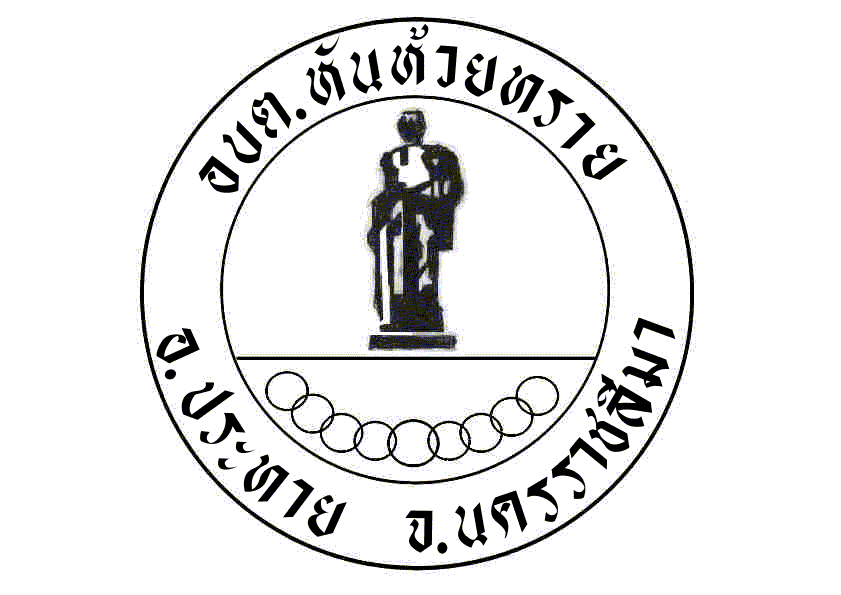     องค์การบริหารส่วนตำบลหันห้วยทราย    อำเภอประทาย   จังหวัดนครราชสีมาคำนำการทุจริตเป็นปัญหาใหญ่ของสังคมไทยมาเป็นเวลานานและฉุดรั้งความเจริญก้าวหน้าการพัฒนาศักยภาพและขีดความสามารถในการแข่งขันของประเทศ ซึ่งในปัจจุบันได้ทวีความรุนแรงขึ้นอย่าง ต่อเนื่อง ทำให้เกิดความเสียหายในวงกว้าง โดยส่งผลกระทบต่อต่อระบบเศรษฐกิจ ระบบสังคม ระบบการเมือง การปกครองและการบริหารราชการเป็นอย่างมาก การแก้ปัญหาการทุจริตจึงเป็นสิ่งสำคัญที่หน่วยงานในภาครัฐ ซึ่งเป็นหน่วยงานหลักในการขับเคลื่อนประเทศไทยให้มีความเจริญก้าวหน้าสามารถแข่งขันกับต่างประเทศได้ อย่างทัดเทียม ที่จะต้องประสานความร่วมมือทั้งภาคเอกชนและภาคประชาสังคมเพื่อร่วมกันพัฒนาปรับปรุงระบบ การบริหารจัดการ และการพัฒนาคนควบคู่ไปพร้อมๆ กัน โดยการปลูกฝังความซื่อสัตย์สุจริต รับผิดชอบ มีวินัย ตลอดจนค่านิยมอื่นๆ ที่ถูกต้อง รวมทั้งเข้าใจวิถีดาเนินชีวิตที่สมควรและมีคุณค่า ปัจจุบันยุทธศาสตร์ชาติว่าด้วยการป้องกันและปราบปรามการทุจริตที่ใช้อยู่เป็นฉบับที่ 3 เริ่มจากปี พ.ศ. 2560 จนถึงปี พ.ศ. 2564   ซึ่งมุ่งสู่การเป็นประเทศที่มีมาตรฐานทางคุณธรรมจริยธรรม  เป็นสังคมมิติใหม่ที่ประชาชนไม่เพิกเฉยต่อการทุจริตทุกรูปแบบ โดยได้รับความร่วมมือจากฝ่ายการเมือง หน่วยงานของรัฐตลอดจนประชาชน ในการพิทักษ์รักษาผลประโยชน์ของชาติและประชาชนเพื่อให้ประเทศไทยมีศักดิ์ศรีและเกียติภูมิในด้านความโปร่งใสทัดเทียมนานาอารยประเทศ โดยกำหนดวิสัยทัศน์ ประเทศไทยใสสะอาดไทยทั้งชาติต้านทุกจริตเพื่อให้การดำเนินการดังกล่าว บรรลุผลได้อย่างเป็นรูปธรรม องค์การบริหารส่วนตำบล           หันห้วยทราย จึงได้จัดทำแผนปฏิบัติการป้องกันและปราบปรามการทุจริต (พ.ศ. 2561 - 2564) ขึ้น เพื่อขับเคลื่อนยุทธศาสตร์ชาติว่าด้วยการป้องกันและปราบปรามการทุจริตภาครัฐให้เกิดผลในทางปฏิบัติ บังเกิดประโยชน์สุขของประชาชนในท้องถิ่น ต่อไปองค์การบริหารส่วนตำบลหันห้วยทรายงานนโยบายและแผนสารบัญ                  หน้า คำนำ ส่วนที่ 1     บทนำ							  		1 ส่วนที่ 2     แผนปฏิบัติการป้องกันการทุจริต						๗ส่วนที่ 3	     รายละเอียดโครงการ/กิจกรรม/มาตรการตามแผนปฏิบัติการ		      12-79	ภาคผนวกส่วนที่ 1บทนำ๑.  การวิเคราะห์ความเสี่ยงในการเกิดการทุจริตในองค์กรปกครองส่วนท้องถิ่น		การวิเคราะห์ความเสี่ยงในการเกิดการทุจริตในองค์กรปกครองส่วนท้องถิ่น มีวัตถุประสงค์เพื่อต้องการบ่งชี้ความเสี่ยงของการทุจริตที่มีอยู่ในองค์กรโดยการประเมินโอกาสของการทุจริตที่อาจเกิดขึ้น ตลอดจนบุคคลหรือหน่วยงานที่อาจเกี่ยวข้องกับการกระทำทุจริต เพื่อพิจารณาว่าการควบคุมและการป้องกันการทุจริตที่มีอยู่ในปัจจุบันมีประสิทธิภาพและประสิทธิผลหรือไม่		การทุจริตในระดับท้องถิ่น พบว่าปัจจัยที่มีผลต่อการขยายตัวของการทุจริตในระดับท้องถิ่น ได้แก่การกระจายอำนาจลงสู่องค์กรปกครองส่วนท้องถิ่น แม้ว่าโดยหลักการแล้วการกระจายอำนาจมีวัตถุประสงค์สำคัญเพื่อให้บริการต่าง ๆ ของรัฐสามารถตอบสนองต่อความต้องการของชุมชนมากขึ้น มีประสิทธิภาพมากขึ้นแต่ในทางปฏิบัติทำให้แนวโน้มของการทุจริตในท้องถิ่นเพิ่มมากขึ้นเช่นเดียวกัน		ลักษณะการทุจริตในส่วนขององค์กรปกครองส่วนท้องถิ่น จำแนกเป็น 7 ประเภท ดังนี้		(1)  การทุจริตด้านงบประมาณ การทำบัญชี การจัดซื้อจัดจ้าง และการเงินการคลัง ส่วนใหญ่เกิดจากการละเลยขององค์กรปกครองส่วนท้องถิ่น		(2)  สภาพหรือปัญหาที่เกิดจากตัวบุคคล		(3)  สภาพการทุจริตอันเกิดจากช่องว่างของกฎระเบียบและกฎหมาย		(4)  สภาพหรือลักษณะปัญหาของการทุจริตที่เกิดจากการขาดความรู้ความเข้าใจและขาดคุณธรรมจริยธรรม		(5)  สภาพหรือลักษณะปัญหาที่เกิดจากการขาดประชาสัมพันธ์ให้ประชาชนทราบ		(6)  สภาพหรือลักษณะปัญหาของการทุจริตที่เกิดจากการตรวจสอบขาดความหลากหลายในการตรวจสอบจากภาคส่วนต่าง ๆ 		(7)  สภาพหรือลักษณะปัญหาของการทุจริตที่เกิดจากอำนาจ บารมี และอิทธิพลท้องถิ่น		สาเหตุและปัจจัยที่นำไปสู่การทุจริตขององค์กรปกครองส่วนท้องถิ่นสามารถสรุปเป็นประเด็นได้ ดังนี้		(1)  โอกาส  แม้ว่าในปัจจุบันมีหน่วยงานและกฎหมายที่เกี่ยวข้องกับการป้องกันและปราบปรามการทุจริตแต่พบว่า ยังคงมีช่องว่างที่ทำให้เกิดโอกาสของการทุจริต ซึ่งโอกาสดังกล่าวเกิดขึ้นจากการบังคับใช้กฎหมายที่ไม่เข้มแข็ง กฎหมาย กฎระเบียบไม่รัดกุม และอำนาจหน้าที่โดยเฉพาะข้าราชการระดับสูงก็เป็นอีกโอกาสหนึ่งที่ทำให้เกิดการทุจริต		(2)  การผูกขาด  ในบางกรณีการดำเนินงานของภาครัฐ ได้แก่ การจัดซื้อ – จัดจ้าง เป็นเรื่องของการผูกขาด ดังนั้นจึงมีความเกี่ยวข้องเป็นห่วงโซ่ผลประโยชน์ทางธุรกิจ ในบางครั้งพบบริษัทมีการให้สินบนแก่เจ้าหน้าที่เพื่อให้ตนเองได้รับสิทธิในการดำเนินงานโครงการของภาครัฐ		(3)  การขาดกลไกในการตรวจสอบความโปร่งใส  การทุจริตในปัจจุบันมีรูปแบบที่ซับซ้อนขึ้นโดยเฉพาะการทุจริตในเชิงนโยบายที่ทำให้การทุจริตกลายเป็นความชอบธรรมในสายตาของประชาชน ขาดกลไกการตรวจสอบความโปร่งใสที่มีประสิทธิภาพ ดังนั้นจึงเป็นการยากที่จะเข้าไปตรวจสอบการทุจริตของบุคคลเหล่านี้		(4)  สิ่งจูงใจ  เป็นที่ยอมรับว่าสภาวะทางเศรษฐกิจที่มุ่งเน้นเรื่องของวัตถุนิยม สังคมทุนนิยม ทำให้คนในปัจจุบันมุ่งเน้นที่การสร้างความร่ำรวย ด้วยเหตุนี้จึงเป็นแรงจูงใจให้เจ้าหน้าที่มีแนวโน้มที่จะทำพฤติกรรมการทุจริตเพิ่มขึ้น		(5)  การขาดจริยธรรม คุณธรรม  ในสมัยโบราณ ความซื่อสัตย์สุจริตเป็นคุณธรรมที่ได้รับการเน้นเป็นพิเศษถือว่าเป็นเครื่องวัดความดีของคน แต่ในปัจจุบัน พบว่า คนมีความละอายต่อบาปและเกรงกลัวบาปน้อยลง และมีความเห็นแก่ตัวมากยิ่งขึ้น มองแต่ประโยชน์ส่วนตนเป็นที่ตั้งมากกว่าที่จะยึดผลประโยชน์ส่วนรวม๒.  หลักการและเหตุผล	รัฐธรรมนูญฉบับปัจจุบันบัญญัติให้รัฐจะต้องให้ความเป็นอิสระ แก่องค์กรปกครองส่วนท้องถิ่นโดยยึดหลักแห่งการปกครองตนเองตามเจตนารมณ์ของประชาชนในท้องถิ่น และส่งเสริมให้องค์กรปกครองส่วนท้องถิ่นเป็นหน่วยงานหลักในการจัดทำบริการสาธารณะ รวมทั้งมีส่วนร่วมในการตัดสินใจแก้ไขปัญหาในระดับพื้นที่ส่วนการกำกับดูแลองค์กรปกครองส่วนท้องถิ่น จะทำได้เท่าที่จำเป็นตามกรอบที่กฎหมายกำหนด และต้องเป็นไปเพื่อคุ้มครองประโยชน์ของประชาชนในท้องถิ่นหรือประโยชน์สุขของประเทศโดยรวม		นอกจากนี้ตามกฎหมายว่าด้วยระเบียบบริการราชการแผ่นดิน กำหนดให้การบริหารราชการซึ่งรวมทั้งราชการบริหารส่วนท้องถิ่นต้องเป็นไปเพื่อประโยชน์สุขของประชาชน ตามหลักการบริหารกิจการบ้านเมืองที่ดี และคำนึงถึงการมีส่วนร่วมของประชาชน		เมื่อพิจารณาจากบทบัญญัติของรัฐธรรมนูญและกฎหมายที่เกี่ยวข้องดังกล่าวจะเห็นได้ว่าการบริหารราชการแผ่นดินที่มีองค์กรปกครองท้องถิ่น ซึ่งเป็นองค์กรหลักในการจัดการบริการสาธารณะและแก้ไขปัญหาในระดับท้องถิ่นยังมีปัญหาหลายประการ ที่สำคัญคือปัญหาด้านการบริหารราชการขององค์กรปกครองส่วนท้องถิ่นเอง และปัญหาการกำกับดูแลโดยองค์กรที่มี อำนาจหน้าที่ ตามกฎหมาย และด้วยเหตุที่ว่านี้ ได้มีส่วนทำให้การบริหาราชการขององค์กรปกครองส่วนท้องถิ่น  ส่วนหนึ่งไม่เป็นไปเพื่อก่อให้เกิดประโยชน์สุขแก่ประชาชนในท้องถิ่นอย่างแท้จริง คณะผู้บริหารหรือพนักงานองค์กรปกครองส่วนท้องถิ่นบางส่วนมีพฤติการณ์ส่อไปในทางที่เอื้อประโยชน์แก่ตนเองหรือพวกพ้องโดยไม่ชอบมีการกระทำในลักษะที่เป็นการขัดกันแห่งผลประโยชน์ ฝ่าฝืนหรือไม่ปฏิบัติตามมาตรฐานจริยธรรม	ปัจจุบันยุทธศาสตร์ชาติว่าด้วยการป้องกันและปราบปรามการทุจริตที่ใช้อยู่เป็นฉบับที่ 3 เริ่มจากปี พ.ศ. 2560 จนถึงปี พ.ศ. 2564  ซึ่งมุ่งสู่การเป็นประเทศที่มีมาตรฐานทางคุณธรรมจริยธรรม  เป็นสังคมมิติใหม่ที่ประชาชนไม่เพิกเฉยต่อการทุจริตทุกรูปแบบ โดยได้รับความร่วมมือจากฝ่ายการเมือง หน่วยงานของรัฐตลอดจนประชาชน ในการพิทักษ์รักษาผลประโยชน์ของชาติและประชาชนเพื่อให้ประเทศไทยมีศักดิ์ศรีและเกียติภูมิในด้านความโปร่งใสทัดเทียมนานาอารยประเทศ โดยกำหนดวิสัยทัศน์ ประเทศไทยใสสะอาดไทยทั้งชาติต้านทุกจริต มีเป้าหมายหลักเพื่อให้ประเทศไทยได้รับการประเมินดัชนีการรับรู้การทุจริต( Corruption perceptions Index : CPI ) ไม้น้อยกว่าร้อยละ 50  ในปีพ.ศ.  2564 ซึ่งการที่ระดับคะแนนจะสูงขึ้นได้นั้น การบริหารงานภาครัฐต้องมีระดับธรรมภิบาลที่สูงขึ้น เจ้าหน้าที่ของรัฐและประชาชนต้องมีพฤติกรรมแตกต่างจากที่เป็นอยู่ในปัจจุบัน  ไม่ใช้ตำแหน่งหน้าที่ในทางทุจริตประพฤติมิชอบ โดยได้กำหนดยุทธศาสตร์การดำเนินงานหลักออกเป็น   6  ยุทธศาสตร์  ดังนี้ยุทธศาสตร์ที่ 1  สร้างสังคมที่ไม่ทนต่อการทุจริตยุทธศาสตร์ที่ 2  ยกระดับเจตจำนงทางการเมืองในการต่อต้านการทุจริตยุทธศาสตร์ที่ 3  สกัดกั้นการทุจริตเชิงนโยบายยุทธศาสตร์ที่ 4  พัฒนาระบบป้องกันการทุจริตเชิงรุกยุทธศาสตร์ที่ 5  ปฏิรูปกลไกลกระบวนการปราบปรามการทุจริตยุทธศาสตร์ที่ 6 ยกระดับคะแนนดัชนีการรับรู้การทุจริต(Corruption perceptions Index:CPI )ดังนั้นเพื่อให้การดำเนินการขับเคลื่อนด้านการป้องกันและปราบปรามการทุจริตบังเกิดผลเป็นรูปธรรมในทางปฏิบัติ เป็นไปตามเจตนารมณ์ของยุทธศาสตร์ว่าด้วยการป้องกันและปราบปรามการทุจริต    ระยะที่ 3   ( พ.ศ. 2560 - 2564 ) องค์การบริหารส่วนตำบลหันห้วยทราย  ได้ตะหนักและให้ความสำคัญกับการบริหารจัดการที่มีความโปร่งใส สร้างค่านิยม วัฒนธรรมสุจริตให้เกิดในสังคมอย่างยั่งยืน  จึงได้ดำเนินการจัดทำแผนปฏิบัติการการป้องกันการทุจริต  เพื่อกำหนดแนวทางการขับเคลื่อนด้านการป้องกันและปราบปรามการทุจริตผ่าน โครงการ/กิจกรรม /มาตรการ/ต่างๆ ที่เป็นรูปธรรมอย่างชัดเจน อันจะนำไปสู่การปฏิบัติอย่างมีประสิทธิภาพ บรรลุวัตถุประสงค์และเป้าหมายของการป้องกันและปราบปรามการทุจริตอย่างแท้จริง 3.  วัตถุประสงค์ของการจัดทำแผนเพื่อยกระดับเจตจำนงทางการเมืองในการต่อต้านการทุจริตของผู้บริหารองค์กรปกครองส่วนท้องถิ่นเพื่อยกระดับจิตสำนึกรับผิดชอบในผลประโยชน์ของสาธารณะของข้าราชการทางการเมือง ข้าราชการฝ่ายบริหาร บุคลากรขององค์การบริหารส่วนตำบลหันห้วยทรายและประชาชนในท้องถิ่น3.   เพื่อให้การบริหารงาน ขององค์การบริหารส่วนตำบลหันห้วยเป็นไปตามหลักบริหารกิจการบ้านเมืองที่ดี(Good Governance) มาตรฐานทางคุณธรรม จริยธรรม 4.  เพื่อส่งเสริมบทบาทการมีส่วนร่วม (People’s participation) และตรวจสอบ (People’s audit)  ของประชาชนในการบริหารกิจการขององค์การบริหารส่วนตำบลหันห้วยทราย5.  เพื่อพัฒนาระบบ  กลไกล มาตรการ รวมถึงเครือข่ายในการตรวจสอบการปฏิบัติราชการ ขององค์การบริหารส่วนตำบลหันห้วยทราย4.  เป้าหมาย1.  ข้าราชการทั้งฝ่ายการเมืองและข้าราชการฝ่ายบริหาร บุคลากรขององค์การบริหารส่วนตำบลหันห้วยทราย รวมถึงประชาชนในท้องถิ่นมีจิตสำนึกและความตะหนักในการปฏิบัติหน้าที่ราชการให้บังเกิดประโยชน์สุขแก่ประชาชนท้องถิ่น  ปราศจากการก่อให้เกิดข้อสงสัยในการประพฤติปฏิบัติตามมาตรการจริยธรรม การขัดกันแห่งผลประโยชน์และแสวงหาประโยชน์มิชอบ2.  เครื่องมือ/มาตรการการปฏิบัติงานที่สามารถป้องกันปัญหาเกี่ยวกับการทุจริตและประพฤติมิชอบของข้าราชการ3.  โครงการ/กิจกรรม/มาตรการที่สนับสนุนให้สาธารณะและภาคประชาชนเข้ามามีส่วนร่วมและตรวจสอบการปฏิบัติหรือบริหารราชการขององค์การบริหารส่วนตำบลหันห้วยทราย4. กลไกล มาตรการ รวมถึงเครือข่ายในการตรวจสอบการปฏิบัติราชการ ขององค์การบริหารส่วนตำบลหันห้วยทรายมีความเข้มแข็งในการตรวจสอบ ควบคุมและถ่วงดุลการใช้อำนาจอย่างเหมาะสม5.องค์กรปกครองส่วนท้องถิ่นมีแผนงานที่มีประสิทธิภาพ ลดโอกาสในการกระทำการทุจริตและประพฤติมิชอบ จนเป็นที่ยอมรับจากทุกภาคส่วน5.  ประโยชน์ของการจัดทำแผน   		  1.  ข้าราชการฝ่ายการเมือง ข้าราชการฝ่ายบริหาร บุคลากรขององค์กรปกครองส่วนท้องถิ่นรวมถึงประชาชนในท้องถิ่นมีจิตสำนึกรักท้องถิ่นของตนเอง อันจะนำมาซึ่งการสร้างค่านิยม และอุดมการณ์ในการต่อต้านการทุจริต (Anti-Corruption) จากการปลูกฝังคุณธรรม จริยธรรม หลักธรรมาภิบาล รวมถึงหลักเศรษฐกิจพอเพียงที่สามารถนำมาประยุกต์ใช้ในการทำงานและชีวิตประจำวัน    		 2.  องค์การบริหารส่วนตำบลหันห้วยทรายสามารถบริหารราชการเป็นไปตามหลักบริหารกิจการบ้านเมืองที่ดี (Good Governance)  มีความโปร่งใส เป็นธรรมและตรวจสอบได้   		  3.  ภาคประชาชนมีส่วนร่วมตั้งแต่ร่วมคิด  ร่วมทำ ร่วมตัดสินใจรวมถึงร่วมตรวจสอบในฐานะพลเมืองที่มีจิตสำนึกรักท้องถิ่น  อันจะนำมาซึ่งการสร้างเครือข่ายภาคประชาชนทีมีความเข้มแข็งในการเฝ้าระวังการทุจริต    		 4.  สามารถพัฒนาระบบ กลไกล มาตรการ รวมถึงเครือข่ายในการตรวจสอบการปฏิบัติราชการ ขององค์การบริหารส่วนตำบลหันห้วยทราย ทั้งภายในและภายนอกองค์กร ทีมีความเข้มแข็งในการเฝ้าระวังการทุจริต  		 5.  องค์การบริหารส่วนตำบลหันห้วยทราย มีแนวทางการบริหารราชการที่มีประสิทธิภาพ  ลดโอกาสในการกระทำการทุจริตและประพฤติมิชอบ จนเป็นที่ยอมรับจากทุกภาคส่วนให้เป็นองค์ปกครองส่วนท้องถิ่นต้นแบบ  ด้านการป้องกันการทุจริต  อันจะส่งผลให้ประชาชนในท้องถิ่นเกิดความภาคภูมิใจและให้ความร่วมมือกันเป็นเครือข่ายในการเฝ้าระวังการทุจริตที่เข้มแข็งอย่างยั่งยืนส่วนที่ 2แผนปฏิบัติการป้องกันการทุจริต 4 ปี(พ.ศ.2561 – 2564)ส่วนที่ 3มิติที่ 1. การสร้างสังคมที่ไม่ทนต่อการทุจริต1.1 การสร้างจิตสำนึกและความตระหนักแก่บุคลากรทั้งข้าราชการการเมืองฝ่ายสภาท้องถิ่น และฝ่ายประจำขององค์กรปกครองส่วนท้องถิ่น1.2. สร้างจิตสำนึกและความตระหนักในการประพฤติตามประมวลในจริยธรรมโครงการฝึกอบรมคุณธรรม จริยธรรม แก่ผู้บริหาร สมาชิกสภา และพนักงานองค์การบริหารส่วนตำบลหันห้วยทราย1. ชื่อโครงการ  :  โครงการฝึกอบรมคุณธรรม จริยธรรม แก่ผู้บริหาร สมาชิกสภา และพนักงานองค์การบริหารส่วนตำบลหันห้วยทราย 2.  หลักการและเหตุผล/ที่มาของโครงการ          		ด้วยคณะผู้บริหารและพนักงานขององค์กรปกครองส่วนท้องถิ่น เป็นผู้ที่มีบทบาทสำคัญและเป็นกลไกหลักในการให้บริการสาธารณะ เพื่อตอบสนองความต้องการของประชาชนในท้องถิ่น ทั้งยังมีหน้าที่และความรับผิดชอบสำคัญในอันที่จะบำบัดทุกข์บำรุงสุข และสร้างคุณภาพชีวิตที่ดีให้แก่ประชาชนในท้องถิ่น โดยให้สอดคล้องกับนโยบายของรัฐบาลและท้องถิ่น ดังนั้น การที่ประชาชนในแต่ละท้องถิ่นจะมีความเป็นอยู่ที่ดีมีความสุขหรือไม่ จึงขึ้นอยู่กับการประพฤติปฏิบัติของคณะผู้บริหารและพนักงานขององค์กรปกครองส่วนท้องถิ่นทุกคน หากคณะผู้บริหารและพนักงานขององค์กรปกครองส่วนท้องถิ่นเป็นผู้มีคุณธรรม ปฏิบัติตนอยู่ในกรอบจริยธรรม เป็นผู้มีจิตสำนึกที่จะตอบสนองคุณแผ่นดินด้วยการกระทำทุกสิ่ง เพื่อคุณประโยชน์ของประชาชนและประเทศชาติ          		พระราชกฤษฎีกาว่าด้วยหลักเกณฑ์และวิธีการบริหารจัดการบ้านเมืองที่ดี พ.ศ. ๒๕๔๖ ได้กำหนดหลักเกณฑ์ในการสร้างความโปร่งใสในการปฏิบัติหน้าที่ของเจ้าหน้าที่ รณรงค์และส่งเสริมค่านิยมเรื่องความซื่อสัตย์แก้กฎระเบียบที่เอื้อต่อการทุจริต ใช้วิธีการบริหารงานบุคคลตามระบบคุณธรรมอย่างเคร่งครัด ปฏิบัติตามมาตรการการบริหารจัดการบ้านเมืองและสังคมที่ดี ส่งเสริมให้ผู้บังคับบัญชาปฏิบัติตนเป็นแบบย่าง ประกอบกับอนุสนธิคณะกรรมการมาตรฐานการบริหารงานบุคคลส่วนท้องถิ่น (ก.ถ.) ได้กำหนดมาตรฐานทางคุณธรรมและจริยธรรมข้าราชการ พนักงาน และลูกจ้างขององค์กรปกครองส่วนท้องถิ่น โดยมีวัตถุประสงค์เพื่อให้ข้าราชการ พนักงานและลูกจ้างขององค์กรปกครองส่วนท้องถิ่นโดยทั่วไปใช้เป็นหลักการและแนวทางปฏิบัติ เพื่อเป็นเครื่องกำกับความประพฤติของตน ได้แก่          		1.  พึงดำรงตนให้ตั้งมั่นในศีลธรรม ปฏิบัติหน้าที่ด้วยความซื่อสัตย์ สุจริต เสียสละ และมีความรับผิดชอบ          		2.  พึงปฏิบัติหน้าที่อย่างเปิดเผย โปร่งใส พร้อมให้ตรวจสอบ          		3.  พึงให้บริการด้วยความเสมอภาค สะดวก รวดเร็ว มีอัธยาศัยไมตรี โดยยึดประโยชน์ของประชาชนเป็นหลัก          		4.  พึงปฏิบัติหน้าที่โดยยึดผลสัมฤทธิ์ของงานอย่างคุ้มค่า          		5.  พึงพัฒนาทักษะ ความรู้ ความสามารถ และตนเองให้ทันสมัยอยู่เสมอ          		ซึ่งองค์การบริหารส่วนตำบลหันห้วยทราย ได้ยึดถือเป็นแนวทางสำหรับประพฤติตนและเป็นหลักการในการปฏิบัติงาน          		ดังนั้น เพื่อเป็นการพัฒนาจิตใจและเพื่อพัฒนาบุคลากรในสังกัด สามารถนำหลักคุณธรรม จริยธรรมไปพัฒนาคุณภาพชีวิตในประจำวัน และประยุกต์ใช้ในการทำงานได้อย่างเหมาะสม องค์การบริหารส่วนตำบลหันห้วยทราย จึงได้จัดทำโครงการอบรมคุณธรรมและจริยธรรมเพื่อพัฒนาคุณภาพชีวิตของคณะผู้บริหาร และพนักงานขององค์การบริหารส่วนตำบลหันห้วยทราย ขึ้นมา3.  วัตถุประสงค์           1.  เพื่อปลูกฝังคุณธรรม จริยธรรม ให้กับคณะผู้บริหารและพนักงานขององค์การบริหารส่วนตำบลหันห้วยทราย ได้นำหลักคุณธรรม จริยธรรม ไปพัฒนาคุณภาพชีวิตและการทำงานได้อย่างเหมาะสม          2.  เพื่อให้คณะผู้บริหารและพนักงานขององค์การบริหารส่วนตำบลหันห้วยทราย เกิดการเรียนรู้ในการอยู่ร่วมกัน มีความสัมพันธ์อันดีระหว่างกันและกัน รวมทั้งได้เปิดโลกทัศน์ในการศึกษาองค์ความรู้ใหม่ ๆ          3.  เพื่อเผยแพร่หลักธรรมคำสอนของพระพุทธองค์ให้คงอยู่และสืบทอดต่อไป4.   เป้าหมาย/ผลผลิต          4.1  คณะผู้บริหาร          4.2  พนักงานส่วนตำบล          4.3  พนักงานครู          4.4  ลูกจ้างประจำ          4.5  พนักงานจ้าง          4.6  พนักงานจ้างเหมาบริการ5.  พื้นที่ดำเนินการ          	วัดในตำบลหันห้วยทราย อำเภอประทาย  จังหวัดนครราชสีมา6.  วิธีการดำเนินการ          6.1  วางแผนภายในองค์กรเพื่อหาแนวทางในการจัดอบรมและเสนอโครงการ          6.2  ติดต่อประสานวิทยากร          6.3  ดำเนินการฝึกอบรมตามโครงการฯ          6.4  ติดตามรายงานผลการดำเนินโครงการ ฯ ให้ผู้ที่เกี่ยวข้องทราบ7.  ระยะเวลาดำเนินการ          4 ปี (ปีงบประมาณ พ.ศ.2561 – 2564)8.  งบประมาณดำเนินการ          ไม่ใช้งบประมาณดำเนินการ9.  ผู้รับผิดชอบ          สำนักงานปลัด  องค์การบริหารส่วนตำบลหันห้วยทราย  อ.ประทาย จ.นครราชสีมา10.  ตัวชี้วัด/ผลลัพธ์          1.  คณะผู้บริหารและพนักงานขององค์การบริหารส่วนตำบลหันห้วยทราย ได้นำหลักคุณธรรม จริยธรรม ไปพัฒนาคุณภาพชีวิตและการทำงานได้อย่างเหมาะสม          2.คณะผู้บริหารและพนักงานจ้างขององค์การบริหารส่วนตำบลหันห้วยทราย เกิดการเรียนรู้ในการอยู่ร่วมกัน มีความสัมพันธ์อันดีระหว่างกันและกัน รวมทั้งได้เปิดโลกทัศน์ในการศึกษาองค์ความรู้ใหม่ ๆ          3.  เกิดประโยชน์สูงสุดต่อองค์กรและประชาชนโดยรวมมาตรการ ส่งเสริมการปฏิบัติงานตามประมวลจริยธรรมของ อบต.  ชื่อโครงการ   มาตรการ แต่งตั้งคณะกรรมการสนับสนุนการจัดทำแผนพัฒนาท้องถิ่นหลักการและเหตุผล/ที่มาของโครงการรัฐธรรมนูญแห่งราชอาณาจักรไทย พุทธศักราช ๒๕๕๐ มาตรา ๒๗๙ บัญญัติว่า มาตรฐานทางจริยธรรมของผู้ดำรงตำแหน่งทางการเมือง ข้าราชการ หรือเจ้าหน้าที่ของรัฐ แต่ละประเภทให้เป็นไปตามประมวลจริยธรรมที่กำหนดขึ้นในหมวดที่ ๕ และมาตรา ๗๘(๔) บัญญัติให้พัฒนาระบบงานภาครัฐโดยมุ่งเน้นการพัฒนาคุณภาพ คุณธรรมและจริยธรรมของเจ้าหน้าที่ของรัฐควบคู่ไปกับการปรับปรุงรูปแบบ เพื่อให้การพัฒนาราชการแผ่นดินเป็นไปอย่างมีประสิทธิภาพ และส่งเสริมให้หน่วยงานของรัฐใช้หลักการบริหารกิจการบ้านเมืองที่ดี เป็นแนวทางการปฏิบัติราชการแผนพัฒนาเศรษฐกิจและสังคมแห่งชาติฉบับที่ ๑๐ (พ.ศ.๒๕๕๐-๒๕๕๔) กำหนดยุทธศาสตร์การเสริมสร้างธรรมาภิบาลในการบริหารจัดการประเทศ ข้อ ๓๓ สร้างภาคราชการและรัฐวิสาหกิจที่มีประสิทธิภาพและมีธรรมาภิบาล เป็นการอำนวยความสะดวกแทนการกำกับควบคุม และการทำงานร่วมกับหุ้นส่วนการพัฒนาโดยเป็นการสร้างภาคราชการและข้าราชการให้ทันสมัย โปร่งใส และมีสถานะสูงขึ้นรวมถึงการพัฒนาระบบราชการและข้าราชการให้ยึดหลักธรรมาภิบาลในการปฏิบัติราชการแผนบริหารราชการแผ่นดิน(พ.ศ.๒๕๕๑-๒๕๕๔) นโยบายที่ ๘ การบริหารจัดการที่ดี ระบุไว้ว่า“๘.๑.๓” พัฒนาระบบงานและสมรรถนะของข้าราชการและเจ้าหน้าที่ของรัฐทุกระดับอย่างต่อเนื่องเพื่อให้มีขีดความสามารถในการปฏิบัติราชการและการส่งมอบบริการสาธารณะโดยจะเน้นการพัฒนาข้าราชการในตำแหน่งที่มีความสำคัญต่อยุทธศาสตร์การพัฒนาประเทศและสร้างผู้นำการเปลี่ยนแปลงในระบบราชการรวมทั้งจะวางมาตรการสำหรับประเมินผล การปฏิบัติงานและจ่ายค่าตอบแทนที่เป็นธรรม ตามผลงานเพื่อให้เกิดขวัญกำลังใจและแรงจูงใจในการพัฒนาผลงาน” และ “๘.๑๕ เสริมสร้างมาตรฐานด้านคุณธรรมจริยธรรมให้แก่ข้าราชการและเจ้าหน้าที่ของรัฐและพัฒนาความโปร่งใสในการปฏิบัติงานของหน่วยงานภาครัฐพร้อมทั้งป้องกันและปราบปรามการทุจริตและประพฤติมิชอบของข้าราชการและเจ้าหน้าที่ของรัฐอย่างจริงจังเพื่อให้ภาคราชการเป็นที่เชื่อถือไว้วางใจแก่ประชาชน”		เพื่อให้เกิดความโปร่งใสในการปฏิบัติงานและเป็นที่เชื่อถือไว้ใจของประชาชน  องค์การบริหารส่วนตำบลหันห้วยทราย  ได้จัดทำมาตรการ ส่งเสริมการปฏิบัติงานตามประมวลจริยธรรมขององค์การบริหารส่วนตำบล เพื่อให้บุคลากรทั้งฝ่ายการเมืองและฝ่ายประจำทุกระดับนำไปปฏิบัติหน้าที่ด้วยความ ชื่อสัตย์ สุจริต มีคุณธรรม จริยธรรม ไม่กระทำการอันเป็นการขัดกันแห่งผลประโยชน์หรือการมีผลประโยชน์ทับซ้อนวัตถุประสงค์3.1 เพื่อส่งเสริมให้ข้าราชการและเจ้าหน้าที่ของรัฐทุกระดับ ได้มีความรู้ ความเข้าใจด้านวินัย คุณธรรม จริยธรรมและจรรยาของข้าราชการที่บัญญัติไว้เป็นข้อกฎหมาย กฎ และระเบียบ เห็นความสำคัญและเสริมสร้างภาพลักษณ์ของหน่วยงานให้มีความโปร่งใสและเป็นธรรม  3.2 เพื่อส่งเสริมให้ข้าราชการและเจ้าหน้าที่ของรัฐทุกระดับ มีกระบวนทัศน์ วัฒนธรรม และค่านิยมในการปฏิบัติงานที่มุ่งเพิ่มสมรรถนะและพัฒนาระบบราชการไทยโดยยึดหลักบริหารกิจการบ้านเมืองที่ดีหลักเศรษฐกิจพอเพียงเป็นแนวทางเพื่อประโยชน์สุขของประชาชน3.3 เพื่อส่งเสริมคุณธรรม จริยธรรม และหลักธรรมทางพระพุทธศาสนา ให้กับข้าราชการและเจ้าหน้าที่ของรัฐทุกระดับ และเพิ่มประสิทธิภาพในการปฏิบัติงาน ในการพัฒนาคุณภาพชีวิตและการทำงานให้มีคุณลักษณะเป็นข้าราชการยุคใหม่ที่มีคุณธรรม จริยธรรม3.4 เพื่อให้ข้าราชการและเจ้าหน้าที่ของรัฐทุกระดับ มีความรู้ความเข้าใจและยึดมั่นในหลักคุณธรรม จริยธรรม และนำหลักธรรมทางพระพุทธศาสนามาปรับใช้ในการปฏิบัติงานให้บรรลุผลสัมฤทธิ์เป้าหมาย/ผลการผลิตคณะผู้บริหาร สมาชิก  พนักงานส่วนตำบล ลูกจ้างประจำ และพนักงานจ้างทั่วไปพื้นที่ดำเนินการ   องค์การบริหารส่วนตำบลหันห้วยทรายวิธีดำเนินการ6.1 เผยแพร่ประมวลจริยธรรมขององค์การบริหารส่วนตำบลหันห้วยทรายและยึดถือเป็นแนวปฏิบัติ6.2 เผยแพร่ประสัมพันธ์เกี่ยวกับประมวลจริยธรรมขององค์การบริหารส่วนตำบลหันห้วยทรายให้แก่สาธารณชนประชาชนรับรู้ติดตามตรวจสอบระยะเวลาดำเนินการ4 ปี(พ.ศ. 2561-2564)งบประมาณดำเนินการ    ไม่ใช้งบประมาณผู้รับผิดชอบโครงการ   สำนักงาน องค์การบริหารส่วนตำบลหันห้วยทรายตัวชี้วัด/ผลลัพธ์คณะผู้บริหาร  สมาชิกสภา  พนักงานส่วนตำบล ลูกจ้างประจำ พนักงานจ้างทั่วไป ปฏิบัติงานตามประมวลขององค์การบริหารส่วนตำบลหันห้วยทราย1.2 การสร้างจิตสำนึกและความตระหนักแก่ประชาชนทุกภาคส่วนท้องถิ่น    1.2.1  สร้างจิตสำนึกและตะหนักในการรักษาประโยชน์สาธารณะโครงการจิตอาสาพัฒนาชุมชน1. ชื่อโครงการ  :  โครงการจิตอาสาพัฒนาชุมชน2.หลักการและเหตุผล/ที่มาของโครงการสถานการณ์ในปัจจุบัน  พบว่าเยาวชนส่วนใหญ่ของประเทศ  มีพฤติกรรที่เสี่ยงในหลายๆด้าน  เพราะผลพวงที่เกิดจากการเปลี่ยนแปลงทางด้านเศรษฐกิจ  สังคม  และค่านิยมของเยาวชนในยุคโลกาภิวัตน์ที่ผ่านมา  ได้ส่งผลกระทบต่อวิถีชีวิต  ความเป็นอยู่  พฤติกรรม  สิ่งแวดล้อม  และวัฒนธรรมของผู้คนในสังคม  ก่อให้เกิดปัญหาต่างๆ  อย่างมากมาย  ไม่ว่าจะเป็นปัญหาอาชญากรรม  ความรุนแรง  ยาเสพติด  พฤติกรรมทางเพศที่ไม่เหมาะสม  ปัญหาโรคเอดส์  ตลอดถึงปัญหาทางสุขภาพด้านอื่นๆ  โดยเฉพาะในกลุ่มวัยรุ่นซึ่งจะเป็นกำลังสำคัญในการพัฒนาประเทศชาติในอนาคต  ซึ่งปัญหาดังกล่าว  นับเป็นปัญหาใหญ่ที่นับวันจะรุกคืบเข้าสู่สังคมไทยมากขึ้นตลอดเวลา  จำเป็นอย่างยิ่งที่คนไทยในทุกภาคส่วนต้องช่วยกันประสานพลังในการแก้ไขปัญหา          		องค์การบริหารส่วนตำบลหันห้วยทรายได้มีการสะท้อนปัญหาของเด็กและเยาวชนตำบลหันห้วยทรายในปัจจุบัน  พบว่าเริ่มมีปัญหาของยาเสพติด  ปัญหาเด็กติดเกมส์  ปัญหาจับกลุ่มดื่มเหล้า  ปัญหาทะเลาะวิวาท  นอกจากนี้เด็กและเยาวชนเริ่มมีพฤติกรรมก้าวร้าว  ไม่มีสัมมาคารวะ  วางตัวไม่เหมาะสม  ไม่มีน้ำใจเอื้อเฟื้อ  ขาดจิตสาธารณะ  ขาดการรวมกลุ่มกันทำกิจกรรมที่สร้างสรรค์และขาดการรวมกลุ่มกันเป็นเครือข่าย		ดังนั้นองค์การบริหารส่วนตำบลหันห้วยทราย  จึงได้จัดกิจกรรมเยาวชนในโครงการ “จิตอาสาพัฒนาชุมชน”  ขึ้น  เพื่อพัฒนาด้านอารมณ์และจิตใจ  ปลูกฝังคุณธรรมและจริยธรรมอันดีงามของเยาวชน  ผ่านกิจกรรม  การช่วยเหลือกิจกรรมหรืองานพิธีต่างๆในชุมชน การทำทำความสะอาดหมู่บ้าน และอื่นๆเป็นต้น  ทำให้เยาวชนได้เรียนรู้ประสบการณ์ใหม่ๆ   และพัฒนาทักษะด้านต่างๆ  ตามความสนใจของตนเอง  เรียนรู้กระบวนการทำงานเป็นกลุ่มเพื่อพัฒนาคนให้มีศักยภาพรอบด้าน  ทั้งทางร่างกาย  อารมณ์  จิตใจ  สังคม  และสติปัญญา  ในสภาวะแวดล้อมทางสังคมที่ปลอดภัย  จะได้ห่างไกลยาเสพติด  3.วัตถุประสงค์3.1 เพื่อสร้างกระบวนการมีส่วนร่วมให้เยาวชนได้มีส่วนในการร่วมคิด  ร่วมแก้ไขปัญหา  ร่วมพัฒนาท้องถิ่น  รักษาวัฒนธรรม  และอนุรักษ์ทรัพยากรสิ่งแวดล้อม  เป็นการปลูกจิตสำนึกให้เยาวชนได้ตระหนักถึงคุณค่าของชุมชนอย่างแท้จริง 3.๒ เพื่อสร้างจิตสำนึกให้เด็กและเยาวชนตำบลหันห้วยทรายมีจิตสาธารณะ  ช่วยเหลือสังคม3.๓ เพื่อเสริมสร้างความรักความสามัคคี  และความเข้าใจอันดีแก่กลุ่มเยาวชนในเขตพื้นที่ตำบลหันห้วยทราย3.๔ เพื่อให้เกิดการมีส่วนร่วมในการดำเนินกิจกรรมระหว่างเด็ก  เยาวชน  และพ่อแม่ผู้ปกครอง 4. เป้าหมาย/ผลผลิต          ๔.๑ ผู้นำชุมชน  อาสาสมัครสาธารณสุข  ประชาชนและเด็กและเยาวชนตำบลหันห้วยทรายจำนวนประมาณ  35๐   คน5.พื้นที่ดำเนินการพื้นที่ในตำบลหันห้วยทราย  อำเภอประทาย  จังหวัดนครราชสีมา6. วิธีดำเนินการ6.1 ประชุมผู้บริหาร พนักงานส่วนตำบลเพื่อปรึกษาหารือและแบ่งหน้าที่6.2 เขียนโครงการเพื่อเสนอขอรับงบประมาณ6.3 แต่งตั้งคณะกรรมการดำเนินงาน6.4 ประสานความร่วมมือกับ อาสาสมัครสาธารณสุข  ผู้นำชุมชน  ประชาชนและกลุ่มเด็กและเยาวชน6.๕ ดำเนินกิจกรรมตามโครงการจิตอาสาพัฒนาชุมชน6.๖ ติดตามผล  ประเมินผลและสรุปโครงการ7. ระยะเวลาดำเนินการ	4 ปี (ปีงบประมาณ พ.ศ.2561 – 2564) 8. งบประมาณ๒๐,๐๐0  บาท9.  ผู้รับผิดชอบโครงการสำนักงานปลัดองค์การบริหารส่วนตำบลหันห้วยทราย  อำเภอประทาย  จังหวัดนครราชสีมา10. ผลที่คาดว่าจะได้รับ10.1 เด็กและยาวชนประชาชนมีจิตสาธารณะ  มีจิตอาสาพัฒนาสังคม  ให้มีความร่วมมือในการทำกิจกรรมต่างๆในชุมชน10.2 เด็กและเยาวชนประชาชน เกิดกระบวนการมีส่วนร่วมในการร่วมคิด  ร่วมแก้ไขปัญหา  ร่วมพัฒนาท้องถิ่น  รักษาวัฒนธรรม  และอนุรักษ์ทรัพยากรสิ่งแวดล้อม  10.3 เกิดความเข้าใจอันดี ระหว่างเด็ก  เยาวชน  และพ่อแม่ผู้ปกครองโครงการปลูกป่าตามพระราชดำริของพระบาทสมเด็จพระเจ้าอยู่หัวภูมิพลอดุลยเดชมหาราช  และโครงการตามพระราชเสาวนีย์ของสมเด็จพระนางเจ้าฯ พระบรมราชินีนาถ1.  ชื่อโครงการ  :  โครงการปลูกป่าตามพระราชดำริของพระบาทสมเด็จพระเจ้าอยู่หัวภูมิพลอดุลยเดชมหาราช  และโครงการตามพระราชเสาวนีย์ของสมเด็จพระนางเจ้าฯ พระบรมราชินีนาถ2.หลักการและเหตุผล/ที่มาของโครงการ	 	 ในปัจจุบันประเทศไทย  มีการตัดไม้ทำลายป่ามากขึ้นโดยไม่มีการปลูกป่าทดแทน  จึงทำให้ป่าไม้ลดลงไปทุก ๆ ปี  เพื่อเป็นการเฉลิมพระเกียรติพระบาทสมเด็จพระเจ้าอยู่หัว  ในวโรกาสเฉลิมพระชนมพรรษา  ๘๙  พรรษาและเฉลิมพระเกียรติสมเด็จพระนางเจ้าฯ พระบรมราชินีนาถ ในวโรกาสเฉลิมพระชนมพรรษา  ๘๔  พรรษา  และสนองพระราชดำริในการอนุรักษ์และพัฒนาพันธุกรรมพืชของประเทศไทยให้ยั่งยืนเป็นที่รู้จักแพร่หลายทั้งในและต่างประเทศ  นั้นองค์การบริหารส่วนตำบลหันห้วยทรายได้ตระหนักถึงปัญหาดังกล่าว  และเพื่อเป็นการการเฉลิมพระเกียรติพระบาทสมเด็จพระเจ้าอยู่หัว และพระนางเจ้าฯ พระบรมราชินีนาถ อีกทั้งเพื่อสนองนโยบายของรัฐบาลในการดำเนินกิจกรรม  รักน้ำ  รักป่า  รักษาแผ่นดิน  จึงได้ร่วมกับชุมชน  ผู้นำชุมชน และหน่วยงานภาครัฐ  โรงเรียน วัด และประชาชนในเขตพื้นที่ดำเนินการจัดทำ“โครงการตามพระราชดำริของพระบาทสมเด็จพระเจ้าอยู่หัวภูมิพลอดุลยเดชมหาราช  และโครงการตามพระราชเสาวนีย์ของสมเด็จพระนางเจ้าฯ พระบรมราชินีนาถ” ขึ้นเพื่อเป็นการเฉลิมพระเกียรติพระบาทสมเด็จพระเจ้าอยู่หัว  ในวโรกาสเฉลิมพระชนมพรรษา  ๘๙  พรรษา และเฉลิมพระเกียรติสมเด็จพระนางเจ้าฯ พระบรมราชินีนาถ  ในวโรกาสเฉลิมพระชนมพรรษา  ๘๔  พรรษา    และสนองพระราชดำริในการอนุรักษ์และพัฒนาพันธุกรรมพืชของประเทศไทยให้ยั่งยืนเป็นที่รู้จักแพร่หลายทั้งในและต่างประเทศต่อไป3.วัตถุประสงค์	๑. เพื่อเป็นการเฉลิมพระเกียรติพระบาทสมเด็จพระเจ้าอยู่หัว ในวโรกาสเฉลิมพระชนมพรรษา ๘๙ พรรษาและเฉลิมพระเกียรติสมเด็จพระนางเจ้าฯ พระบรมราชินีนาถ  ในวโรกาสเฉลิมพระชนมพรรษา  ๘๔  พรรษา  	๒. เพื่อแสดงความจงรักภักดีต่อสถาบันพระมหากษัตริย์	๓. เพื่อสนองพระราชดำริในการอนุรักษ์และพัฒนาพันธุกรรมพืชของประเทศไทย๔. เพื่อปรับปรุงภูมิทัศน์ในที่สาธารณประโยชน์๕. เพื่อส่งเสริมการจัดกิจกรรมร่วมกันระหว่างองค์การบริหารส่วนตำบลหันห้วยทราย  องค์กรภาครัฐโรงเรียน  วัด  และชุมชน๖. เพื่อส่งเสริมให้ชาวบ้านพึ่งพาธรรมชาติ  สามารถดำรงชีวิตประจำวันได้อย่างถูกต้องและเกิดประโยชน์สูงสุด4. เป้าหมาย/ผลผลิต	4.๑ เกษตรหมู่บ้าน / เกษตรคุ้ม ประชาชนในเขตตำบลหันห้วยทรายทุกหมู่บ้าน 	4.๒ กำนัน , ผู้ใหญ่บ้าน , ผู้ช่วยผู้ใหญ่บ้าน , แพทย์ประจำตำบล   ทุกหมู่บ้าน 4.๓ ประธานกลุ่มสตรีแม่บ้าน  ทุกหมู่บ้าน				4.๔ ประธาน อสม.  ทุกหมู่บ้าน				4.๕ ผู้อำนวยการโรงเรียนและนักเรียน ทุกโรงเรียน				4.๖ บุคลากรสำนักงานเกษตรอำเภอประทาย	4.๗  เจ้าหน้าที่ตำรวจ สภ.หันห้วยทราย						4.8. คณะผู้บริหาร  สมาชิกสภา  อบต.หันห้วยทราย  พนักงานส่วนตำบล  			๕. พื้นที่ดำเนินการ			บริเวณที่สาธารณะประโยชน์โรงเรียน วัด  ศูนย์พัฒนาเด็กเล็ก และบริเวณที่สาธารณะในเขตองค์การบริหารส่วนตำบลหันห้วยทราย๖.วิธีดำเนินการ	6.1 ประชุมผู้บริหาร พนักงานส่วนตำบลเพื่อปรึกษาหารือและแบ่งหน้าที่6.2 เขียนโครงการเพื่อเสนอขอรับงบประมาณ6.3 แต่งตั้งคณะกรรมการดำเนินงาน6.4 ประสานความร่วมมือกับ  หน่วยงานต่าง ๆ สภ.หันห้วยทราย  อาสาสมัครสาธารณสุข  ผู้นำชุมชน  ประชาชน 6.๕ ดำเนินกิจกรรมตามโครงการ 6.๖ ติดตามผล  ประเมินผลและสรุปโครงการ7. ระยะเวลาดำเนินการ           4 ปี (ปีงบประมาณ พ.ศ.2561 – 2564)8.  งบประมาณ	40,000  บาท9. ผู้รับผิดชอบโครงการ สำนักงานปลัด  องค์การบริหารส่วนตำบลหันห้วยทราย อำเภอประทาย จังหวัดนครราชสีมา10 .ผลลัพธ์  10.๑ ประชาชนตำบลหันห้วยทรายได้แสดงความจงรักภักดีต่อสถาบันพระมหากษัตริย์	10.๒ องค์การบริหารส่วนตำบลหันห้วยทรายและประชาชนได้ดำเนินตามแนวพระราชเสาวนีย์ 10.๓  เกิดกิจกรรมร่วมกันระหว่างองค์การบริหารส่วนตำบลหันห้วยทราย  องค์กรภาครัฐและชุมชน10.๔  ชาวบ้านได้พึ่งพาธรรมชาติ  สามารถดำรงชีวิตประจำวันได้อย่างถูกต้องและเกิดประโยชน์สูงสุดโครงการลดและแยกขยะมูลฝอยในชุมชน1.  ชื่อโครงการ  โครงการลดและแยกขยะมูลฝอยในชุมชน2.  หลักการและเหตุผล/ที่มาของโครงการ                จากสภาพปัจจุบันชุมชน บ้านเรือนที่อยู่อาศัยเริ่มมีปัญหาในเรื่องของการกำจัดขยะที่นับวันคนจะมากขึ้น พร้อม ๆกับปริมาณขยะที่เพิ่มมากขึ้นเป็นเงาตามตัวโดยมีการกำจัดขยะแบบรวมศูนย์ คือมีการจัดเก็บรวบรวมจากหลายพื้นที่แล้วนำไปทิ้ง ณ จุดเดียวกันทำให้เกิดการกำจัดไม่ทันขยะล้นที่จัดเก็บซึ่งพบได้ตามชุมชนและเมืองใหญ่ๆซึ่งนับวันจะก่อปัญหาต่อสิ่งแวดล้อมในชุมชนทำให้ดูแล้วชุมชนบ้านเรือนไม่น่าอยู่อาศัยโดยถ้าไม่มีการจัดการเรื่องสุขาภิบาลในครัวเรือนควบคู่กับการจัดสภาพแวดล้อมให้ถูกสุขลักษณะจะส่งผลกระทบต่อสมาชิกในครัวเรือนทั้งด้านสุขภาพกายและใจได้อีกทั้งทำให้ชุมชนไม่มีความเป็นระเบียบเรียบร้อยดูไม่เป็นระเบียบไม่สะอาดและเป็นปัจจัยเสี่ยงต่อการเกิดโรคภัยไข้เจ็บต่าง ๆ เช่น โรคระบบทางเดินอาหารที่มีน้ำและอาหารเป็นสื่อ หรือสารพิษจากขยะที่เป็นสารเคมี การเพิ่มมากขึ้นของขยะและการไม่แยกขยะมาทำลายอย่างถูกวิธีจึงเป็นปัญหาสำคัญต่อระบบสาธารณสุขของชุมชน                ซึ่งถ้าหากมีการจัดการขยะที่ถูกต้องโดยแต่ละครัวเรือนช่วยกันแยกขยะและกำจัดให้ถูกวิธีตามชนิดของขยะหรือการนำกลับมาใช้ใหม่จะเป็นการลดปริมาณขยะได้มากและช่วยทำให้สิ่งแวดล้อมในบ้านและชุมชนน่าอยู่สะอาด ลดแมลงวันซึ่งเป็นพาหะนำโรคลดกลิ่นเหม็นและเหตุรำคาญต่างๆจากขยะที่เกิดขึ้นในครัวเรือนที่สำคัญสามารถนำขยะเหล่านั้นกลับมาใช้ใหม่ได้หรือนำมาขายได้ รวมทั้งสามารถนำมาทำน้ำหมักชีวภาพเพื่อบำรุงดินหรือเพื่อประโยชน์อื่นๆ ดังนั้นเพื่อให้ประชาชนในเขตตำบลหันห้วยทราย  ตระหนักและเห็นความสำคัญของการจัดบ้านเรือนให้ถูกหลักสุขาภิบาลและการจัดการขยะในครัวเรือนได้ถูกต้องส่งเสริมพฤติกรรมที่ถูกต้องในการป้องกันโรคภัยไข้เจ็บ ซึ่งมีสาเหตุจากน้ำและอาหารเป็นสื่อและเกี่ยวข้องกับการดำรงชีวิตประจำวันและยังสร้างรายได้ให้กับชุมชน จึงได้จัดทำโครงการลดและแยกขยะมูลฝอยในชุมชน นี้ขึ้น3.  วัตถุประสงค์                1. เพื่อส่งเสริมให้มีการจัดบ้านเรือนให้สะอาดและมีความเป็นระเบียบเรียบร้อย                2. เพื่อส่งเสริมให้การแยกขยะเพื่อกลับมาใช้ประโยชน์ทำปุ๋ยหมักชีวภาพแยกขยะรีไซเคิลไว้ขายและแยกขยะที่เหลือกำจัดให้ถูกวิธีของขยะแต่ละชนิด                3. เพื่อรณรงค์ให้ประชาชนมีส่วนร่วมในการปรับปรุงสภาพสิ่งแวดล้อมในชุมชน                4. เพื่อให้ประชาชนมีจิตสำนึกในการรักษาความสะอาดและสภาพแวดล้อมในชุมชน4.  กลุ่มเป้าหมาย/ผลผลิต               ผู้นำชุมชนในเขตองค์การบริหารส่วนตำบลหันห้วยทราย ได้แก่  คณะทำงานด้านการบริหารจัดการขยะมูลฝอยชุมชน “จังหวัดสะอาด”ระดับองค์กรปกครองส่วนท้องถิ่น,กำนัน,ผู้ใหญ่บ้าน,สมาชิกสภาองค์การบริการส่วนตำบล, ประธาน อสม.,ประธานกลุ่มสตรีแม่บ้านและแกนนำชุมชนหมู่บ้านละ 7 คน ทั้ง 9 หมู่บ้าน รวม 100 คน5.  พื้นที่ดำเนินการ  	     องค์การบริหารส่วนตำบลหันห้วยทราย  อำเภอประทาย  จังหวัดนครราชสีมา6.  วิธีการดำเนินการ6.1  เขียนโครงการเสนอนายกองค์การบริหารส่วนตำบลหันห้วยทราย6. 2 ประชุมชี้แจงเจ้าหน้าที่และผู้เกี่ยวข้องส่วนราชการต่างๆ และผู้นำชุมชน6.3  ประชุมร่วมกับประชาคมของชุมชนเพื่อค้นหาตัวแทนหรือผู้สนใจเข้าร่วมโครงการเพื่อดำเนินงานเป็นตัวอย่างในระดับครัวเรือน และพัฒนาเป็นอาสาสมัครรณรงค์การคัดแยกขยะ จำนวนหมู่บ้านละ 7 คน 6.4  จัดอบรมให้ความรู้เกี่ยวกับการคัดแยกขยะในชุมชนให้แก่ผู้นำชุมชนและผู้สนใจเข้าร่วมโครงการ เพื่อสะท้อนสภาพปัญหาด้านสุขาภิบาลและแนวทางการจัดการขยะของชุมชนนั้น และให้ทราบสภาพที่แท้จริงของการจัดการบ้านเรือนในชุมชน แล้วร่วมกันวิเคราะห์ปัญหาและแนวทางเพื่อแก้ไขปัญหา โดยให้เน้นถึงการมีส่วนร่วมของชุมชนในเรื่อง การจัดการด้านสุขาภิบาลในชุมชน และแนวทางการจัดการขยะ 7.  ระยะเวลาดำเนินการ4 ปี (ปีงบประมาณ พ.ศ. 2561 – 2564)8.  งบประมาณ20,000 บาท9.  ผู้รับผิดชอบโครงการ  	สำนักงานปลัด  องค์การบริหารส่วนตำบลหันห้วยทราย  อ.ประทาย จ.นครราชสีมา10.  ผลลัพธ์            10.1  บ้านเรือนมีความสะอาดและเป็นระเบียบเรียบร้อย            10.2  มีการแยกขยะเพื่อกลับมาใช้ประโยชน์ทำปุ๋ยหมักชีวภาพแยกขยะรีไซเคิลไว้ขายและแยกขยะที่เหลือกำจัดให้ถูกวิธีของขยะแต่ละชนิด            10.3  ประชาชนมีส่วนร่วมในการปรับปรุงสุขาภิบาลสิ่งแวดล้อมในชุมชน            10.4  ชุมชนมีการคัดแยกขยะที่ต้นกำเนิดทำให้ปริมาณขยะลดลง1.3  การสร้างจิตสำนึกและความตะหนักแก่เด็กและเยาวชน  	1.3.1  สร้างจิตสำนึกและตะหนักในความชื่อสัตย์สุจริตโครงการบรรพชาสามเณรภาคฤดูร้อน 1. ชื่อโครงการ  :  โครงการ บรรพชาสามเณรภาคฤดูร้อน 2.  หลักการและเหตุผล/ที่มาของโครงการ          		ตามพระราชบัญญัติสภาตำบลและองค์การบริหารส่วนตำบล พ.ศ.2537 แก้ไขเพิ่มเติมถึง (ฉบับที่ 6) พ.ศ. 2552 มาตรา 67 (5) (8) กำหนดให้องค์การบริหารส่วนตำบลมีหน้าที่ต้องส่งเสริมการศึกษา ศาสนา และวัฒนธรรม          		สถานการณ์ปัจจุบัน การแพร่ระบาดของยาเสพติดกำลังทวีความรุนแรงและมีแนวโน้มขยายตัวเพิ่มขึ้นอย่างรวดเร็ว ซึ่งระบาดเข้าสู่กลุ่มเด็กและเยาวชนที่เป็นอนาคตของชาติ ประกอบกับสภาพสังคมในปัจจุบันเป็นเรื่องที่ต้องระวังและดูแลอย่างใกล้ชิดเพราะปัญหายาเสพติดเป็นปัญหาสังคม การที่เด็กและเยาวชนนำเอาวัฒนธรรมที่ไม่เหมาะสมมาใช้โดยรู้เท่าไม่ถึงการณ์ ย่อมเป็นปัญหาของสังคม การปลูกฝังคุณธรรม จริยธรรมและสร้างจิตสำนึกให้กับเด็กและเยาวชน เป็นการกระตุ้นให้เด็กและเยาวชนมีจิตสำนึกและมีค่านิยมที่ถูกต้อง 3.  วัตถุประสงค์           1.  เพื่อให้เยาวชนได้ศึกษาเล่าเรียนคำสอนทางพระพุทธศาสนาในระหว่างปิดภาคการศึกษา          2.  เพื่อปลูกฝังอุปนิสัยอันดีงามแก่เยาวชนของชาติ          3.  เพื่อให้เยาวชนห่างไกลจากสิ่งเสพติดให้โทษและอบายมุขทุกชนิด          4.  เพื่อฝึกฝนอบรมเยาวชนให้เป็นผู้มีสุขภาพจิตที่เข้มแข็ง มีความอดทนและสร้างความสามัคคีให้เกิดขึ้นในกลุ่มเยาวชนด้วยกันเอง4.   เป้าหมาย/ผลผลิต          นักเรียนชั้นประถมศึกษา – มัธยมศึกษา ในเขตตำบลหันห้วยทราย5.  พื้นที่ดำเนินการ          วัดในตำบลหันห้วยทราย  อำเภอประทาย  จังหวัดนครราชสีมา6.  วิธีการดำเนินการ          6.1  จัดเตรียมข้อมูลและเขียนโครงการบรรพชาสามเณรภาคฤดูร้อน          6.2  ประชุมคณะกรรมการ พระพี่เลี้ยง และกำหนดวันบรรพชาสามเณรภาคฤดูร้อน          6.3  เตรียมความพร้อมด้านสถานที่          6.4  ฝึกซ้อมพิธีบรรพชาสามเณรภาคฤดูร้อน          6.5  จัดพิธีบรรพชาสามเณรภาคฤดูร้อน          6.6  ดำเนินการจัดอบรม7.  ระยะเวลาดำเนินการ          4 ปี (ปีงบประมาณ พ.ศ.2561 – 2564)8.  งบประมาณดำเนินการ          30,000 บาท9.  ผู้รับผิดชอบ          กองการศึกษา ศาสนาและวัฒนธรรม องค์การบริหารส่วนตำบลหันห้วยทราย  อ.ประทาย จ.นครราชสีมา10.  ตัวชี้วัด/ผลลัพธ์          10.1  เยาวชนมีความรู้ความเข้าใจหลักธรรมคำสอนในพระพุทธศาสนา          10.2  เยาวชนเกิดความรัก ความกตัญญูต่อผู้มีอุปการคุณ และพระพุทธศาสนาเพิ่มขึ้น          10.3  เยาวชนเห็นโทษของอบายมุขและสิ่งเสพติดให้โทษทุกชนิดโครงการเข้าปริวาสกรรมปฏิบัติธรรมประจำตำบลหันห้วยทราย1. ชื่อโครงการ  :  โครงการเข้าปริวาสกรรมปฏิบัติธรรมประจำตำบลหันห้วยทราย2. หลักการและเหตุผล/ที่มาของโครงการ  	เนื่องจากสภาพปัญหาสังคมปัจจุบัน ทั้งด้านเศรษฐกิจ สังคม การเมือง บุคคลตั้งแต่เด็ก นักศึกษา  รวมไปถึงประชาชนทั่วไปทั้งในระดับครอบครัว ระดับประเทศ ล้วนแต่เกิดปัญหาในการดำเนินชีวิตมากมาย โดยเฉเพาะอย่างยิ่งผู้สูงอายุ ที่สภาพร่างกายมีความเสื่อม ถดถอยไปตามวัยแล้วนั้น หากประสบกับปัญหาต่างๆ แล้วไม่สามารถแก้ไขปัญหา หรือไม่สามารถปรับตัวให้เข้ากับสภาพของปัญหาได้ ก็จะทำให้สภาพจิตใจมีความเสื่อมลง มีความเครียดมากขึ้น และอาจก่อให้เกิดผลกระทบต่อสุขภาพกายตามมา  การนำหลักธรรมของศาสนามาปรับใช้ในวิถีชีวิต ด้วยการเสริมสร้างพื้นฐานจิตใจ ให้มีสำนึกในคุณธรรม จริยธรรม ที่เหมาะสมในการดำเนินชีวิตด้วยความอดทน ความเพียร มีสติปัญญาและมีความรอบคอบ เพื่อให้เกิดสมดุลและพร้อมรับกับความเปลี่ยนแปลงที่เป็นไปอย่างรวดเร็ว อีกทั้งสามารถดำเนินชีวิตประจำวันได้อย่างเหมาะสมและมีเหตุผล ซึ่งจากเหตุการณ์ปัญหาต่าง ๆ ทั้งด้านเศรษฐกิจ สังคม และการเมือง ทำให้คนในสังคมต้องการได้รับการพัฒนาทางด้านจิตใจ เพื่อให้สามารถอยู่ในสังคมอย่างสงบสุข  ซึ่งได้พิจารณาเห็นว่ากิจกรรมที่มีวิธีการและขั้นตอนที่จะให้พุทธศาสนิกชนได้นำไปใช้ในชีวิตประจำวันได้คือการปฏิบัติธรรมในวิถีชีวิต น้อมนำหลักธรรมคำสอนสู่การปฏิบัติ เพื่อก่อให้เกิดความสงบร่มเย็นทางจิตใจและนำไปประยุกต์ใช้ในการปฏิบัติได้ในวิถีชีวิตของพุทธศาสนิกชนได้เป็นอย่างดี		องค์การบริหารส่วนตำบลหันห้วยทราย    ได้ความตระหนักถึงความสำคัญของการปฏิบัติธรรมในวิถีชีวิต น้อมนำหลักธรรมคำสอนสู่การปฏิบัติ การมีส่วนร่วมในกิจกรรมของพุทธศาสนา จึงได้จัดทำ “โครงการปฏิบัติธรรมตำบลหันห้วยทราย” ขึ้น  เพื่อน้อมนำหลักธรรมคำสอนสู่การปฏิบัติในชีวิตประจำวัน3.  วัตถุประสงค์3.๑   เพื่อบำเพ็ญคุณความดีถวายเป็นพระราชกุศลแด่พระบาทสมเด็จพระเจ้าอยู่หัว3.๒  เพื่อปฏิบัติธรรมฝึกจิตภาวนา เจริญกรรมฐานตามหลักพระพุทธศาสนา3.๓  เพื่อให้ผู้สูงอายุ  เด็ก  และเยาวชน  ได้ทำกิจกิจรรมด้านพุทธศาสนาร่วมกัน3.๔  เพื่ออบรมปลูกฝังศีลธรรมให้เข้าใจหลักการและนำธรรมะมาประยุกต์ใช้ในชีวิตส่วนตัว3.๕  เพื่อก่อให้เกิดทัศนคติที่ดีในการอยู่ในสังคม มีจิตใจเกื้อกูล สงบเย็นและเป็นประโยชน์ต่อสังคม3.๖   เพื่อผ่อนคลายกายและจิตใจ4.  เป้าหมาย/ผลผลิต       	ผู้สูงอายุ  เด็กและเยาวชน  ประชาชนในพื้นที่ตำบลหันห้วยทราย  บุคคลทั่วไปที่สนใจเข้าปฏิบัติธรรม  ๕.   สถานที่ดำเนินงานณ วัดบ้านหลุ่งจาน  หมู่ที่  ๗  บ้านหลุ่งจาน   ต.หันห้วยทราย   อ.ประทาย   จ.นครราชสีมา๖.   วิธีดำเนินการ  ๖.๑  ประชุมผู้บริหาร พนักงานส่วนตำบล ตัวแทนชมรมผู้สูงอายุ เพื่อพิจารณารายละเอียดและแนวการจัดโครงการ  กำหนดผู้รับผิดชอบงานในแต่ละฝ่าย       ๖.๒   จัดทำแผนงาน/โครงการเพื่อขอรับงบประมาณ       ๖.๓   ประสานวัดบ้านหลุ่งจาน       ๖.๔   ประชาสัมพันธ์โครงการ       ๖.๕   ดำเนินการปฏิบัติธรรม       ๖.๖    สรุปผลโครงการ ๗.   ระยะเวลาดำเนินงาน      	4 ปี (ปีงบประมาณ พ.ศ.2561 – 2564)8.  งบประมาณ      	60,000  บาท9.  ผู้รับผิดชอบโครงการ	กองการศึกษา ศาสนาและวัฒนธรรม องค์การบริหารส่วนตำบลหันห้วยทราย  อ.ประทาย จ.นครราชสีมา10.   ผลลัพธ์     	 10.๑  ผู้สูงอายุ  เด็กและเยาวชน  ประชาชนทั่วไปมีความสุขทางใจ  มีหลักธรรมเป็นที่ยึดเหนี่ยวจิตใจ  	 10.๒  ผู้สูงอายุ  เด็กและเยาวชน  ประชาชนทั่วไปได้รับความรู้  หลักการปฏิบัติ  หลักการศรัทธา และสาระต่างๆทางด้านศาสนา  	 10.๓  ผู้สูงอายุ  เด็กและเยาวชน ประชาชนทั่วไป มีจิตสำนึกและตระหนักถึงคุณธรรมความดีงามในชีวิต สามารถนำไปประยุกต์ใช้ให้เกิดชีวิตที่สงบเย็นและเป็นสุข เกื้อกูลตนเองและสังคม1.3  การสร้างจิตสำนึกและความตะหนักแก่เด็กและเยาวชน  1.3.3  สร้างจิตสำนึกและตระหนักในการต่อต้านการทุจริตโครงการสตรีกับวิถีเศรษฐกิจพอเพียง1. โครงการสตรีกับวิถีเศรษฐกิจพอเพียง2. แผนงาน	 		สร้างความเข้มแข็งของชุมชน  งานส่งเสริมและสนับสนุนความเข้มแข็งของชุมชน3.หลักการและเหตุผล“เศรษฐกิจพอเพียง” เป็นปรัชญาที่พระบาทสมเด็จพระปรมินทร มหาภูมิพลอดุลยเดช มหิตลาธิเบศรามาธิบดี จักรีนฤบดินทร สยามมินทราธิราช บรมนาถบพิตร ทรงมีพระราชดำรัสชี้แนะแนวทางการดำเนินชีวิตและการปฏิบัติตนแก่พสกนิกรชาวไทยทุกระดับตั้งแต่ระดับครอบครัว ระดับชุมชนจนถึงระดับประเทศ มาโดยตลอดนานกว่า 30 ปี โดยให้ดำเนินชีวิตไปตามทางสายกลาง และความไม่ประมาท คำนึงถึงความพอประมาณ ความมีเหตุผล การสร้างภูมิคุ้มกันในตนเอง ตลอดจนใช้ความรู้ ความรอบครอบ และคุณธรรมประกอบการวางแผนการตัดสินใจ และการกระทำ การพัฒนาโดยส่งเสริมให้สตรีมีแนวคิดเศรษฐกิจพอเพียง จะทำให้สตรีมีความรู้ความเข้าใจในวิถีชีวิตที่ควรเป็นและจะเป็นพลังสำคัญที่จะขับเคลื่อนแนวคิดเศรษฐกิจพอเพียงให้ขยายครอบคลุมทุกหมู่บ้าน ตำบลซึ่งจะทำให้ชุมชนมีความเข้มแข็งและสามารถพึ่งตนเองได้อย่างยั่งยืนองค์การบริหารส่วนตำบลหันห้วยทราย ได้ดำเนินการจัดทำโครงการสตรีกับวิถีเศรษฐกิจพอเพียงขึ้นทุกปี  เพื่อเป็นการส่งเสริมสนับสนุนให้ทุกครัวเรือนนำปรัชญาเศรษฐกิจพอเพียงไปปรับใช้ได้อย่างเหมาะสม และเกิดการปรับเปลี่ยนทัศนคติ/ค่านิยมในการดำรงชีวิตและการปฏิบัติ   รู้จักเก็บออม  ลดรายจ่าย  เพิ่มรายได้  เพื่อแบ่งเบาภาระของครอบครัว3. วัตถุประสงค์   3.1  เพื่อให้สตรีมีความรู้ความเข้าใจในปรัชญาเศรษฐกิจพอเพียง   เพื่ออบรมเสริมสร้างสมรรถนะครอบครัวตามแนวคิดเศรษฐกิจพอเพียง  เพื่อส่งเสริมให้ปลูกผักสวนครัวรั้วกินได้    เพื่อส่งเสริมให้ความรู้การทำน้ำยาล้างจาน น้ำยาซักผ้า น้ำยาล้างห้องน้ำไว้ใช้ในครัวเรือน4. เป้าหมาย- สตรีในเขตตำบลหันห้วยทราย  จำนวน  150  คน 5. ขั้นตอนการดำเนินงาน5.1  ประชุมผู้ที่เกี่ยวข้องจัดทำโครงการ5.2  เสนอโครงการเพื่อขออนุมัติ5.3  แต่งตั้งคณะกรรมการดำเนินงานและประสานงานผู้ที่เกี่ยวข้อง5.4  คัดเลือกตัวแทนในเขตตำบลหันห้วยทรายเข้ารับการอบรม5.5  ติดต่อวิทยากร5.6  ดำเนินงานตามโครงการ5.5  สรุปและประเมินผลการดำเนินการ6.  ระยะเวลาและสถานที่ในการดำเนินงาน6.1  ระยะเวลาดำเนินงาน  - วันที่   12  มกราคม  25๖๐สถานที่ดำเนินงาน   - หอประชุมองค์การบริหารส่วนตำบลหันห้วยทราย  อำเภอประทาย จังหวัดนครราชสีมางบประมาณ       งบประมาณตามข้อบัญญัติงบประมาณรายจ่ายประจำปีงบประมาณ พ.ศ. 2560 หมวดค่าตอบแทนใช้สอยและวัสดุ ค่าใช้จ่ายในโครงการสตรีกับวิถีเศรษฐกิจพอเพียง ตั้งไว้  30,000  บาท (สามหมื่นบาทถ้วน) รายละเอียดตามประมาณการดังต่อไปนี้7.1  ค่าจ้างเหมาประกอบอาหาร              150 × 100		เป็นเงิน	        15,000	บาท7.2  ค่าจ้างเหมาอาหารว่างพร้อมเครื่องดื่ม  150 × 25 × 2	เป็นเงิน	          7,500	บาท7.3  ค่าตอบแทนวิทยากร		   600 × 6    		เป็นเงิน	          3,600	บาท7.4  ค่าจัดทำป้ายโครงการ					เป็นเงิน	             ๕๐0	บาท7.5  ค่าจัดซื้อวัสดุ/อุปกรณ์สำหรับอบรมให้ความรู้			เป็นเงิน	          3,400	บาท(1) กิจกรรมการทำน้ำยาล้างจาน(2) กิจกรรมการทำน้ำยาซักผ้า(3) กิจกรรมการทำน้ำยาล้างห้องน้ำ* ค่าใช้จ่ายทั้งหมดสามารถถัวเฉลี่ยได้ตามความเหมาะสม   รวม   ๓๐,๐๐๐  บาท8. การประเมินผล	๘.1  ประเมินผลจากความรู้ความเข้าใจของผู้เข้าร่วมโครงการฯเกี่ยวกับเศรษฐกิจพอเพียง                                       ตามพระราชดำรัสพระบาทสมเด็จพระเจ้าอยู่หัวฯ  รัชกาลที่  ๙	๘.2  ประเมินผลจากความก้าวหน้าในการดำเนินชีวิตตามวิถีเศรษฐกิจพอเพียง 9.  ผลที่คาดว่าจะได้รับ  ผู้เข้าร่วมโครงการมีความรู้ ความเข้าใจในปรัชญาเศรษฐกิจพอเพียง ตามพระราชดำรัส  พระบาทสมเด็จพระเจ้าอยู่หัวฯ  รัชกาลที่ ๙   ผู้เข้าร่วมโครงการมีขวัญกำลังใจในการนำดำเนินชีวิตตามวิถีเศรษฐกิจพอเพียง  เกิดแกนนำสตรีกับวิถีเศรษฐกิจพอเพียง ในการเผยแพร่ความรู้สู่ชุมชน   ผู้เข้าร่วมโครงการมีความรู้การทำน้ำยาล้างจาน น้ำยาซักผ้า น้ำยาล้างห้องน้ำไว้ใช้เพื่อลดรายจ่ายในครัวเรือน10.  ผู้รับผิดชอบโครงการสำนักงานปลัด  องค์การบริหารส่วนตำบลหันห้วยทราย  อำเภอประทาย  จังหวัดนครราชสีมา2. การบริหารราชการเพื่อป้องกันการทุจริต    2.1  แสดงเจตจำนงทางการเมืองในการต่อต้านการทุจริตของผู้บริหารกิจกรรม “ประกาศเจตจำนงต่อต้านการทุจริตของผู้บริหารองค์กรปกครองส่วนท้องถิ่น”1. ชื่อโครงการ  :  กิจกรรมประกาศเจตจำนงต่อต้านการทุจริตของผู้บริหารองค์กรปกครองส่วนท้องถิ่น 2.  หลักการและเหตุผล/ที่มาของโครงการ          	คณะกรรมการ ป.ป.ช. ได้จัดทำยุทธศาสตร์ชาติว่าด้วยการป้องกันและปราบปรามการทุจริตมาแล้ว 3 ฉบับ ปัจจุบันที่ใช้อยู่เป็นฉบับที่ 3 เริ่มจากปี พ.ศ. 2560 จนถึงปี พ.ศ. 2564 ซึ่งมุ่งสู่การเป็นประเทศที่มีมาตรฐานทางคุณธรรมจริยธรรม เป็นสังคมมิติใหม่ที่ประชาชนไม่เพิกเฉยต่อการทุจริตทุกรูปแบบ โดยได้รับความร่วมมือจากฝ่ายการเมือง หน่วยงานของรัฐตลอดจนประชาชน ในการพิทักษ์รักษาผลประโยชน์ของชาติและประชาชนเพื่อให้ประเทศไทยมีศักดิ์ศรีและเกียรติภูมิในด้านความโปร่งใสทัดเทียมนานาอารยประเทศ โดยกำหนดวิสัยทัศน์ ประเทศไทยใสสะอาด ไทยทั้งชาติต้านทุจริต มีเป้าหมายหลักเพื่อให้ประเทศไทยได้รับการประเมินดัชนีการรับรู้การทุจริต ไม่น้อยกว่าร้อยละ 50 ในปี พ.ศ.2564 ซึ่งการที่ระดับคะแนนจะสูงขึ้นได้นั้น การบริหารงานภาครัฐต้องมีระดับธรรมาภิบาลที่สูงขึ้น เจ้าหน้าที่ของรัฐและประชาชนต้องมีพฤติกรรมแตกต่างจากที่เป็นอยู่ในปัจจุบัน ไม่ใช้ตำแหน่งหน้าที่ในทางทุจริต ประพฤติมิชอบ โดยได้กำหนดยุทธศาสตร์การดำเนินงานออกเป็น 6 ยุทธศาสตร์ดังนี้          		ยุทธศาสตร์ที่ 1  สร้างสังคมที่ไม่ทนต่อการทุจริต          		ยุทธศาสตร์ที่ 2  ยกระดับเจตจำนงทางการเมืองในการต่อต้านการทุจริต          		ยุทธศาสตร์ที่ 3  สกัดกั้นการทุจริตเชิงนโยบาย          		ยุทธศาสตร์ที่ 4  พัฒนาระบบป้องกันการทุจริตเชิงรุก          		ยุทธศาสตร์ที่ 5  ปฏิรูปกลไกและกระบวนการปราบปรามการทุจริต          		ยุทธศาสตร์ที่ 6  ยกระดับคะแนนดัชนีการรับรู้การทุจริต           	องค์กรปกครองส่วนท้องถิ่นเป็นหน่วยงานของรัฐภายใต้โครงสร้างการจัดระเบียบบริหารราชการตามหลักการกระจายอำนาจการปกครอง ที่มุ่งเน้นการกระจายอำนาจจากส่วนกลางลงสู่ท้องถิ่นและเป็นกลไกหนึ่งในการส่งเสริมปกครองในระบอบประชาธิปไตย เป็นหน่วยงานหลักในการจัดทำบริการสาธารณะและกิจกรรมสาธารณะเพื่อประโยชน์ของประชาชนในท้องถิ่น การพัฒนาองค์กรปกครองส่วนท้องถิ่นให้เกิดความยั่งยืนรัฐจะต้องให้ความเป็นอิสระแก่องค์กรปกครองส่วนท้องถิ่นโดยยึดหลักแห่งการปกครองตนเองตามเจตนารมณ์ของประชาชนในท้องถิ่น และส่งเสริมให้องค์กรปกครองส่วนท้องถิ่นโดยยึดหลักในการจัดทำบริการสาธารณะ รวมทั้งมีส่วนร่วมในการตัดสินใจแก้ไขปัญหาในระดับพื้นที่ ส่วนการกำกับดูแลองค์กรปกครองส่วนท้องถิ่นจะทำได้เท่าที่จำเป็นตามกรอบกฎหมายกำหนด และต้องเป็นไปเพื่อการคุ้มครองประโยชน์ของประชาชนในท้องถิ่น           	ทั้งนี้ ต้องยอมรับว่าปัญหาการทุจริตในองค์กรปกครองส่วนท้องถิ่นเป็นเรื่องที่มีคำครหา ที่ได้สร้างความขมขื่นใจให้แก่คนทำงานในองค์กรปกครองส่วนท้องถิ่นมาเป็นเวลาช้านาน ซึ่งหากพิจารณาจำนวนขององค์กรปกครองส่วนท้องถิ่นประกอบกับมีปัจจัยนานัปการที่คอยยั่วยวนใจ บั่นทอนความมีคุณธรรม จริยธรรม ซื่อสัตย์สุจริต ของคนทำงานราชการส่วนท้องถิ่น ให้เหือดหายไป            	ดังนั้น จึงมีความจำเป็นที่ผู้บริหารองค์กรปกครองส่วนท้องถิ่นต้องแสดงเจตจำนงทางการเมืองในการต่อต้านการทุจริตอย่างเห็นชัดเป็นรูปธรรม ด้วยการจัดทำแผนปฏิบัติการป้องกันการทุจริต ส่งเสริมให้องค์กรปกครองส่วนท้องถิ่นบริหารงานด้วยความโปร่งใส มีความเข้มแข็งในการบริหารราชการตามหลักการบริหารกิจการบ้านเมืองที่ดีหรือหลักธรรมาภิบาลบังเกิดประโยชน์สุขแก่ประชาชน และยกระดับมาตรฐานในการป้องกันการทุจริตขององค์กรตนเองต่อไปให้ครอบคลุมพื้นที่ทั่วประเทศไทยต่อไป		3.  วัตถุประสงค์            	เพื่อแสดงเจตจำนงทางการเมืองในการต่อต้านการทุจริตของผู้บริหารองค์กรปกครองส่วนท้องถิ่นด้วยการจัดทำแผนป้องกันการทุจริตในองค์กร4.   เป้าหมาย/ผลผลิต          4.1  ประกาศเจตจำนงการต่อต้านการทุจริตของผู้บริหาร อย่างน้อย 1 ฉบับ          4.2  มีการประกาศเจตจำนงการต่อต้านการทุจริตของผู้บริหารต่อสาธารณะชน          4.3  แผนปฏิบัติการป้องกันการทุจริตขององค์กรปกครองส่วนท้องถิ่น 4 ปี5.  พื้นที่ดำเนินการ          องค์การบริหารส่วนตำบลหันห้วยทราย6.  วิธีการดำเนินการ          6.1  ประกาศเจตจำนงทางการเมืองในการต่อต้านการทุจริตของผู้บริหารองค์กรปกครองส่วนท้องถิ่น          6.2  ประชุมหน่วยงาน/บุคคลที่เกี่ยวข้อง          6.3  จัดตั้งคณะทำงาน          6.4  ประชุมคณะทำงาน          6.5  จัดทำแผนปฏิบัติการป้องกันการทุจริต          6.6  ประกาศการใช้แผนปฏิบัติการป้องกันการทุจริต          6.7  ดำเนินการตามแผนปฏิบัติการป้องกันการทุจริต          6.8  รายงานผลการดำเนินงาน7.  ระยะเวลาดำเนินการ          4 ปี (ปีงบประมาณ พ.ศ.2561 – 2564)8.  งบประมาณดำเนินการ          ไม่ใช้งบประมาณดำเนินการ9.  ผู้รับผิดชอบโครงการ          สำนักงานปลัด องค์การบริหารส่วนตำบลหันห้วยทราย อ.ประทาย จ.นครราชสีมา10.  ตัวชี้วัด/ผลลัพธ์          ผลผลิต            - มีการประกาศเจตจำนงการต่อต้านการทุจริตของผู้บริหาร            - มีการประกาศเจตจำนงการต่อต้านการทุจริตของผู้บริหารต่อสาธารณะชน            - มีแผนปฏิบัติการป้องกันการทุจริตขององค์กรปกครองส่วนท้องถิ่น 4 ปี          ผลลัพธ์            - การบริหารราชการขององค์กรปกครองส่วนท้องถิ่นมีความโปร่งใส สามารถป้องกันการทุจริตของบุคลากรองค์กรปกครองส่วนท้องถิ่นได้            - ลดข้อร้องเรียนการดำเนินงานขององค์กรปกครองส่วนท้องถิ่น2.2  มาตรการสร้างความโปร่งใสในการปฏิบัติราชการ    2.2.1  สร้างความโปร่งใสในการบริหารงานบุคคลให้เป็นไปตามหลักคุณธรรมทั้งในเรื่องการบรรจุ แต่งตั้ง โยกย้าย โอน เลื่อนตำแหน่ง/เงินเดือนและการมอบหมายงานมาตรการการออกคำสั่งมอบหมายของนายกองค์การบริหารส่วนตำบล ปลัดอบต.และหัวหน้าส่วนราชการ1. ชื่อโครงการ : มาตรการการออกคำสั่งมอบหมายของนายกองค์การบริหารส่วนตำบล  ปลัดอบต.และหัวหน้าส่วนราชการ2. หลักการและเหตุผล		องค์การบริหารส่วนตำบลหันห้วยทราย เป็นหน่วยงานบริหารราชการองค์กรปกครองส่วนท้องถิ่นรูปแบบหนึ่งที่มีอำนาจหน้าที่ในการจัดทำบริการสาธารณะให้แก่ประชาชนในท้องถิ่น  ตามพระราชบัญญัติสภาตำบลและองค์การบริหารส่วนตำบล พ.ศ. 2537 แก้ไขเพิ่มเติมถึง (ฉบับที่ 6) พ.ศ.2552 และหน้าที่ตามพระราชบัญญัติกำหนดแผนและขั้นตอนการกระจายอำนาจให้แก่องค์กรปกครองส่วนท้องถิ่น พ.ศ. 2542 และหน้าที่ตามกฎหมายอื่นที่กำหนดให้องค์การบริหารส่วนตำบลมีหน้าที่ต้องทำอีกมากมาย ในการให้บริการสาธารณะแก่ประชาชน ผู้มารับบริการติดต่อกับหน่วยงานต่างๆ  นั้น มักจะประสบปัญหาด้านการอำนวยความสะดวกในการติดต่อราชการเนื่องจากภารกิจมีมากมายไปรวมอยู่กับฝ่ายบริหาร ไม่มีการกระจายอำนาจ หรือมอบหมายอำนาจหน้าที่ในการสั่งการ อนุมัติ อนุญาต ไปยังหัวหน้าหน่วยงานระดับสำนัก กอง และฝ่ายต่างๆ ซึ่งเป็นอุปสรรคอย่างยิ่งต่อการให้บริการ ทำให้การบริการเกิดความล่าช้า ประชาชนไม่ได้รับความสะดวกอันอาจเป็นสาเหตุหนึ่งของการกระทำการทุจริต ประพฤติมิชอบในการปฏิบัติราชการของเจ้าหน้าที่ ส่งผลให้ระบบการให้บริการภาครัฐเสื่อมประสิทธิภาพ		เพื่อให้เป็นไป ตามพระราชบัญญัติสภาตำบลและองค์การบริหารส่วนตำบล พ.ศ. 2537 แก้ไขเพิ่มเติมถึง (ฉบับที่ 6) พ.ศ.2552 ที่กำหนดให้การปฏิบัติงานตามอำนาจหน้าที่ขององค์การบริหารส่วนตำบลหันห้วยทราย ต้องเป็นไปเพื่อประโยชน์สุขของประชาชน โดยใช้วิธีการบริหารกิจการบ้านเมืองที่ดี ตามพระราชกฤษฎีกาว่าด้วยหลักเกณฑ์ และวิธีการบริหารกิจการบ้านเมืองทีดี พ.ศ. 2546 มาตรา 6 และมาตรา 37 ที่กำหนดให้การบริหารราชการเพื่อให้เกิดประโยชน์สุขของประชาชนและเกิดผลสัมฤทธิ์ต่อภารกิจของรัฐ ไม่มีขั้นตอนการปฏิบัติงานเกินความจำเป็น ประชาชนได้รับการอำนวยความสะดวกและได้รับการตอบสนองความต้องการ การบริหารงานมีประสิทธิภาพ คุ้มค่า  		ดังนั้น เพื่อให้การบริหารราชการเป็นไปตามหลักการบริหารกิจการบ้านเมืองที่ดี ตอบสนองความต้องการของประชาชน ลดขั้นตอนการให้บริการและไม่สร้างเงื่อนไขขั้นตอนที่มีความยุ่งยาก จึงจำเป็นต้องมีมาตรการ การมอบหมายอำนาจหน้าที่ขององค์การบริหารส่วนตำบลหันห้วยทราย ขึ้น3. วัตถุประสงค์	3.1 เพื่อเป็นการลดขั้นตอนการให้บริการประชาชนให้ได้รับความสะดวก รวดเร็ว เป็นธรรม ตอบสนองความต้องการของประชาชน	3.2 เพื่อให้ประชาชนมีความพึงพอใจในการให้บริการจากหน่วยงาน	3.3 เพื่อเป็นการกระจายอำนาจการตัดสินใจในการสั่ง อนุญาต อนุมัติของผู้บริหารทุกระดับ3.4 เพื่อป้องกันการผูกขาดอำนาจหน้าที่ในการใช้ดุลยพินิจอันอาจเป็นเหตุแห่งการทุจริตและประพฤติมิชอบในตำแหน่งหน้าที่ราชการ4. เป้าหมาย	จัดทำคำสั่งมอบหมายงานของนายก ปลัด  และหัวหน้าส่วนราชการ  5. พื้นที่ดำเนินการ	องค์การบริหารส่วนตำบลหันห้วยทราย6. วิธีดำเนินการ	6.1 ออกคำสั่งมอบหมายงานในการสั่ง อนุญาต อนุมัติ ตามกฎหมาย ระเบียบฯ ข้อบังคับและหนังสือ  สั่งการ	6.2 จัดทำหนังสือแจ้งเวียนให้ทุกส่วนราชการและผู้รับมอบอำนาจให้ปฏิบัติราชการแทนรับทราบและถือปฏิบัติ	6.3 จัดทำประกาศ ประชาสัมพันธ์ให้ประชาชนทราบ	6.4 ให้ผู้รับมอบหมายงานตามคำสั่งรายงานผลการปฏิบัติงานตามคำสั่งที่ได้รับมอบหมายในทุกเดือน7. ระยะเวลาดำเนินการ	4 ปี (ปีงบประมาณ พ.ศ. 2561 – 2564)8. งบประมาณดำเนินการ	ไม่ใช้งบประมาณดำเนินการ9. ผู้รับผิดชอบโครงการ	สำนักงานปลัด องค์การบริหารส่วนตำบลหันห้วยทราย  อ.ประทาย จ.นครราชสีมา10. ตัวชี้วัด/ผลลัพธ์	10.1 ผลผลิต		มีคำสั่งมอบหมายงานให้ผู้ที่เกี่ยวข้องปฏิบัติราชการแทน  	10.2 ผลลัพธ์		- ประชาชนมีความพึงพอใจในบริการที่ได้รับอยู่ในระดับดี		- ประชาชนได้รับความสะดวก และลดการผูกขาดอำนาจหน้าที่อันเป็นช่องทางแห่งการทุจริตกิจกรรมสร้างความโปร่งใสในการพิจารณาเลื่อนขั้นเงินเดือน1. ชื่อโครงการ/กิจกรรม/มาตรการ	กิจกรรม สร้างความโปร่งใสในการพิจารณาเลื่อนขั้นเงินเดือน2. หลักการและเหตุผล/ที่มาของโครงการ		การพิจารณาการเลื่อนขั้นเงินเดือน เป็นกระบวนการหนึ่งของการบริหารผลการปฏิบัติราชการซึ่งใช้หลักการให้รางวัลเป็นแรงจูงใจให้ผู้ปฏิบัติงานเกิดแรงกระตุ้นในการพัฒนาผลงาน ซึ่งนายกองค์การบริหารส่วนตำบลหันห้วยทรายได้ให้ความสำคัญในเรื่องการพิจารณาความดีความชอบหรือการพิจารณาเลื่อนขั้นเงินเดือนเป็นเรื่องลำดับต้น ๆ ของเรื่องบริหารงานบุคคล โดยเฉพาะอย่างยิ่งเรื่องการใช้ดุลยพินิจของผู้บังคับบัญชาในการประเมินผลการปฏิบัติราชการของผู้ใต้บังคับบัญชา ประกอบกับประกาศพนักงานส่วนตำบลจังหวัดนครราชสีมา เรื่องหลักเกณฑ์และเงื่อนไขเกี่ยวกับการบริหารงานบุคคลขององค์การบริหารส่วนตำบล ลงวันที่ 24  ตุลาคม 2545 และฉบับ(แก้ไขเพิ่มเติม) พ.ศ. 2558  ลงวันที่ 30  ธันวาคม พ.ศ. 2558  ได้กำหนดให้นายกองค์การบริหารส่วนตำบลแต่งตั้งคณะกรรมการพิจารณาเลื่อนขั้นเงินเดือน ด้วยเหตุนี้จึงเป็นที่มาของกิจกรรมสร้างความโปร่งในในการพิจารณาเลื่อนขั้นเงินเดือน3. วัตถุประสงค์         เพื่อให้การบริหารงานบุคคลด้านการเลื่อนขั้นเงินเดือนมีความโปร่งใส เป็นธรรมและสามารถตรวจสอบได้4. เป้าหมาย/ผลผลิต	พนักงานส่วนตำบล ลูกจ้าง พนักงานจ้าง องค์การบริหารส่วนตำบลหันห้วยทราย5. พื้นที่ดำเนินการ	สำนักงานองค์การบริหารส่วนตำบลหันห้วยทราย 6. วิธีดำเนินการ	6.1 แต่งตั้งคณะกรรมการกลั่นกรองการประเมินผลปฏิบัติราชการ โดยแต่งตั้งปลัดเป็นประธาน หัวหน้าส่วนราชการเป็นกรรมการและมีนักทรัพยากรบุคคลเป็นเลขานุการ	6.2 แต่งตั้งคณะกรรมการพิจารณาเลื่อนขั้นเงินเดือน6.3 มีการประชุมคณะกรรมการกลั่นกรองการประเมินผลปฏิบัติราชการเพื่อกลั่นกรองการประเมินผลปฏิบัติราชการของพนักงานส่วนตำบลลูกจ้าง พนักงานจ้าง องค์การบริหารส่วนตำบลหันห้วยทราย6.4 คณะกรรมการพิจารณากลั่นกรองการประเมินผลปฏิบัติราชการของของพนักงานส่วนตำบลลูกจ้าง  พนักงานจ้าง องค์การบริหารส่วนตำบลหันห้วยทราย  รวบรวมและเสนอผลการพิจารณากลั่นกรองผลปฏิบัติราชการให้แก่คณะกรรมการพิจารณาเลื่อนขั้นเงินเดือน6.5  คณะกรรมการพิจารณาเลื่อนขั้นเงินเดือน พิจารณาทบทวนผลการพิจารณาการประเมินผลการปฏิบัติราชการตามที่คณะกรรมการกลั่นกรองการประเมินผลปฏิบัติราชการของพนักงานส่วนตำบลลูกจ้าง  พนักงานจ้าง องค์การบริหารส่วนตำบลหันห้วยทราย เสนอมา โดยใช้หลักเกณฑ์ตามประกาศ รวบรวมและเสนอผลการพิจารณากลั่นกรองผลปฏิบัติราชการให้แก่คณะกรรมการพิจารณาเลื่อนขั้นเงินเดือน7. ระยะเวลาดำเนินการ	ช่วงระยะเวลา มีนาคม.- เมษายน  และ กันยายน – ตุลาคม  ของทุกปี8. งบประมาณดำเนินการ	ไม่ใช้งบประมาณดำเนินการ9. ผู้รับผิดชอบโครงการ 	สำนักงานปลัด องค์การบริหารส่วนตำบลหันห้วยทราย  อ.ประทาย จ.นครราชสีมา10. ตัวชี้วัด/ผลลัพธ์	มีการพิจารณาเลื่อนขั้นเงินเดือนที่โปร่งใส เป็นธรรม ตรวจสอบได้    2.2.2  สร้างความโปร่งใสในการบริหารงานการเงิน  งบประมาณ การจัดหาพัสดุการใช้ประโยชน์ในทรัพย์สินของทางราชการ โดยยึดถือและปฏิบัติให้เป็นไปตามกฎหมาย ระเบียบ กฎเกณฑ์ที่เกี่ยวข้องอย่างเคร่งครัดกิจกรรม การพัฒนาแผนและกระบวนการจัดหาพัสดุ1. ชื่อโครงการ/กิจกรรม/มาตรการ	กิจกรรม การพัฒนาแผนและกระบวนการจัดหาพัสดุ2. หลักการและเหตุผล/ที่มาของโครงการ		ตามหลักพระราชกฤษฎีกาว่าด้วยหลักเกณฑ์และวิธีการบริหารกิจการบ้านเมืองที่ดี  ซึ่งกำหนดให้มีการบริหารราชการอย่างมีประสิทธิภาพและเกิดความคุ้มค่าในเชิงภารกิจของรัฐและเกิดประโยชน์สูงสุดกับประชาชนและการปฏิบัติให้เป็นไปตามระเบียบกระทรวงมหาดไทยว่าด้วยการพัสดุ ปี พ.ศ. 2535 และแก้ไขเพิ่มเติมและกฎหมายอื่นๆ ที่เกี่ยวข้อง3. วัตถุประสงค์	3.1 เพื่อปรับปรุงการดำเนินงานด้านจัดซื้อจัดจ้าง	3.2 เพื่อเป็นข้อมูลในการรายงานผู้บริหาร	3.3 เพื่อใช้เป็นข้อมูลในการวางแผนจัดซื้อจัดจ้างของหน่วยงาน	3.4 เพื่อได้ทราบปัญหาและอุปสรรคในการปฏิบัติงาน	3.5 เพื่อใช้เป็นแนวทางในการปรับปรุงประสิทธิภาพของการจัดหาพัสดุ	3.6 เพื่อเป็นข้อมูลให้กับประชาชนสามารถตรวจสอบได้4. เป้าหมาย/ผลผลิต	4.1  หัวหน้าพัสดุและ ผู้อำนวยการกองคลัง	4.2  เจ้าพนักงานพัสดุ5. พื้นที่ดำเนินการ	องค์การบริหารส่วนตำบลหันห้วยทราย 6. วิธีดำเนินการ	6.1 จัดเก็บข้อมูลในการจัดซื้อ – จัดจ้าง	6.2 จำแนกวิธีการจัดซื้อ – จัดจ้างและคิดเป็นร้อยละของจำนวนโครงการและร้อยละของจำนวนงบประมาณ	6.3 สรุปผลการจัดซื้อจัดจ้าง	6.4 สรุปปัญหาและอุปสรรคในการปฏิบัติงาน	6.5 รายงานผลการจัดซื้อจัดจ้างประจำปี6.6 รายงานการวิเคราะห์ผลการจัดซื้อจัดจ้างประจำปี	6.7 เผยแพร่ข้อมูลให้ประชาชนทราบ7. ระยะเวลาดำเนินการ	4 ปี (ปีงบประมาณ พ.ศ. 2561 – 2564)8. งบประมาณดำเนินการ	ไม่ใช้งบประมาณดำเนินการ9. ผู้รับผิดชอบโครงการ 	กองคลัง องค์การบริหารส่วนตำบลหันห้วยทราย  อ.ประทาย จ.นครราชสีมา10. ตัวชี้วัด/ผลลัพธ์	10.1  ประชาชนได้ทราบข้อมูลในการบริหารงานของหน่วยงานด้วยความโปร่งใสมีประสิทธิภาพ	10.2  ผู้บริหารมีข้อมูลในการวางแผนการบริหารให้มีประสิทธิภาพ	10.3  ผู้ปฏิบัติมีข้อมูลในการพัฒนาแผนและกระบวนการจัดซื้อจัดจ้างให้มีประสิทธิภาพและเกิดความคุ้มค่าและเป็นประโยชน์กับประชาชน กิจกรรม สร้างความโปร่งใส ในการใช้จ่ายงบประมาณ1. ชื่อโครงการ/กิจกรรม/มาตรการ	กิจกรรม สร้างความโปร่งใส ในการใช้จ่ายงบประมาณ2. หลักการและเหตุผล/ที่มาของโครงการ	พระราชบัญญัติประกอบรัฐธรรมนูญว่าด้วยการป้องกันและปราบปรามการทุจริต พ.ศ. 25583. วัตถุประสงค์	3.1 เพื่อเป็นการปฏิบัติงานให้โปร่งใส สามารถตรวจสอบได้	3.2 เพื่อให้หน่วยงานมีระบบป้องกันผลประโยชน์ทับซ้อน	3.3 เพื่อเป็นการป้องกันการใช้จ่ายเงิน เพื่อส่งเสริมธุรกิจของตนและพวกพ้อง4. เป้าหมาย/ผลผลิต	4.1  เจ้าหน้าที่ผู้ปฏิบัติงานด้านพัสดุ5. พื้นที่ดำเนินการ	องค์การบริหารส่วนตำบลหันห้วยทราย 6. วิธีดำเนินการ	6.1 จัดทำคู่มือการปฏิบัติงานในการตรวจสอบบุคลากรในหน่วยงานถึงความเกี่ยวข้องกับผู้เสนองานในการจัดหาพัสดุ	6.2 ปรับปรุงขั้นตอนการรายงานผลการจัดหาพัสดุ โดยมีการตรวจสอบบุคลากรในหน่วยงานถึงความเกี่ยวข้องกับผู้เสนองานในการจัดหาพัสดุ เพื่อป้องกันผลประโยชน์ทับซ้อน7. ระยะเวลาดำเนินการ	4 ปี (ปีงบประมาณ พ.ศ. 2561 – 2564)8. งบประมาณดำเนินการ	ไม่ใช้งบประมาณดำเนินการ9. ผู้รับผิดชอบโครงการ 	กองคลัง องค์การบริหารส่วนตำบลหันห้วยทราย  อ.ประทาย จ.นครราชสีมา10. ตัวชี้วัด/ผลลัพธ์	10.1  มีระบบป้องกันผลประโยชน์ทับซ้อน	10.2  มีการป้องกันการใช้จ่ายเงิน เพื่อส่งเสริมธุรกิจของตนและพวกพ้อง	10.3  มีการปฏิบัติงานที่มีประสิทธิภาพ โปร่งใส ตรวจสอบได้โครงการเผยแพร่ข้อมูลข่าวสารด้านการจัดซื้อ – จัดจ้าง1. ชื่อโครงการ/กิจกรรม/มาตรการ	โครงการเผยแพร่ข้อมูลข่าวสารด้านการจัดซื้อ – จัดจ้าง2. หลักการและเหตุผล/ที่มาของโครงการ		เนื่องจากองค์การบริหารส่วนตำบลหันห้วยทราย มีฐานะเป็นนิติบุคคล มีอำนาจหน้าที่ในการจัดทำบริการสาธารณะด้วยตนเอง ทั้งในเรื่องการจัดหารายได้และการใช้จ่ายเงินและการบริหารงานต่างๆ ตามภารกิจและการจัดทำบริการสาธารณะ แต่ต้องเป็นไปตามอำนาจหน้าที่และกฎหมายที่กำหนดไว้ ดังนั้น การที่องค์การบริหารส่วนตำบลหันห้วยทราย จะบริหารงานให้มีประสิทธิภาพและเกิดประโยชน์สูงสุดแก่ประชาชน จะต้องบริหารงานด้วยความซื่อสัตย์ สุจริต มีความโปร่งใส และสามารถตรวจสอบได้ตามหลักธรรมาภิบาล		เพื่อให้เป็นไป ตามพระราชบัญญัติข้อมูลข่าวสารของราชการ พ.ศ. 2540 และพระราชกฤษฎีกาว่าด้วยหลักเกณฑ์และวิธีการบริหารกิจการบ้านเมืองที่ดี พ.ศ. 2546 มาตรา 23 ที่กำหนดให้การจัดซื้อจัดจ้าง ให้ส่วนราชการดำเนินการโดยเปิดเผยและเที่ยงธรรม โดยพิจารณาถึงประโยชน์และผลเสียทางสังคม ภาระต่อประชาชน คุณภาพ วัตถุประสงค์ที่จะใช้ ราคา และประโยชน์ระยะยาวที่จะได้รับประกอบกัน		ดังนั้น เพื่อให้การบริหารงบประมาณขององค์การบริหารส่วนตำบลหันห้วยทราย เป็นไปอย่างโปร่งใส ตรวจสอบได้ เกิดประสิทธิภาพและเกิดประโยชน์สูงสุดแก่ประชาชนในท้องถิ่น จึงมีความจำเป็นต้องจัดโครงการเผยแพร่ข้อมูลข่าวสารด้านการจัดซื้อ – จัดจ้าง เพื่อให้ประชาชนได้เข้าถึงข้อมูลข่าวสารเกี่ยวกับการจัดซื้อ – จัดจ้างขององค์การบริหารส่วนตำบลหันห้วยทราย ทุกโครงการและกิจกรรม3. วัตถุประสงค์	3.1 เพื่อให้ประชาชนได้รับทราบข้อมูลข่าวสารเกี่ยวกับการจัดซื้อ – จัดจ้างตามโครงการและกิจกรรมต่างๆ ขององค์การบริหารส่วนตำบลหันห้วยทราย	3.2 เพื่อเสริมสร้างความโปร่งใสในการปฏิบัติราชการ สามารถตรวจสอบได้ตามหลักธรรมาภิบาล	3.3 เพื่อป้องกันการทุจริตในหน่วยงาน4. เป้าหมาย/ผลผลิต		เผยแพร่ข้อมูลการจัดซื้อ – จัดจ้าง ตามแผนงาน/โครงการต่างๆ ขององค์การบริหารส่วนตำบลหันห้วยทราย ที่ดำเนินการตามระเบียบกระทรวงมหาดไทยว่าด้วยการพัสดุขององค์กรปกครองส่วนท้องถิ่น พ.ศ. 2535 แก้ไขเพิ่มเติม (ฉบับที่ 9) พ.ศ. 2553 จำนวน 4 ช่องทาง ได้แก่ ทางเว็บไซต์ บอร์ดประชาสัมพันธ์ หนังสือ ระบบกระจายเสียงไร้สาย5. พื้นที่ดำเนินการ	องค์การบริหารส่วนตำบลหันห้วยทราย และชุมชนต่างๆ ภายในพื้นที่ตำบลหันห้วยทราย6. วิธีดำเนินการ	6.1 รวบรวมข้อมูลกระบวนการจัดหาพัสดุเพื่อจัดทำประกาศ ดังนี้		- ประกาศการจัดซื้อ – จัดจ้าง		- ประกาศการกำหนดราคากลางในการจัดซื้อ – จัดจ้าง		- ประกาศกำหนดวัน เวลา สถานที่ในการตรวจรับงาน		- ประกาศวัน เวลา สถานที่ในการตรวจรับงาน		- ประกาศรายชื่อผู้ผ่านการคัดเลือกพร้อมวงเงินการจัดซื้อ – จัดจ้าง		- ประกาศวัน เวลา สถานที่ในการตรวจรับงาน	6.2 นำส่งประกาศไปเผยแพร่ประชาสัมพันธ์ตามช่องทางการประชาสัมพันธ์ขององค์การบริหารส่วนตำบลหันห้วยทราย  ได้แก่ ทางเว็บไซต์ บอร์ดประชาสัมพันธ์ ระบบกระจายเสียงไร้สาย หน่วยงานราชการ 7. ระยะเวลาดำเนินการ	4 ปี (ปีงบประมาณ พ.ศ. 2561 – 2564)8. งบประมาณดำเนินการ	ไม่ใช้งบประมาณดำเนินการ9. ผู้รับผิดชอบโครงการ 	กองคลัง องค์การบริหารส่วนตำบลหันห้วยทราย  อ.ประทาย จ.นครราชสีมา10. ตัวชี้วัด/ผลลัพธ์	10.1 ผลผลิต		เผยแพร่ข้อมูลข่าวสารเกี่ยวกับการจัดซื้อจัดจ้างไม่น้อยกว่า 3 ช่องทาง	10.2 ผลลัพธ์		- ประชาชนได้เข้าถึงข้อมูลข่าวสารเกี่ยวกับการจัดซื้อจัดจ้างไม่น้อยกว่าร้อยละ 70 ของโครงการที่จัดซื้อจัดจ้างทั้งหมด		- การจัดหาพัสดุเป็นไปอย่างโปร่งใส ตรวจสอบได้ทุกขั้นตอน		- สามารถลดปัญหาการร้องเรียนการทุจริตในการจัดซื้อจัดจ้างได้2.2.3  สร้างความโปร่งใสในการให้บริการสาธารณะ/บริการประชาชน เพื่อให้เกิดความพึงพอใจแก่ประชาชนโดยทัดเทียมกันโดยไม่เลือกปฏิบัติโครงการจ้างสำรวจความพึงพอใจของผู้รับบริการ1. ชื่อโครงการ/กิจกรรม/มาตรการ	โครงการจ้างสำรวจความพึงพอใจของผู้รับบริการ2. หลักการและเหตุผล/ที่มาของโครงการ		องค์การบริหารส่วนตำบลหันห้วยทราย มีหน้าที่ในการจัดทำบริการสาธารณะให้แก่ประชาชนในท้องถิ่นตามอำนาจหน้าที่  และหน้าที่ตามพระราชบัญญัติกำหนดแผนและขั้นตอนการกระจายอำนาจให้แก่องค์กรปกครองส่วนท้องถิ่น พ.ศ. 2542 และหน้าที่อื่นตามที่กฎหมายกำหนดให้เป็นหน้าที่ของอบต.และในการปฏิบัติหน้าที่นั้นต้องเป็นไปเพื่อประโยชน์สุขของประชาชน โดยคำนึงถึงการมีส่วนร่วมของประชาชนในการจัดทำแผนพัฒนา อบต. การจัดทำงบประมาณการจัดซื้อจัดจ้าง การตรวจสอบ การประเมินผลการปฏิบัติงาน และการเปิดเผยข้อมูลข่าวสาร ให้เป็นไปตามกฎหมาย ระเบียบ ข้อบังคับ จากภารกิจหน้าที่ในการจัดทำบริการ    สารธารณะให้แก่ประชาชนในพื้นที่ นั้น องค์การบริหารส่วนตำบลในฐานะผู้ให้บริการก็จะไม่ทราบว่าภารกิจที่ให้บริการไปนั้น ประชาชนได้รับประโยชน์ หรือเกิดประโยชน์สูงสุดแก่ประชาชนมากน้อยเพียงใด การให้บริการมีคุณภาพเพียงใด ตอบสนองความต้องการผู้รับบริการหรือไม่ การที่จะทราบถึงความพึงพอใจจากผู้รับบริการ จึงต้องมีโครงการสำรวจความพึงพอใจของผู้รับบริการ		เพื่อให้เป็นไปตามวิธีการบริหารกิจการบ้านเมืองที่ดี คำนึงถึงการมีส่วนร่วมของประชาชน การตรวจสอบและประเมินผลการปฏิบัติราชการ และการเปิดเผยข้อมูลข่าวสาร ตามพระราชกฤษฎีกาว่าด้วยหลักเกณฑ์และวิธีการบริหารกิจการบ้านเมืองที่ดี พ.ศ. 2546 มาตรา 6 ที่กำหนดให้การบริหารกิจการบ้านเมืองที่ดีนั้น จะต้องก่อให้เกิดประโยชน์สุขของประชาชนเกิดผลสัมฤทธิ์ต่อภารกิจของรัฐมีประสิทธิภาพและเกิดความคุ้มค่าในเชิงภารกิจของรัฐ ประชาชนได้รับการอำนวยความสะดวก และได้รับการตอบสนองความต้องการ ประกอบกับจังหวัด แจ้งให้องค์การบริหารส่วนตำบลดำเนินการสำรวจความพึงพอใจจากประชาชน      ผู้มาขอรับบริการสาธารณะจากองค์การบริหารส่วนตำบลหันห้วยทราย ของตัวชี้วัดที่ 1 มิติที่ 2 มิติด้านคุณภาพการให้บริการ เพื่อประโยชน์ในท้องถิ่น ลูกจ้างและพนักงานจ้าง อีกทั้งเพื่อเป็นการสร้างความโปร่งใสในการให้บริการสาธารณะประโยชน์ให้ประชาชนเกิดความพึงพอใจ จึงจำเป็นต้องมีโครงการนี้ขึ้นมา3. วัตถุประสงค์	3.1 เพื่อเป็นการสร้างความโปร่งใสในการให้บริการสาธารณะการให้บริการประชาชนให้เกิดความพึงพอใจ	3.2 เพื่อเป็นการสร้างจิตสำนึกความตระหนักให้แก่บุคลากรผู้ให้บริการ ปฏิบัติหน้าที่ในการให้บริการ โดยยึดประโยชน์สุขของประชาชน	3.3 เพื่อเป็นการปรับปรุงและพัฒนางานด้านบริการให้มีคุณภาพ และประสิทธิภาพ	3.4 เพื่อเป็นการป้องกันปัญหาร้องเรียน การทุจริตประพฤติมิชอบในหน่วยงาน4. เป้าหมาย/ผลผลิต	จัดจ้างสถาบันการศึกษาระดับอุดมศึกษาของรัฐที่มีการสอนในระดับปริญญาตรีขึ้นไปภายในเขตจังหวัดหรือนอกเขตจังหวัด ทำการสำรวจความพึงพอใจของประชาชนในเขตองค์การบริหารส่วนตำบลหันห้วยทราย จำนวน 1 ครั้ง ต่อปี5. พื้นที่ดำเนินการ	พื้นที่ในเขตตำบลหันห้วยทราย อำเภอประทาย  จังหวัดนครราชสีมา 6. วิธีดำเนินการ	6.1 ขออนุมัติดำเนินการตามโครงการ และดำเนินการจัดจ้างสถาบันอุดมศึกษาของรัฐในเขตพื้นที่จังหวัดหรือนอกเขตจังหวัดตามระเบียบพัสดุฯ	6.2 ดำเนินการสำรวจความพึงพอใจจากประชาชนในเขตองค์การบริหารส่วนตำบลตามรูปแบบที่กำหนด	6.3 สรุปประมวลผลการสำรวจความพึงพอใจแจ้งให้องค์การบริหารส่วนตำบลทราบ	6.4 ดำเนินการเบิกจ่ายเงินให้แก่สถาบันผู้ทำการประเมิน	6.5 ปิดประกาศผลสำรวจความพึงพอใจให้ประชาชนทราบ	6.6 นำผลการประเมินมาปรับปรุงการทำงานด้านบริการสาธารณะ เพื่อประโยชน์สุขแก่ประชาชน 7. ระยะเวลาดำเนินการ	4 ปี (ปีงบประมาณ พ.ศ. 2561 – 2564)8. งบประมาณดำเนินการ		เบิกจ่ายตามงบประมาณรายจ่ายประจำปี แผนงานบริหารงานทั่วไป งานบริหารทั่วไป งบดำเนินการ หมวดค่าใช้สอย ประเภทรายจ่ายเกี่ยวเนื่องกับการปฏิบัติราชการที่ไม่เข้าลักษณะรายจ่ายหมวดอื่นๆ โครงการจ้างสำรวจความพึงพอใจของผู้รับบริการ  จำนวน  30,000  บาท9. ผู้รับผิดชอบโครงการ 	สำนักงานปลัด องค์การบริหารส่วนตำบลหันห้วยทราย  อ.ประทาย จ.นครราชสีมา10. ตัวชี้วัด/ผลลัพธ์	10.1 ผลผลิต		ผลการสำรวจความพึงพอใจของประชาชนที่มีต่อการบริหารงานขององค์การบริหารส่วนตำบลหันห้วยทราย จำนวน 2 ฉบับ	10.2 ผลผลิต		- ประชาชนผู้รับบริการมีความพึงพอใจไม่ต่ำกว่าร้อยละ 80		- การให้บริการสาธารณะมีความโปร่งใส และเกิดประโยชน์สูงสุดแก่ประชาชน 2.3  มาตรการการใช้ดุลยพินิจและใช้อำนาจหน้าที่ให้เป็นไปตามหลักการบริหารกิจการบ้านเมืองที่ดี  2.3.1  มีการจัดทำแผนภูมิขั้นตอนและระยะเวลาการดำเนินการเกี่ยวกับการบริการประชาชนรายละเอียดที่เกี่ยวข้องในแต่ละตอน เปิดเผย ณ ที่ทำการและในระบบเครือข่ายสารสนเทศขององค์กรปกครองส่วนท้องถิ่นโครงการลดขั้นตอนและระยะเวลาการปฏิบัติราชการ1. ชื่อโครงการ  :  โครงการลดขั้นตอนและระยะเวลาการปฏิบัติราชการ 2.  หลักการและเหตุผล/ที่มาของโครงการ          		ในมาตรา 3/1 แห่งพระราชบัญญัติระเบียบบริหารราชการแผ่นดิน (ฉบับที่ 5) พ.ศ.2545 ซึ่งเป็นกฎหมายที่เป็นที่มาของการปฏิรูประบบราชการเพื่อวางกรอบแนวทางการบริหารราชการไว้ว่า การบริหารราชการต้องเป็นไปเพื่อประโยชน์สุขของประชาชน เกิดผลสัมฤทธิ์ต่อภารกิจของรัฐ ความมีประสิทธิภาพ ความคุ้มค่าในเชิงภารกิจแห่งรัฐ การลดขั้นตอนการปฏิบัติงาน การลดภารกิจและยุบเลิกหน่วยงานที่ไม่จำเป็น การกระจายอำนาจตัดสินใจ การอำนวยความสะดวกและตอบสนองความต้องการของประชาชน และเพื่อให้การดำเนินการดังกล่าวเป็นไปตามกรอบรวมทั้งทิศทางและแนวทางการบริหารราชการดังกล่าว จึงได้มีการประกาศใช้พระราชกฤษฎีกาว่าด้วยหลักเกณฑ์และวิธีการบริหารกิจการบ้านเมืองที่ดี พ.ศ.2546 โดยกำหนดให้องค์กรปกครองส่วนท้องถิ่นจัดทำหลักเกณฑ์เกี่ยวกับการลดขั้นตอนการปฏิบัติงานและการอำนวยความสะดวกในการตอบสนองต่อความต้องการของประชาชน   3.  วัตถุประสงค์           1.  เพื่อให้ประชาชนได้รับการบริการได้อย่างรวดเร็ว          2.  เพื่อให้การปฏิบัติราชการมีมาตรฐาน          3.  เพื่อปรับทัศนคติของประชาชนในด้านการให้บริการและผู้ที่มาติดต่อ4.   เป้าหมาย/ผลผลิต          ประชาชนที่มาติดต่อราชการกับองค์การบริหารส่วนตำบลหันห้วยทราย 5.  พื้นที่ดำเนินการ          องค์การบริหารส่วนตำบลหันห้วยทราย6.  วิธีการดำเนินการ          6.1  เสนอขออนุมัติโครงการ          6.2  จัดให้มีการประชุมคณะทำงาน          6.3  จัดทำประกาศกระบวนการปรับลดระยะเวลาการปฏิบัติราชการ          6.4  ดำเนินการจัดทำกิจกรรม 7.  ระยะเวลาดำเนินการ          ตลอดปีงบประมาณ8.  งบประมาณดำเนินการ          ไม่ใช้งบประมาณดำเนินการ9.  ผู้รับผิดชอบโครงการ          ทุกส่วนราชการใน องค์การบริหารส่วนตำบลหันห้วยทราย อ.ประทาย จ.นครราชสีมา10.  ตัวชี้วัด/ผลลัพธ์          10.1  ประชาชนได้รับการบริการด้วยความสะดวกและรวดเร็ว          10.2  ประชาชนมีทัศนคติที่ดีในด้านการให้บริการ          10.3  การปฏิบัติราชการมีมาตรฐาน2.3.2  มีการกระจายอำนาจการตัดสินใจเกี่ยวกับการสั่ง อนุญาต อนุมัติ ปฏิบัติราชการแทนหรือการดำเนินการอื่นใดของผู้มีอำนาจในองค์กรปกครองส่วนท้องถิ่นมาตรการ ออกคำสั่งการมอบอำนาจอนุมัติ อนุญาต สั่งการ เพื่อลดขั้นตอนการปฏิบัติราชการ1. ชื่อโครงการ : มาตรการ ออกคำสั่งการมอบอำนาจอนุมัติ อนุญาต สั่งการ เพื่อลดขั้นตอนการปฏิบัติราชการ2. หลักการและเหตุผล		การมอบหมายอำนาจหน้าที่ให้กับผู้ใต้บังคับบัญชาในการบริหารงานในด้านต่างๆ ภายในองค์กรนั้น ก็เพื่อเป็นการช่วยเพิ่มประสิทธิภาพของการปฏิบัติงานให้เกิดความคล่องตัว รวดเร็ว ซึ่งการพิจารณาเลือก/มอบหมายภารกิจและขอบข่ายของความรับผิดชอบที่จะมอบหมายให้ผู้ใต้บังคับบัญชา จะพิจารณาถึงความสำคัญ คุณสมบัติ ความรู้ ความสามารถในการที่จะดำเนินการเรื่องนั้นเป็นอย่างดี ด้วยความรอบคอบและเหมาะสม เพื่อให้การบริหารงานก่อให้เกิดประโยชน์สูงสุดแก่ราชการ		ดังนั้น การดำเนินการของหน่วยงานต้องมีการปรับให้เข้ากับสภาพสังคมและทันต่อสถานการณ์ที่การบริหารราชการต้องเป็นไปเพื่อประโยชน์สุขของประชาชน เกิดผลสัมฤทธิ์ต่อภารกิจของรัฐ ความมีประสิทธิภาพ ความคุ้มค่าในเชิงภารกิจแห่งรัฐ การลดขั้นตอนการปฏิบัติงาน การกระจายอำนาจการตัดสินใจ การอำนวยความสะดวก และการตอบสนองความต้องการของประชาชน แต่ทั้งนี้ต้องมีผู้รับผิดชอบต่อผลของงานซึ่งเป็นหลักการบริหารกิจการบ้านเมืองที่ดี3. วัตถุประสงค์		เพื่อให้การบริหารราชการขององค์การบริหารส่วนตำบลหันห้วยทราย ภายใต้กรอบอำนาจหน้าที่ตามที่กฎหมายกำหนดให้เป็นไปอย่างมีประสิทธิภาพ รวดเร็วและเกิดประโยชน์สูงสุดแก่ราชการ4. เป้าหมาย	คณะผู้บริหาร  ปลัด   หรือหัวหน้าส่วนราชการ5. พื้นที่ดำเนินการ	องค์การบริหารส่วนตำบลหันห้วยทราย  อำเภอประทาย  จังหวัดนครราชสีมา6. วิธีดำเนินการ	6.1 จัดทำบันทึกเสนอเพื่อพิจารณาขออนุมัติ อนุญาต สั่งการ แต่งตั้ง มอบหมาย คณะผู้บริหาร ปลัด    หรือหัวหน้าส่วนราชการ เพื่อลดขั้นตอนการปฏิบัติราชการ	6.2 ดำเนินการออกคำสั่งแต่งตั้ง	6.3 สำเนาคำสั่งแต่งตั้ง แจ้งคณะผู้บริหาร  ปลัด  หัวหน้าส่วนราชการทุกส่วน ที่ได้รับมอบหมายทราบ7. ระยะเวลาดำเนินการ	ปีงบประมาณ พ.ศ. 2561 – 25648. งบประมาณดำเนินการ	ไม่ใช้งบประมาณดำเนินการ9. ผู้รับผิดชอบโครงการ	ทุกส่วนส่วนราชการ10. ตัวชี้วัด/ผลลัพธ์		การบริหารราชการ การดำเนินงาน การปฏิบัติงานเกิดความคล่องตัวและรวดเร็ว ตลอดจนการอำนวยความสะดวกและการให้บริการประชาชน/บริการสาธารณะได้อย่างมีประสิทธิภาพ2.4  การเชิดชูเกียรติแก่หน่วยงาน/บุคคลในการดำเนินกิจการการประพฤติปฏิบัติตนให้เป็นที่ประจักษ์   2.4.2 ยกย่องชูเกียรติที่ให้ความช่วยเหลือกิจการสาธารณะของท้องถิ่นกิจกรรมยกย่องและเชิดชูเกียรติแก่บุคคล หน่วยงาน องค์กรดีเด่น ผู้ทำประโยชน์หรือเข้าร่วมในกิจกรรมขององค์การบริหารส่วนตำบลหันห้วยทราย1. ชื่อโครงการ  :  กิจกรรมยกย่องและเชิดชูเกียรติแก่บุคคล หน่วยงาน องค์กรดีเด่น ผู้ทำประโยชน์หรือเข้าร่วมในกิจกรรมขององค์การบริหารส่วนตำบลหันห้วยทราย2.  หลักการและเหตุผล/ที่มาของโครงการ          		การส่งเสริมคุณธรรมและจริยธรรมให้เกิดขึ้นในหน่วยงานและสังคม ถือเป็นการสร้างรากฐานอันสำคัญในการพัฒนาสังคมสู่ความอยู่เย็นเป็นสุข โดยเน้นการส่งเสริมและสนับสนุนให้คนดำรงชีวิตตามแนวปรัชญาเศรษฐกิจพอเพียง การมีคุณธรรม จริยธรรม วิริยะอุตสาหะ กล้าหาญ ชื่อสัตย์สุจริต และเสียสละเพื่อ  ส่วนร่วม ถือว่าเป็นสำคัญของการทำความดี เพื่อส่งเสริมให้บุคลากร หน่วยงานที่มีความตั้งใจในการปฏิบัติงานด้วยความชื่อสัตย์สุจริต  ทำความดีอย่างต่อเนืองเป็นแบบอย่างแก่ประชาชนในตำบลหันห้วยทราย จึงควรมีการยกย่องและเชิดชูเกียรติแก่บุคคล หน่วยงาน องค์กรดีเด่น ผู้ทำประโยชน์หรือเข้าร่วมในกิจกรรมขององค์การบริหารส่วนตำบลหันห้วยทราย โดยการมอบใบประกาศเกียรติคุณเพื่อยกย่องบุคคลผู้เสียสละและทำคุณประโยชน์ให้กับองค์การบริหารส่วนตำบลหันห้วยทราย3.  วัตถุประสงค์           3.1  เพื่อสร้างขวัญกำลังใจแก่ผู้ทำประโยชน์ และมีส่วนร่วมในกิจกรรมองค์การบริหารส่วนตำบลหันห้วยทราย          3.2  เพื่อส่งเสริมการสร้างแรงจูงใจให้กับประชาชน หน่วยงาน องค์กรภาครัฐและภาคเอกชนในเขตตำบลหันห้วยทราย          3.3  เพื่อรณรงค์ เผยแพร่ ประชาสัมพันธ์ให้ประชาชน หน่วยงาน องค์การบริหารส่วนตำบลหันห้วยทรายมีค่านิยม ยกย่อง เชิดชูและเห็นคุณค่าของการประพฤติปฏิบัติตนตามหลักคุณธรรมและจริยธรรม4.   เป้าหมาย/ผลผลิต          4.1 ประชาชน หน่วยงาน องค์กรภาครัฐและเอกชนในเขตตำบลหันห้วยทราย          4.2 ผู้ทำคุณประโยชน์ และมีส่วนร่วมในกิจกรรมขององค์การบริหารส่วนตำบลหันห้วยทราย5.  พื้นที่ดำเนินการ          พื้นที่ในเขตตำบลหันห้วยทราย    อำเภอประทาย  จังหวัดนครราชสีมา6.  วิธีการดำเนินการ          6.1  จัดประชุมชีแจงแนวทางการดำเนินกิจกรรมเพื่อสร้างมาตรการร่วมกันในการกำหนดหลักเกณฑ์การพิจารณาในการคัดเลือกบุคคล หน่วยงาน  องค์กรดีเด่น          6.2  คัดเลือกและประกาศยกย่องบุคคล  หน่วยงาน  องค์กรทำความดี เพื่อให้เป็นแบบอย่าง          6.3  จัดกิจกรรมยกย่องเชิดชูเกียรติ และมอบใบประกาศแก่บุคคล หน่วยงาน องค์กรดีเด่นที่ผ่านการคัดเลือกและได้คะแนนสูงสุด   7.  ระยะเวลาดำเนินการ          4 ปี (ปีงบประมาณ พ.ศ.2561 – 2564)8.  งบประมาณดำเนินการ          ไม่ใช้งบประมาณดำเนินการ9.  ผู้รับผิดชอบโครงการ          สำนักงานปลัด  องค์การบริหารส่วนตำบลหันห้วยทราย  อ.ประทาย จ.นครราชสีมา10.  ตัวชี้วัด/ผลลัพธ์          10.1  ยกย่องและเชิดชูเกียรติแก่บุคคล หน่วยงาน  องค์กรทำความดี ผู้ทำคุณประโยชน์หรือเข้าร่วมในกิจกรรมขององค์การบริหารส่วนตำบลหันห้วยทราย          10.2 ประชาชน  หน่วยงาน  องค์กรในเขตตำบลหันห้วยทราย มีค่านิยม ยกย่อง เชิดชู และเห็นคุณค่าของการประพฤติปฏิบัติตามหลักคุณธรรมจริยธรรม2.5  มาตรการจัดการในกรณีทราบ หรือรับแจ้งหรือตรวจสอบพบการทุจริต  2.5.1  ดำเนินการให้มีข้อตกลงระหว่างบุคลากรในองค์กรปฏิบัติหน้าที่ราชการด้วยความชื่อสัตย์ สุจริต มีคุณธรรม จริยธรรม และการบริหารราชการบ้านเมืองที่ดีมาตรการ “จัดทำข้อตกลงการปฏิบัติราชการ” 1. ชื่อโครงการ  :  มาตรการการ จัดทำข้อตกลงการปฏิบัติราชการ 2.  หลักการและเหตุผล/ที่มาของโครงการ          		จากการประเมินคุณธรรมและความโปร่งใสในการดำเนินงานของหน่วยงานภาครัฐได้กำหนดดัชนีในการประเมินที่คำนึงถึงหลักธรรมมาภิบาล จรรยาบรรณสากล และวัฒนธรรมของประเทศไทยเป็นหลักรวมถึงข้อเท็จจริงของการทุจริตที่เกิดขึ้นภายในหน่วยงานของภาครัฐ สาเหตุส่วนมากเกิดจากการดำเนินงาน ของระดับบุคคล หรือเกิดจากปัจจัยทางวัฒนธรรมขององค์กร หรือเกิดจากลักษณะงานและการรับสิ่งของต่างๆ ที่เอื้อให้เกิดการทุจริต ดังนั้น วิธีการบริหารจัดการภายในองค์กรที่นำไปสู่การปรับเปลี่ยนพฤติกรรม ค่านิยมและวัฒนธรรมขององค์กรให้กลายเป็นสิ่งที่ยอมรับได้ของผู้บริหารและเจ้าหน้าที่ภายในองค์กร โดยการสร้างความตระหนักถึงความรับผิดชอบและการมีส่วนร่วมในการต่อต้านการทุจริตภายในองค์กร ของผู้บริหารและเจ้าหน้าที่ถึงแม้จะเป็นสิ่งที่ยากต่อการดำเนินงานก็ตาม แต่เป็นสิ่งสำคัญที่หน่วยงานต้องสร้างให้เกิดการเปลี่ยนแปลงเพื่อนำไปสู่องค์กรที่มีคุณธรรมและความโปร่งใสในการดำเนินงาน ตลอดจนเป็นการสร้างแนวร่วมในการต่อต้านการทุจริตอันจะส่งผลต่อสังคม ชุมชน และประเทศเกิดความตระหนักถึงภัยจากการทุจริตและปฏิเสธการทุจริตในทุกรูปแบบ          		ดังนั้น องค์การบริหารส่วนตำบลหันห้วยทราย จึงจัดทำมาตรการ จัดทำข้อตกลงการปฏิบัติราชการ ที่กำหนดดัชนีในการประเมินการปฏิบัติราชการด้วยความซื่อสัตย์ สุจริต ตามแนวทางการบริหารกิจการบ้านเมืองที่ดี เพื่อเป็นการพัฒนาวิธีการดำเนินงานภายในองค์กรที่จะนำไปสู่การยกระดับคุณธรรมและความโปร่งใสในการดำเนินงานให้สูงขึ้น3.  วัตถุประสงค์           3.1  เพื่อให้บุคลากรปฏิบัติราชการด้วยความซื่อสัตย์ สุจริต มีคุณธรรม ตามแนวทางการบริหารกิจการบ้านเมืองที่ดี          3.2  เพื่อให้ทุกส่วนราชการนำไปยึดถือและปฏิบัติ          3.3  เพื่อเสริมสร้างวัฒนธรรมองค์กรที่มีความโปร่งใส4.   เป้าหมาย/ผลผลิต          บุคลากรในองค์กรปฏิบัติตามเกณฑ์ตัวชี้วัดข้อตกลง5.  พื้นที่ดำเนินการ          องค์การบริหารส่วนตำบลหันห้วยทราย6.  วิธีการดำเนินการ          6.1  จัดทำข้อตกลงในการปฏิบัติราชการของทุกส่วนราชการระหว่างส่วนราชการกับผู้บริหาร          6.2  รวบรวมรายงานข้อตกลงการปฏิบัติราชการของทุกส่วนราชการเสนอผู้บริหาร          6.3  ประชาสัมพันธ์ทุกส่วนราชการ   7.  ระยะเวลาดำเนินการ          4 ปี (ปีงบประมาณ พ.ศ.2561 – 2564)8.  งบประมาณดำเนินการ          ไม่ใช้งบประมาณดำเนินการ9.  ผู้รับผิดชอบโครงการ          ทุกส่วนราชการใน องค์การบริหารส่วนตำบลหันห้วยทราย  อ.ประทาย จ.นครราชสีมา10.  ตัวชี้วัด/ผลลัพธ์          1.  มีการจัดทำข้อตกลงการปฏิบัติราชการกิจกรรม “การจัดทำข้อตกลงการปฏิบัติราชการองค์การบริหารส่วนตำบลหันห้วยทราย” 1. ชื่อโครงการ  :  การจัดทำข้อตกลงการปฏิบัติราชการองค์การบริหารส่วนตำบลหันห้วยทราย2.  หลักการและเหตุผล/ที่มาของโครงการ          		ตามพระราชบัญญัติระเบียบบริหารราชการแผ่นดิน (ฉบับที่ 5) พ.ศ.2545 มาตรา 3/1 บัญญัติว่าการปฏิบัติหน้าที่ของส่วนราชการต้องใช้วิธีการบริหารจัดการบ้านเมืองที่ดี โดยเฉพาะอย่างยิ่งให้คำนึงถึงความรับผิดชอบของผู้ปฏิบัติงานการมีส่วนร่วมของประชาชนการเปิดเผยข้อมูล การติดตาม ตรวจสอบ และการประเมินผลการปฏิบัติงาน ทั้งนี้ ตามความเหมาะสมของแต่ละภารกิจ ประกอบกับ พระราชกฤษฎีกาว่าด้วยหลักเกณฑ์และวิธีการบริหารกิจการบ้านเมืองที่ดี พ.ศ.2546 มาตรา 12 กำหนดไว้ว่า เพื่อประโยชน์ในการปฏิบัติราชการให้เกิดผลสัมฤทธิ์ ก.พ.ร. อาจเสนอต่อคณะรัฐมนตรีเพื่อกำหนดมาตรการกำกับการปฏิบัติราชการ รวมทั้งมาตรา 45 กำหนดให้ส่วนราชการ จัดให้มีคณะผู้ประเมินอิสระดำเนินการประเมินผลการปฏิบัติราชการของส่วนราชการเกี่ยวกับผลสัมฤทธิ์ของภารกิจ คุณภาพการให้บริการ ความพึงพอใจของประชาชนผู้รับบริการ ความคุ้มค่าในภารกิจ ทั้งนี้ตามหลักเกณฑ์ วิธีการ และระยะเวลาที่กำหนด          		ดังนั้น องค์การบริหารส่วนตำบลหันห้วยทราย  จึงได้จัดทำข้อตกลงและติดตามประเมินผลการปฏิบัติราชการ โดยมีการนามในข้อตกลงการปฏิบัติราชการระหว่างนายกองค์การบริหารส่วนตำบลหันห้วยทราย กับปลัดองค์การบริหารส่วนตำบลหันห้วยทราย และหัวหน้าสำนักปลัด/ผู้อำนวยการกอง และลงนามจัดทำข้อตกลงทุกปี เพื่อประเมินผลการปฏิบัติราชการ3.  วัตถุประสงค์           1. เพื่อให้การปฏิบัติราชการตามข้อตกลงการปฏิบัติราชการของหน่วยงานเป็นไปอย่างมีประสิทธิภาพและประสิทธิผล          2. เพื่อให้หน่วยงานมีความเข้าใจเกี่ยวกับขั้นตอน วีการ และรายละเอียดการประเมินผลการปฏิบัติราชการ          3. เพื่อให้เป็นแนวทางในการประเมินผลการปฏิบัติราชการ          4.   เป้าหมาย/ผลผลิต          บุคลากรในองค์การบริหารส่วนตำบลหันห้วยทราย5.  พื้นที่ดำเนินการ          สำนักงานองค์การบริหารส่วนตำบลหันห้วยทราย อำเภอประทาย จังหวัดนครราชสีมา6.  วิธีการดำเนินการ          6.1  ชี้แจงแต่ละส่วนงานและทำความเข้าใจเกี่ยวกับตัวชี้วัด และกรอบการประเมินผลการปฏิบัติราชการ          6.2  ติดตามผลการปฏิบัติงานตามตัวชี้วัด          6.3  วัดผลลัพธ์ที่ได้จากการปฏิบัติงาน          7.  ระยะเวลาดำเนินการ          4 ปี (ปีงบประมาณ พ.ศ.2561 – 2564)8.  งบประมาณดำเนินการ          ไม่ใช้งบประมาณดำเนินการ9.  ผู้รับผิดชอบโครงการ          ทุกส่วนราชการใน องค์การบริหารส่วนตำบลหันห้วยทราย  อ.ประทาย จ.นครราชสีมา10.  ตัวชี้วัด/ผลลัพธ์          มีการจัดทำข้อตกลงการปฏิบัติราชการ2.5.2 มีการให้ความร่วมมือกับหน่วยงานราชการ จังหวัด อำเภอที่ได้ดำเนินการตามอำนาจหน้าที่เพื่อการตรวจสอบ ควบคุม ดูแลการปฏิบัติราชการขององค์การปกครองส่วนท้องถิ่นโครงการ  มาตรการ ให้ความร่วมมือตรวจสอบทั้งภาครัฐและองค์กรอิสระชื่อโครงการ  มาตรการ ให้ความร่วมมือตรวจสอบทั้งภาครัฐและองค์กรอิสระ หลักการและเหตุผล/ที่มาของโครงการกลไกลการกำกับดูแลองค์กรปกครองส่วนท้องถิ่นตามกฎหมาย องค์กรปกครองส่วนท้องถิ่นแต่ละประเภทได้ให้อำนาจข้าราชการในหน่วยงานกระทรวงมหาดไทย ทั้งผู้ว่าราชการจังหวัดและนายอำเภอกำกับดูแลให้องค์กรปกครองส่วนท้องถิ่นดำเนินการเป็นไปตามกฎหมายอย่างเคร่งครัดและมีประสิทธิภาพตามอำนาจหน้าที่ที่กำหนดไว้ในกำหมายกลไกองค์กรอิสระเพื่อตรวจสอบการใช้อำนาจองค์กรปกครองส่วนท้องถิ่น  ซึ่งในแง่ของการทุจริตจะเกี่ยวข้องกับการใช้จ่ายเงินเป็นไปด้วยกฎระเบียบข้อบังคับหรือไม่  หรือตรวจสอบเพื่อให้นักการเมืองท้องถิ่นและองค์กรปกครองส่วนท้องถิ่นดำเนินกิจกรรมต่าง ๆ  อย่างโปร่งใสและสุจริต ซึ่งหน่วยงานทั้งสำนักงานคณะกรรมการตรวจเงินแผ่น(สต.ง) และคณะกรรมการป้องกันและปราบปรามการทุจริต (ป.ป.ช) ซึ่งเป็นองค์กรที่สำคัญ		ดังนั้น องค์การบริหารส่วนตำบลหันห้วยทราย  ได้มีมาตรการ ให้ความร่วมมือกับหน่วยงานตรวจสอบจากหน่วยงานภาครัฐและภาคเอกชนองค์กรอิสระที่มีหน้าที่ตรวจสอบ อปท.วัตถุประสงค์เพื่อส่งเสริมสนับสนุนกลไกลการตรวจสอบจากหน่วยงานภาครัฐและองค์กรอิสระที่มีหน้าที่ตรวจสอบองค์กรปกครองส่วนท้องถิ่นเป้าหมาย/ผลการผลิตการตรวจสอบ ควบคุม ดูและการปฏิบัติราชการขององค์การบริหารส่วนตำบลหันห้วยทราย จากหน่วยงานภาครัฐและองค์กรอิสระ อย่างประสิทธิภาพพื้นที่ดำเนินการองค์การบริหารส่วนตำบลหันห้วยทราย อ.ประทาย  จ.นครราชสีมาวิธีดำเนินการให้ความร่วมมือกับหน่วยตรวจสอบทั้งจากผู้กำกับดูและองค์กรอิสระ อาทิการรับการตรวจจากสำนักงานตรวจเงินแผ่นดินการรับการตรวจจากคณะทำงานตรวจประเมินมาตรฐานการปฏิบัติราชการประจำปี LPAการตรวจรับจากสำนักงาน ป.ป.ท.  ตามโครงการ  ITAระยะเวลาดำเนินการ4 ปี(พ.ศ. 2561-2564)งบประมาณดำเนินการไม่ใช้งบประมาณผู้รับผิดชอบโครงการทุกส่วนราชการ องค์การบริหารส่วนตำบลหันห้วยทราย อ.ประทาย  จ.นครราชสีมาตัวชี้วัด/ผลลัพธ์องค์การบริหารส่วนตำบลหันห้วยทราย ให้ความร่วมมือในการตรวจสอบ  ควบคุม ดูแลการปฏิบัติราชการขององค์การบริหารส่วนตำบลหันห้วยทราย  จากหน่วยงานภาครัฐและองค์กรอิสระ2.5.3  ดำเนินการให้มีเจ้าหน้าที่รับผิดชอบ ดำเนินการให้เป็นไปตามกฎหมายกรณีมีเรื่องร้องเรียนกล่าวหาบุคลากรในองค์กรปกครองส่วนท้องถิ่นที่ปฏิบัติราชการตามอำนาจหน้าที่โดยมิชอบมาตรการ “แต่งตั้งผู้รับผิดชอบเกี่ยวกับเรื่องร้องเรียน”1. ชื่อโครงการ : มาตรการ “แต่งตั้งผู้รับผิดชอบเกี่ยวกับเรื่องร้องเรียน”2. หลักการและเหตุผล		ด้วยองค์การบริหารส่วนตำบลหันห้วยทราย มีนโยบายใช้หลักธรรมาภิบาลส่งเสริมให้ภาคประชาชนเข้ามามีส่วนร่วมโดยเปิดโอกาสให้ประชาชนสามารถเสนอเรื่องร้องเรียน แจ้งเบาะแส เสนอข้อคิดเห็น ซึ่งสามารถยื่นคำร้องเรียนผ่านช่องทางต่างๆ ได้แก่ ระบบอินเตอร์เน็ต ทางโทรศัพท์ หรือแจ้งเบาะแสด้วยตนเอง		ฉะนั้น เพื่อให้การดำเนินการรับเรื่องร้องเรียนเป็นไปด้วยความเรียบร้อย สามารถแก้ไขความเดือดร้อนของประชาชนได้อย่างมีประสิทธิภาพ จึงได้แต่งตั้งคณะทำงานรับผิดชอบการรับเรื่องร้องเรียนประจำองค์การบริหารส่วนตำบลหันห้วยทราย รวมถึงจัดทำคู่มือดำเนินการเรื่องร้องเรียนขององค์การบริหารส่วนตำบลหันห้วยทรายขึ้น เพื่อดำเนินการมาตรการจัดการในกรณีได้รับทราบหรือรับแจ้งเรื่องร้องเรียนต่างๆ เจ้าหน้าที่รับผิดชอบได้ถือปฏิบัติให้เป็นแนวทางเดียวกัน3. วัตถุประสงค์	3.1 เพื่อจัดให้มีเจ้าหน้าที่ผู้รับผิดชอบดำเนินการรับแจ้งเรื่องร้องเรียนต่างๆ 	3.2 เพื่อจัดให้มีมาตรการจัดการในกรณีได้รับทราบหรือรับแจ้งหรือตรวจสอบพบการทุจริตเป็นไปตามขั้นตอนการปฏิบัติงานที่สอดคล้องกับกฎหมาย ระเบียบและหลักเกณฑ์เกี่ยวข้องอย่างถูกต้อง4. เป้าหมาย/ผลผลิต	มีการมอบหมายแต่งตั้งเจ้าหน้าที่รับผิดชอบดำเนินการเกี่ยวกับเรื่องร้องเรียน5. พื้นที่ดำเนินการ	องค์การบริหารส่วนตำบลหันห้วยทราย6. วิธีดำเนินการ	6.1 กำหนดผู้รับผิดชอบเรื่องร้องเรียน	6.2 จัดทำคู่มือดำเนินการเรื่องร้องเรียนขององค์การบริหารส่วนตำบลหันห้วยทราย	6.3 จัดประชุมให้ความรู้เจ้าหน้าที่ผู้รับผิดชอบเรื่องร้องเรียนเพื่อใช้เป็นมาตรฐานในการปฏิบัติงานและดำเนินการแก้ไขปัญหาเรื่องร้องเรียนที่ได้รับจากช่องทางการร้องเรียนต่างๆ ให้เป็นไปในทิศทางเดียวกัน โดยโปร่งใสและเป็นธรรม	6.4 เผยแพร่กระบวนการและขั้นตอนในการดำเนินงานเกี่ยวกับเรื่องร้องเรียนขององค์การบริหารส่วนตำบลหันห้วยทราย ให้ผู้รับบริการ ผู้มีส่วนได้เสีย คู่สัญญา ประชาชนทั่วไป หน่วยงานภายนอกตลอดจนบุคลากรภายในหน่วยงาน สามารถเข้าใจและใช้ประโยชน์จากกระบวนการและขั้นตอนดังกล่าวได้ตรงกับความต้องการ7. ระยะเวลาดำเนินการ	4 ปี (ปีงบประมาณ พ.ศ.2561 – 2564)8. งบประมาณดำเนินการ	ไม่ใช้งบประมาณดำเนินการ9. ผู้รับผิดชอบโครงการ	สำนักงานปลัด องค์การบริหารส่วนตำบลหันห้วยทราย  อ.ประทาย จ.นครราชสีมา10. ตัวชี้วัด/ผลลัพธ์	เจ้าหน้าที่รับผิดชอบดำเนินการเกี่ยวกับเรื่องร้องเรียนดำเนินการจัดการเรื่องร้องเรียนขององค์การบริหารส่วนตำบลหันห้วยทราย3.  การส่งเสริมบทบาทและการมีส่วนร่วมของภาคประชาชน    3.1  จัดให้มีการเผยแพร่ข้อมูลข่าวสารในช่องทางที่เป็นการอำนวยความสะดวกแก่ประชาชน   ได้มีส่วนร่วมตรวจสอบปฏิบัติราชการตามอำนาจหน้าที่ขององค์กรปกครองส่วนท้องถิ่นได้ทุกขั้นตอน       3.1.1 จัดให้มีศูนย์ข้อมูลข่าวสารตามกฎหมายว่าด้วยข้อมูลข่าวสารของทางราชการกิจกรรม การออกระเบียบจัดตั้งศูนย์ข้อมูลข่าวสารขององค์การบริหารส่วนตำบลหันห้วยทราย1. ชื่อโครงการ : กิจกรรมการออกระเบียบจัดตั้งศูนย์ข้อมูลข่าวสารขององค์การบริหารส่วนตำบลหันห้วยทราย2. หลักการและเหตุผล		อาศัยอำนาจตามมาตรา 9 แห่งพระราชบัญญัติข้อมูลข่าวสารของราชการ พ.ศ. 2540 ซึ่งบัญญัติไว้ว่าภายใต้บังคับมาตรา 14 และมาตรา 15 หน่วยงานของรัฐต้องจัดให้มีข้อมูลข่าวสารของราชการอย่างน้อยดังต่อไปนี้ไว้ให้ประชาชนเข้าตรวจดูได้ ทั้งนี้ ตามหลักเกณฑ์และวิธีการที่คณะกรรมการกำหนด และเพื่อให้เป็นไปตามพระราชบัญญัติการบริหาราชการที่ดี พ.ศ. 2546 เรื่องหลักธรรมาภิบาล ความโปร่งใส การมีส่วนร่วม สามารถตรวจสอบได้3. วัตถุประสงค์	1. เพื่อให้เป็นไปตามกฎหมาย จึงจัดทำระเบียบองค์การบริหารส่วนตำบลหันห้วยทราย ว่าด้วยข้อมูลข่าวสารของราชการ พ.ศ. 2556 และประกาศองค์การบริหารส่วนตำบลหันห้วยทราย เรื่อง ค่าธรรมเนียมการทำสำเนาและการรับรองสำเนาข้อมูลข่าวสารของศูนย์ข้อมูลข่าวสารองค์การบริหารส่วนตำบลหันห้วยทรายขึ้น	2. เพื่อให้บริการข้อมูลข่าวสารของราชการไว้ให้ประชาชนเข้าตรวจดู ศึกษา ค้นคว้า ตลอดจนเผยแพร่ จำหน่าย จ่ายแจก รวมทั้งปฏิบัติหน้าที่ให้เป็นไปตามระเบียบนี้	3. เพื่ออำนวยความสะดวกให้กับประชาชนในการจัดระบบข้อมูลข่าวสาร ดังนี้		3.1 ข้อมูลข่าวสารที่ลงพิมพ์ในราชกิจจานุเบกษา		3.2 ข้อมูลข่าวสารที่ต้องจัดไว้ให้ประชาชนตรวจดูได้		3.3 ข้อมูลข่าวสารอื่น		3.4 ข้อมูลข่าวสารส่วนบุคคล4. เป้าหมาย	1. จัดเตรียมสถานที่จัดตั้งศูนย์ข้อมูลข่าวสารของราชการ จำนวน 1 แห่ง	2. ระเบียบองค์การบริหารส่วนตำบลหันห้วยทราย ว่าด้วยข้อมูลข่าวสารของราชการ จำนวน 1 ชุด	3. ประกาศองค์การบริหารส่วนตำบลหันห้วยทราย เรื่องค่าธรรมเนียมการทำสำเนาและการับรองสำเนาข้อมูลข่าวสารของศูนย์ข้อมูลข่าวสารองค์การบริหารส่วนตำบลหันห้วยทราย จำนวน 1 ชุด	4. แบบคำร้องขอตรวจดูข้อมูลข่าวสาร จำนวน 1 ฉบับ5. พื้นที่ดำเนินการ	องค์การบริหารส่วนตำบลหันห้วยทราย6. วิธีการดำเนินงานโครงการ	6.1 จัดทำบันทึกขออนุมัติจัดตั้งศูนย์ข้อมูลข่าวสารของราชการ	6.2 เมื่ออนุมัติแล้ว แจ้งเวียนทราบภายในทุกส่วนราชการ	6.3 จัดทำร่างระเบียบฯ ว่าด้วยข้อมูลข่าวสารของราชการ เสนอต่อผู้บริหารเพื่อพิจารณาอนุมัติ	6.4 จัดทำร่างประกาศฯ เรื่องค่าธรรมเนียมการทำสำเนาและการรับรองสำเนาข้อมูลข่าวสาร เสนอต่อผู้บริหารเพื่อพิจารณาอนุมัติ	6.5 จัดทำร่างแบบคำร้องขอตรวจดูข้อมูลข่าวสาร เสนอต่อผู้บริหารเพื่อพิจารณาอนุมัติ	6.6 จัดเตรียมสถานที่ โต๊ะ ตู้เอกสาร และจัดวางเอกสารตามกฎหมายกำหนด7. ระยะเวลาและสถานที่ดำเนินการ	4 ปี (ปีงบประมาณ พ.ศ.2561 – 2564)8. งบประมาณ	ไม่ใช้งบประมาณดำเนินการ9. หน่วยงานที่รับผิดชอบ	สำนักงานปลัด องค์การบริหารส่วนตำบลหันห้วยทราย  อ.ประทาย จ.นครราชสีมา10.ตัวชี้วัด/ผลลัพธ์	10.1 มีการจัดตั้งศูนย์ข้อมูลข่าวสารของราชการ องค์การบริหารส่วนตำบลหันห้วยทราย ณ สำนักงานองค์การบริหารส่วนตำบลหันห้วยทราย	10.2 มีการจัดระบบข้อมูลข่าวสารที่ครบถ้วน ไว้สำหรับอำนวยความสะดวกให้กับประชาชน	10.3 มีประชาชนขอตรวจดูข้อมูลข่าวสารทางราชการ3.1.2  มีการเผยแพร่ข้อมูลข่าวสารเกี่ยวกับงานบริหารงานบุคคล การบริหารงบประมาณ การเงิน การจัดหาพัสดุ การคำนวณราคากลาง รายงานผลการปฏิบัติงาน เป็นไปตามหลักเกณฑ์ วิธีการที่กฎหมาย ระเบียบ กฎหมายข้อบังคับที่กำหนดให้องค์กรปกครองส่วนท้องถิ่นต้องเผยแพร่ให้ประชาชนทราบและตรวจสอบได้กิจกรรม “การเผยแพร่ข้อมูลข่าวสารด้านการเงิน การคลัง พัสดุ และทรัพย์สิน”1. ชื่อโครงการ : กิจกรรม “การเผยแพร่ข้อมูลข่าวสารด้านการเงิน การคลัง พัสดุ และทรัพย์สิน”2. หลักการและเหตุผล		การบริหารงานราชการในปัจจุบัน ภาคประชาชนได้เข้ามามีส่วนร่วมและมีบทบาทอย่างมากในการบริหารงานของราชการส่วนท้องถิ่นในด้านต่างๆ การบริหารงานราชการส่วนท้องถิ่นต้องสามารถตรวจสอบได้ ต้องมีความโปร่งใส ต้องให้ประชาชนได้รับทราบข้อมูล ข่าวสาร ในการดำเนินกิจกรรมต่างๆ เพื่อเป็นการป้องกันมิให้เกิดการทุจริตและประพฤติมิชอบ เพื่อให้เกิดประโยชน์สูงสุดแก่ภาครัฐและภาคประชาชน3. วัตถุประสงค์		เพื่อเผยแพร่ข้อมูลข่าวสารในการปฏิบัติงานให้ประชาชนได้รับรู้ เพื่อประชาสัมพันธ์การปฏิบัติงานของภาครัฐเพื่อส่งเสริมบทบาทการมีส่วนร่วมของภาคประชาชนในการติดตามตรวจสอบการทุจริตประพฤติมิชอบในภาครัฐเสริมสร้างและพัฒนาเครือข่ายในการติดตามและตรวจสอบการทุจริตและประพฤติมิชอบในภาครัฐให้มีความเข้มแข็งเพื่อให้มีระบบ และกลไกในการป้องกันและตรวจสอบมิให้เกิดการทุจริต หรือการปฏิบัติหน้าที่โดยมิชอบในภาครัฐ4. เป้าหมาย/ผลผลิต	ประชาชนภายในตำบลหันห้วยทราย5. พื้นที่ดำเนินการ	องค์การบริหารส่วนตำบลหันห้วยทราย6. วิธีดำเนินการ		เผยแพร่ข้อมูลข่าวสารเกี่ยวกับงบประมาณ รายการบัญชีรับจ่ายเงินประจำปี และการจัดซื้อจัดจ้าง จัดหาพัสดุต่างๆ รวมถึงการประชาสัมพันธ์เกี่ยวกับการชำระภาษีท้องถิ่น และการรับเรื่องร้องเรียนทางด้านการเงินการคลัง ผ่านทางเว็บไซต์ขององค์การบริหารส่วนตำบลหันห้วยทราย และปิดประกาศข้อมูลดังกล่าวที่บอร์ดประชาสัมพันธ์ขององค์การบริหารส่วนตำบล7. ระยะเวลาดำเนินการ	4 ปี (ปีงบประมาณ พ.ศ. 2561 – 2564)8. งบประมาณดำเนินการ	ไม่ใช้งบประมาณดำเนินการ9. ผู้รับผิดชอบโครงการ	กองคลัง องค์การบริหารส่วนตำบลหันห้วยทราย  อ.ประทาย จ.นครราชสีมา10. ตัวชี้วัด/ผลลัพธ์		ประชาชนได้รับรู้ข้อมูลข่าวสารที่สำคัญของทางราชการ ประชาชนมีโอกาสได้ตรวจสอบการบริหารงานขององค์การบริหารส่วนตำบล ทำให้ลดการทุจริตและประพฤติมิชอบ มีความโปร่งใสในการปฏิบัติงาน3.1.3  มีการปิดประกาศ เผยแพร่ข้อมูลข่าวสาร เกี่ยวกับการปฏิบัติราชการที่เป็นประโยชน์กับการมีส่วนร่วมตรวจสอบของประชาชนโครงการป้ายประชาสัมพันธ์ข้อมูลข่าวสาร1. ชื่อโครงการ : โครงการป้ายประชาสัมพันธ์ข้อมูลข่าวสาร2. หลักการและเหตุผล/ที่มาของโครงการปัญหาการทุจริตที่เกิดขึ้นในหน่วยงานภาครัฐได้ส่งผลเสียหายกับประเทศชาติอย่างมาก จำเป็นที่ทุกภาคส่วนในสังคมจะต้องตระหนักและร่วมกันแก้ไขจัดการปัญหา โดยการเข้าไปมีส่วนร่วมเป็นเครือข่ายในการขับเคลื่อนต่างๆ ให้เกิดการเฝ้าระวัง ป้องปรามการทุจริต ในรูปแบบการกระตุ้นให้ทุกภาคส่วนในจังหวัดได้ตระหนักถึงปัญหาการทุจริตคอร์รัปชั่น  เป็นการประชาสัมพันธ์ข้อมูลข่าวสารเพื่อป้องกันและปราบปรามการทุจริตอีกทางหนึ่ง3. วัตถุประสงค์	3.1 เพื่อให้มีการประชาสัมพันธ์ข้อมูลข่าวสาร ประชาชนได้รับรู้ข่าวสารต่าง ๆ  ในการมีส่วนร่วมในการตรวจสอบ	3.2 เพื่อแสดงเจตนารมณ์ในการแก้ไขปัญหาการทุจริต4. เป้าหมาย/ผลผลิต	มีป้ายติดประชาสัมพันธ์ทั้ง  9  หมู่บ้าน5. พื้นที่ดำเนินการ	พื้นที่ในเขตตำบลหันห้วยทราย6. วิธีดำเนินการ	6.1 เสนอขออนุมัติจัดทำป้ายประชาสัมพันธ์	6.2 ดำเนินการจัดซื้อจัดจ้างตามระเบียบ	6.3 ติดตั้งป้ายประชาสัมพันธ์ ทุกหมู่บ้าน7. ระยะเวลาดำเนินการ	4 ปี (ปีงบประมาณ พ.ศ. 2561 – 2564)8. งบประมาณดำเนินการ	40,000.- บาท9. ผู้รับผิดชอบโครงการ	สำนักงานปลัด  องค์การบริหารส่วนตำบลหันห้วยทราย  อ.ประทาย จ.นครราชสีมา10. ตัวชี้วัด/ผลลัพธ์	10.1 มีป้ายประสัมพันธ์ข้อมูลข่าวสาร ครบทุกหมู่บ้าน	10.2 ประชาชนมีส่วนร่วมในการตรวจสอบ เป็นการป้องกันการทุจริต3.2  การรับฟังความคิดเห็น การรับและตอบสนองเรื่องร้องเรียน/ร้องทุกข์ของประชาชน   3.2.1  มีกระบวนการรับฟังความคิดเห็นของประชาชน ในการดำเนินกิจการตามอำนาจหน้าที่ขององค์กรปกครองส่วนท้องถิ่นโดยเฉพาะการดำเนินกิจการที่จะมีผลกระทบต่อความเป็นอยู่ และสุขอนามัยของประชาชนในท้องถิ่น   โครงการจัดประชาคมแผนชุมชน1. ชื่อโครงการ  :  โครงการจัดประชาคมแผนชุมชน 2.  หลักการและเหตุผล/ที่มาของโครงการ          		เนื่องด้วยปัจจุบันตามรัฐธรรมนูญแห่งราชอาณาจักรไทย พ.ศ. 2550  ได้ให้ความสำคัญต่อการกระจายอำนาจและการมีส่วนร่วมของประชาชนต่อการกระจายอำนาจ ตามหมวด 14 ซึ่งว่าด้วยการปกครองท้องถิ่น  การบริหารจัดการขององค์กรปกครองส่วนท้องถิ่นหรือการมีส่วนร่วมของราษฎรในท้องถิ่น  ตามมาตรา 281 – 290 บัญญัติให้ท้องถิ่นมีความเป็นอิสระในการกำหนดนโยบายการปกครอง  การบริหารงานบุคคลการเงินและการคลัง  และนอกจากกฎหมายรัฐธรรมนูญตามที่ได้แจ้งในข้างต้น  ก็ยังมีกฎหมายอีกหลายฉบับที่เกี่ยวข้องกับการกระจายอำนาจและองค์กรปกครองท้องถิ่น เช่น มาตรา 16 (15) และมาตรา 16 (16) แห่งพระราชบัญญัติกำหนดแผนและขั้นตอนการกระจายอำนาจให้แก่องค์กรปกครองส่วนท้องถิ่น พ.ศ.2542 ซึ่งกำหนดให้องค์การบริหารส่วนตำบล  มีอำนาจและหน้าที่ในการจัดระบบการบริการสาธารณะเพื่อประโยชน์ของประชาชนในท้องถิ่นของตนเอง  ด้านการส่งเสริมประชาธิปไตย  ความเสมอภาคและสิทธิเสรีภาพของประชาชน ตลอดจนการส่งเสริมการมีส่วนร่วมของราษฎรในการพัฒนาท้องถิ่น  ตามระเบียบกระทรวงมหาดไทยว่าด้วยการจัดทำแผนพัฒนาขององค์กรปกครองส่วนท้องถิ่น พ.ศ. 2548		อาศัยอำนาจตามความในมาตรา  57 (1) (6) มาตรา 66  มาตรา 67 (3) (6) แห่งพระราชบัญญัติสภาตำบลและองค์การบริหารส่วนตำบล พ.ศ.2537 แก้ไขเพิ่มเติม (ฉบับที่ 6) พ.ศ.2552 ประกอบกับความในมาตรา 16(10) (19)  แห่งพระราชบัญญัติกำหนดแผนขั้นตอนการกระจายอำนาจให้แก่องค์กรปกครองส่วนท้องถิ่น พ.ศ.2542  กำหนดให้องค์การบริหารส่วนตำบลมีหน้าที่ในการพัฒนาตำบลทั้งในด้านเศรษฐกิจ สังคม และวัฒนธรรม และโครงการบริหารงานราชการต้องเป็นไปเพื่อตอบสนองความต้องการและประโยชน์ของประชาชน		ดังนั้น  งานวิเคราะห์นโยบายและแผน สำนักงานปลัด องค์การบริหารส่วนตำบลหันห้วยทรายจึงได้จัดทำโครงการส่งเสริมสนับสนุนการจัดเวทีประชาคม เพื่อให้ประชาชนได้มีส่วนร่วมในการแสดงความคิดเห็นข้อเสนอแนะที่เป็นประโยชน์ต่อการพัฒนาองค์การบริหารส่วนตำบล และชุมชน รวมทั้งเป็นการส่งเสริมให้ประชาชนได้มีส่วนร่วมในการบริหารราชการอีกทางหนึ่งด้วย3.  วัตถุประสงค์           1.  เพื่อให้ประชาชนได้แสดงความคิดเห็น  ข้อเสนอแนะปัญหาและความต้องการ เพื่อนำมาเป็นข้อมูลในการจัดทำร่างแผนพัฒนาตำบลขององค์การบริหารส่วนตำบล          2.  เพื่อสร้างความตระหนักในการร่วมกันพัฒนาชุมชนของตนเอง          3.  เพื่อประเมินผลการดำเนินงานของท้องถิ่น  โดยรับฟังความคิดเห็นจากการมีส่วนร่วมของประชาชนโดยตรงในการนำมาปรับปรุงการให้บริการ  การแก้ไขปัญหาและตอบสนองความต้องการของประชาชนในพื้นที่ตำบลหันห้วยทรายต่อไป4.   เป้าหมาย/ผลผลิต          ประชาชนในเขตตำบลหันห้วยทราย จำนวน  9  หมู่บ้าน5.  พื้นที่ดำเนินการ          เขตพื้นที่ใน องค์การบริหารส่วนตำบลหันห้วยทราย6.  วิธีการดำเนินการ          6.1  เสนอขออนุมัติโครงการ          6.2  ประสานชุมชน          6.3  จัดทำเวทีประชาคมเพื่อให้รับฟังความคิดเห็น และความต้องการของประชาชน 7.  ระยะเวลาดำเนินการ          4 ปี (ปีงบประมาณ พ.ศ.2561 – 2564)8.  งบประมาณดำเนินการ          20,000  บาท9.  ผู้รับผิดชอบโครงการ          สำนักงานปลัด องค์การบริหารส่วนตำบลหันห้วยทราย  อ.ประทาย จ.นครราชสีมา10.  ตัวชี้วัด/ผลลัพธ์          10.1  ได้รับทราบปัญหาและความต้องการที่แท้จริงของประชาชนในตำบล          10.2  ประชาชนได้แสดงความคิดเห็นและร่วมมือแก้ไขปัญหาของชุมชน          10.3  ประชาชนได้เข้ามามีส่วนร่วมในการตัดสินใจตามระบอบประชาธิปไตยโครงการ อบต. เคลื่อนที่พบปะประชาชน๑.   ชื่อโครงการ  :  โครงการ อบต. เคลื่อนที่พบปะประชาชน๒.   หลักการและเหตุผลตำบลหันห้วยทราย มีทั้งหมด  ๙  หมู่บ้าน  และมีหลายหมู่บ้านที่อยู่ห่างไกลจากที่ทำการองค์การบริหารส่วนตำบลหันห้วยทราย  เป็นผลให้ประชาชนขาดการติดต่อกับองค์การบริหารส่วนตำบลอย่างสม่ำเสมอ  ทำให้ประชาชนขาดการรับรู้ข่าวสาร  ไม่ทันต่อเหตุการณ์  ตลอดจนทำให้ขาดความเข้าใจอันดีต่อกัน  ระหว่างประชาชนและหน่วยงานองค์การบริการส่วนตำบลหันห้วยทราย   	องค์การบริหารส่วนตำบลหันห้วยทราย ได้ตระหนักถึงปัญหาเพื่อออกปฏิบัติการเยี่ยมเยือนประชาชนทุกหมู่บ้านในตำบลหันห้วยทราย  ตามยุทธศาสตร์การพัฒนาจังหวัดนครราชสีมา  ว่าด้วยการแก้ไขปัญหาและบรรเทาความเดือดร้อนของประชาชนที่เกิดขึ้นโดยไม่คาดหมายของตำบลหันห้วยทราย  และเพื่อส่งเสริมและสร้างความสามัคคีภายในตำบลหันห้วยทราย๓.  วัตถุประสงค์๓.๑  เพื่อให้ความรู้  ความเข้าใจ  เกี่ยวกับแผนงานและนโยบายสำคัญของ  อบต.หันห้วยทราย๓.๒  เพื่อให้คำปรึกษา ปัญหาข้อขัดข้องเกี่ยวกับระเบียบการปฏิบัติงานของ  อบต.หันห้วยทราย๓.๓  เพื่อให้คำแนะนำและบริการตรวจรักษาโรคให้กับประชาชน๓.๔  เพื่อให้คำแนะนำเกี่ยวกับการขออนุญาตปลูกสร้าง รื้อถอนอาคาร บ้านเรือน และบริการเสียภาษีให้กับประชาชน	๓.๕  เพื่อรวบรวมและรับทราบถึงปัญหาของประชาชนในพื้นที่	๓.๖  เพื่อออกหน่วยบริการประชาชนเคลื่อนที่ของหน่วยงานราชการในเขตพื้นที่ ตำบลหันห้วยทราย๓.๗  เพื่อสร้างความสัมพันธ์อันดีในส่วนราชการต่างๆ ร่วมกัน  และสร้างความสามัคคี และการมีส่วนร่วมระหว่างส่วนราชการ  ผู้นำชุมชน และประชาชนในพื้นที่๔.  เป้าหมาย4.1  หัวหน้าส่วนราชการ  คณะผู้บริหาร  สมาชิกสภา อบต.  พนักงานส่วนตำบล  ลูกจ้าง 4.2  กำนัน  ผู้ใหญ่บ้าน  กลุ่มผู้นำชุมชน  						   4.3  ประชาชนในพื้นที่ตำบลหันห้วยทราย 	จำนวน	 ๙   หมู่บ้าน๕.  วิธีดำเนินการ๕.๑  ประชุมเพื่อปรึกษาหารือ  และแบ่งหน้าที่รับผิดชอบการปฏิบัติงาน๕.๒  ประสานงาน  แจ้งประชาสัมพันธ์ให้ประชาชนในพื้นที่ทราบ๕.3  ดำเนินกิจกรรมตามโครงการ-  หัวหน้าส่วนราชการชี้แจงนโยบายการบริการและงานในภารกิจหน้าที่    	-  ส่วนราชการทุกหน่วยงานให้บริการประชาชน๕.4  สรุปผลการดำเนินงาน๖.  สถานที่ดำเนินการตำบลหันห้วยทราย  อำเภอประทาย  จังหวัดนครราชสีมา๗.  งบประมาณ    		50,0๐๐.- บาท ๘.  ระยะเวลาดำเนินการ            4 ปี (ปีงบประมาณ พ.ศ.2561 – 2564)๙.  ผู้รับผิดชอบโครงการ	 องค์การบริหารส่วนตำบลหันห้วยทราย  อ.ประทาย   จ.นครราชสีมา๑๐. ผลที่คาดว่าจะได้รับ๑๐.๑ ประชาชนมีความรู้ เกี่ยวกับแผนงานความเข้าใจและนโยบายสำคัญของอบต.หันห้วยทราย๑๐.๒ ประชาชนได้รับคำปรึกษา ปัญหาข้อขัดข้องเกี่ยวกับระเบียบการปฏิบัติงานของ อบต.หันห้วยทราย๑๐.๓ ประชาชนได้รับคำแนะนำในด้านสุขภาพและตรวจรักษาโรคเบื้องต้น๑๐.๔ ประชาชนได้รับคำแนะนำ คำปรึกษาเกี่ยวกับการขออนุญาตปลูกสร้าง รื้อถอนอาคารบ้านเรือน และการให้บริการด้านการชำระภาษีต่างๆ นอกสถานที่10.5 อบต.หันห้วยทราย ได้รับทราบข้อมูลเกี่ยวกับปัญหาความเป็นอยู่ของประชาชนในพื้นที่10.6 ประชาชนได้รับบริการเคลื่อนที่จากหน่วยงานราชการภายในเขตพื้นที่ตำบลหันห้วยทราย10.7 สร้างความสัมพันธ์อันดีในส่วนราชการต่างๆ ร่วมกัน   และสร้างความสามัคคี และการมีส่วนร่วมระหว่างส่วนราชการ  ผู้นำชุมชน และประชาชนในพื้นที่3.3  การส่งเสริมให้ประชาชนมีส่วนร่วมบริหารกิจการขององค์กรปกครองส่วนท้องถิ่น    3.3.1  ดำเนินการให้ประชาชนมีส่วนร่วมในการจัดทำแผนพัฒนา การจัดทำงบประมาณ  มาตรการ แต่งตั้งคณะกรรมการสนับสนุนการจัดทำแผนพัฒนาท้องถิ่น1.  ชื่อโครงการ   มาตรการ แต่งตั้งคณะกรรมการสนับสนุนการจัดทำแผนพัฒนาท้องถิ่น2. หลักการและเหตุผล/ที่มาของโครงการตามระเบียบกระทรวงมหาดไทย ว่าด้วยการจัดทำแผนพัฒนาองค์กรปกครองส่วนท้องถิ่น พ.ศ. 2548  หมวด 1 องค์กรจัดทำแผนพัฒนา ข้อ 7 (2) และข้อ 9 กำหนดให้มีองค์กรและโครงสร้างขององค์กรจัดทำแผนพัฒนาท้องถิ่น 		ดังนั้น องค์การบริหารส่วนตำบลหันห้วยทราย  ในฐานะองค์กรปกครองส่วนท้องถิ่นมีองค์กรในการจัดทำแผนตามระเบียบกระทรวงมหาดไทย ว่าด้วยการจัดแผนขององค์กรปกครองส่วนท้องถิ่น พ.ศ. 2548   จึงได้แต่งตั้งคณะกรรมการสนับสนุนการจัดทำแผนพัฒนาท้องถิ่น3. วัตถุประสงค์เพื่อให้บุคลากรขององค์การบริหารส่วนตำบลและตัวแทนประชาชนจากทุกภาคส่วนได้มีส่วนร่วมและแสดงความเห็นในการจัดทำร่างแผนยุทธศาสตร์  แผนพัฒนาตำบล  กำหนดด้วยความถูกต้อง โปร่งใส และสุจริต4. เป้าหมาย/ผลการผลิต    	คณะกรรมการสนับสนุนการจัดทำแผนพัฒนาท้องถิ่น5. พื้นที่ดำเนินการ   	องค์การบริหารส่วนตำบลหันห้วยทราย6. วิธีดำเนินการจัดประชุมคณะกรรมการชุมชน เพื่อคัดเลือกผู้แทนประชาคมตำบล7. ระยะเวลาดำเนินการคณะกรรมการสนับสนุนการจัดทำแผนพัฒนาท้องถิ่น ครบวาระการดำรงตำแหน่ง 2 ปี ให้เป็นไปตามระเบียบกระทรวงมหาดไทย ว่าด้วยการจัดทำแผนพัฒนาขององค์กรปกครองส่วนท้องถิ่น พ.ศ.  2548  หมวด 1 องค์กรจัดทำแผนพัฒนา ข้อ 7(2) และ ข้อ 9  ที่กำหนด8. งบประมาณดำเนินการ    	ไม่ใช้งบประมาณ9. ผู้รับผิดชอบโครงการ   	สำนักงาน องค์การบริหารส่วนตำบลหันห้วยทราย อ.ประทาย จ.นครราชสีมา10. ตัวชี้วัด/ผลลัพธ์ 	องค์การบริหารส่วนตำบลหันห้วยทราย มีคณะกรรมการสนับสนุนการจัดทำแผนพัฒนาท้องถิ่น  เพื่อเป็นองค์กรในการยกร่างหรือทำร่างแผนยุทธศาสตร์ และแผนพัฒนาสี่ปี ที่มาจากความต้องการของประชาชนด้วยความโปร่งใส  สุจริต และให้ความสำคัญในการต่อต้านการทุจริตโครงการ : ประชุมประชาคมหมู่บ้านและประชาคมตำบล ประจำปี1. ชื่อโครงการ : ประชุมประชาคมหมู่บ้านและประชาคมตำบล ประจำปี2. หลักการและเหตุผล		ด้วยการบริหารงานขององค์กรปกครองส่วนท้องถิ่นต้องอาศัยแผนพัฒนาท้องถิ่นเป็นเครื่องมือในการบริหารงาน ดังนั้นแผนพัฒนาท้องถิ่นต้องเป็นแผนที่มาจากการมีส่วนร่วมของประชาคมท้องถิ่น ส่วนราชการที่เกี่ยวข้อง ร่วมกำหนดแนวทางการพัฒนาและแนวทางการดำเนินงาน โดยมีจุดมุ่งหมายเพื่อตอบสนองความต้องการและแก้ไขปัญหาของประชาชนในพื้นที่เป็นหลัก  	ดังนั้น  เพื่อให้การดำเนินงานเป็นไปอย่างมีประสิทธิภาพ เป็นไปตามยุทธศาสตร์และแนวทางการพัฒนาที่กำหนดไว้สำเร็จลุล่วงบรรลุวัตถุประสงค์และเป้าหมายการพัฒนา ตลอดจนได้รับการสนับสนุนในด้านต่าง ๆ จากหน่วยงานที่เกี่ยวข้อง เพื่อทราบแนวทางการพัฒนา ประเด็นปัญหา ความต้องการของประชาคมและชุมชน โดยนำข้อมูลพื้นฐานในการพัฒนาจากหน่วยงานต่าง ๆ และข้อมูลกิจกรรมและโครงการในแผนชุมชนมาพิจารณาประกอบการจัดทำแผนพัฒนาสามปีเพื่อแก้ไขปัญหาสนองความต้องการของประชาชนในพื้นที่ได้อย่างแท้จริง3. วัตถุประสงค์	2.1 เพื่อจัดประชุมประชาคมหมู่บ้าน เพื่อประกอบการจัดทำแผนพัฒนาท้องถิ่น	2.2 เพื่อให้ประชาชนรับทราบแนวทางการพัฒนา ประเด็นปัญหา ความต้องการของประชาชน ตลอดจนกิจกรรมและโครงการในการนำมาจัดทำแผนพัฒนาท้องถิ่นสอดคล้องกับยุทธศาสตร์การพัฒนาตำบล	2.3 เพื่อให้ประชาชนมีส่วนร่วมในการพัฒนาท้องถิ่นของตน ชุมชนเข้มแข็ง4. เป้าหมายประชาชน ไม่ต่ำกว่า 50% ของครัวเรือนทั้งหมดจำนวน 9  หมู่บ้าน  ในตำบลหันห้วยทราย อย่างน้อยครัวเรือนละ  1  คน5. พื้นที่ดำเนินการ	พื้นที่ในเขตตำบลหันห้วยทราย  จำนวน 9  หมู่บ้าน6. หน่วยงานผู้รับผิดชอบโครงการ	งานนโยบายและแผน สำนักงานปลัด องค์การบริหารส่วนตำบลหันห้วยทราย อ.ประทาย จ.นครราชสีมา7. วิธีดำเนินการ	6.1 ติดต่อ ประสานงานกับเจ้าของสถานที่	6.2 แต่งตั้งคณะทำงาน	6.3 วางแผนกำหนด วัน เวลา สถานที่ การฝึกอบรม พร้อมกำหนดตารางการฝึกอบรม	6.4 เสนอโครงการ	6.5 ดำเนินโครงการตามวัน เวลา ที่กำหนด8.  ระยะเวลาดำเนินการ	4 ปี (ปีงบประมาณ พ.ศ.2561 – 2564)9. งบประมาณ		15,000 บาท  10.  ผู้รับผิดชอบโครงการ	สำนักงานปลัด  องค์การบริหารส่วนตำบลหันห้วยทราย อ.ประทาย จ.นครราชสีมา 11.  ผลที่คาดว่าจะได้รับ 	10.1  ได้รับทราบปัญหาความต้องการของประชาชนมาประกอบการจัดทำแผนพัฒนาสามปี	10.2  แผนพัฒนาสามปีสอดคล้องกับยุทธศาสตร์การพัฒนาท้องถิ่น	10.3 ประชาชนมีส่วนร่วมในการพัฒนาท้องถิ่นของตน 	10.4 ชุมชนเข้มแข็ง3.3.2  ดำเนินการให้ประชาชนมีส่วนร่วมในการจัดหาพัสดุมาตรการแต่งตั้งตัวแทนประชาคมเข้าร่วมเป็นคณะกรรมการตรวจรับงานจ้าง1. ชื่อโครงการ  :  มาตรการแต่งตั้งตัวแทนประชาคมเข้าร่วมเป็นคณะกรรมการตรวจรับงานจ้าง2.  หลักการและเหตุผล/ที่มาของโครงการ		ตามที่องค์การบริหารส่วนตำบลหันห้วยทราย  ได้ดำเนินการตามข้อบัญญัติงบประมาณรายจ่ายประจำปีในด้านการจัดซื้อจัดจ้างขององค์กรปกครองส่วนท้องถิ่น ในรอบปีงบประมาณ และส่งเสริมให้ภาคประชาชน ให้มีส่วนร่วมอย่างแข็งขันกับมาตรการการป้องกันการทุจริตในองค์การบริหารส่วนตำบลหันห้วยทราย3.  วัตถุประสงค์           		เพื่อเป็นกลไกลภาคประชาชน(โดยวิธีผ่านทางประชาคม)ในการมีส่วนร่วมกับองค์การบริหารส่วนตำบลหันห้วยทรายสำหรับการทำงานขององค์การบริหารส่วนตำบลหันห้วยทราย ได้มีกฎหมาย ระเบียบ ข้อบังคับ กำหนดให้ภาคประชาชนและส่งเสริมกลไกลภาคประชาชน (โดยวิธีผ่านทางประชาคม) ให้มีส่วนร่วมอย่างแข็งขัน กับมาตรการการป้องกันการทุจริตในองค์การบริการส่วนตำบลนั้นคือได้ทำหน้าที่อย่างถูกต้อง 4.   เป้าหมาย/ผลผลิต          ตัวแทนประชาคมหมู่บ้าน  จำนวน  9  หมู่บ้าน5.  พื้นที่ดำเนินการ          เขตพื้นที่ใน องค์การบริหารส่วนตำบลหันห้วยทราย6.  วิธีการดำเนินการ          6.1  ส่งเสริมกลไกลภาคประชาชน(โดยวิธีผ่านทางประชาคม)ให้มีส่วนร่วมกับองค์การบริหารส่วนตำบลหันห้วยทราย  สำหรับการทำงานขององค์การบริหารส่วนตำบลหันห้วยทราย ได้มีกฎหมาย ระเบียบ ข้อบังคับ กำหนดให้ภาคประชาชนและส่งเสริมกลไกลภาคประชาชน (โดยวิธีผ่านทางประชาคม) ต้องไปมีส่วนเกี่ยวข้องกับองค์การบริการส่วนตำบลหลายๆ ส่วน เช่น ให้เป็นตัวแทนประชาคมมีส่วนร่วมเป็นคณะกรรมการตามระเบียบฯว่าด้วยการพัสดุ เช่น เป็นกรรมการเปิดซองสอบราคา กรรมการพิจารณาผลการประกวดราคา กรรมการตรวจรับพัสดุ  กรรมการตรวจรับงานจ้าง  ฯลฯ          6.2 มีการฝึกอบรมตัวแทนประชาคมให้มีความรู้ความเข้าใจเรื่องระเบียบว่าด้วยการพัสดุ ได้ศึกษาระเบียบเพื่อใช้ในการปฏิบัติได้อย่างถูกต้อง7.  ระยะเวลาดำเนินการ          ดำเนินการทุกปีงบประมาณ8.  งบประมาณดำเนินการ          ไม่ใช้งบประมาณในการดำเนินการ9.  ผู้รับผิดชอบโครงการ          สำนักงานปลัด และกองคลัง  องค์การบริหารส่วนตำบลหันห้วยทราย  อ.ประทาย จ.นครราชสีมา10.  ตัวชี้วัด/ผลลัพธ์          10.1  ภาคประชาชนมีส่วนร่วมในการดำเนินงานและตรวจสอบการดำเนินงานองค์การบริหารส่วนตำบลหันห้วยทราย           10.2  ภาคประชาชนทราบและตะหนักถึงสิทธิ หน้าที่และบทบาทในการมีส่วนร่วมและตรวจสอบการดำเนินงานของหน่วยงานท้องถิ่นตนเอง          3.3.3  ดำเนินการให้ประชาชนมีส่วนร่วมตรวจสอบ และประเมินผลการปฏิบัติงานมาตรการตรวจสอบโดยคณะกรรมการประเมินผลปฏิบัติราชการตามหลักเกณฑ์และวิธีการบริหารบ้านเมืองที่ดีขององค์การบริหารส่วนตำบลหันห้วยทราย1. ชื่อโครงการ  :  มาตรการตรวจสอบโดยคณะกรรมการประเมินผลปฏิบัติราชการตามหลักเกณฑ์และวิธีการบริหารบ้านเมืองที่ดีขององค์การบริหารส่วนตำบลหันห้วยทราย2.  หลักการและเหตุผล/ที่มาของโครงการ          	ตามแนววิธีการบริหารบ้านเมืองที่ดีขององค์กรปกครองส่วนท้องถิ่น ซึ่งสอดคล้องกับหมวด 5 และหมวด 7 แห่งพระราชกฤษฎีกาว่าด้วยหลักเกณฑ์และวิธีการบริหารบ้านเมืองที่ดี พ.ศ. 2546           1.  การบริหารราชการเพื่อให้เกิดผลสัมฤทธิ์ต่อภารกิจของรัฐ          2.  การบริหารราชการอย่างมีประสิทธิภาพและเกิดความคุ้มค่าในเชิงภารกิจของรัฐ          3.  ปรับปรุงภารกิจขององค์กรปกครองส่วนท้องถิ่น          4.  การประเมินผลการปฏิบัติราชการ           	ดังนั้น  เพื่อเพิ่มประสิทธิภาพในการบริหารงานขององค์การบริหารส่วนตำบลหันห้วยทรายให้เกิดความโปร่งใส ตรวจสอบได้สร้างเสริมบทบาทของประชาชน เข้ามามีส่วนร่วมกับประชาชน/ตำบล/ชุมชน/หมู่บ้านและเพื่อให้สอดคล้องกับแนวทางและวิธีการบริหารบ้านเมืองที่ดีขององค์กรปกครองส่วนท้องถิ่น ซึ่งสอดคล้องกับหมวด 5 และหมวด 7 แห่งพระราชกฤษฎีกาว่าด้วยหลักเกณฑ์และวิธีการบริหารบ้านเมืองที่ดี พ.ศ. 25463.  วัตถุประสงค์          1.  เพื่อเพิ่มประสิทธิภาพในการบริหารงานองค์การบริหารงานส่วนตำบล ให้เกิดความโปร่งใส ตรวจสอบได้ เสริมสร้างบทบาทของประชาชน          2.  เพื่อเปิดโอกาสให้ประชาชนเข้ามามีส่วนร่วมในการแสดงความคิดเห็น4.  เป้าหมาย/ผลผลิต          ผู้แทนชุมชน  ผู้แทนสภาท้องถิ่น  ผู้ทรงคุณวุฒิ ผู้แทนพนักงานส่วนตำบล5.  พื้นที่ดำเนินการ          องค์การบริหารส่วนตำบลหันห้วยทราย6.  วิธีดำเนินการ          6.1  จัดทำคำสั่งแต่งตั้งคณะกรรมการ           6.2  ประเมินผลการปฏิบัติราชการตามหลักการบริหารบ้านเมืองที่ดี                   6.3  รายงานการพิจารณาให้ผู้บริหารทราบ  ตามหลักเกณฑ์และวิธีการบริหารบ้านเมืองที่ดี 7.  ระยะเวลาการดำเนินการ          4 ปี (ปีงบประมาณ พ.ศ.2561 – 2564)8.  งบประมาณดำเนินการ          ไม่ใช้งบประมาณดำเนินการ9.  ผู้รับผิดชอบโครงการ          สำนักงานปลัด อบต.หันห้วยทราย  อ.ประทาย จ.นครราชสีมา10.  ตัวชี้วัด/ผลลัพธ์          		เป็นการเปิดโอกาสให้ประชาชนเข้ามามีส่วนร่วมในการตัดสินใจในการบริหารงานขององค์การบริหารส่วนตำบลหันห้วยทราย หรือโครงการที่มีผลกระทบต่อความเป็นอยู่ของประชาชนทำให้องค์การบริหารส่วนตำบลหันห้วยทราย  มีความโปร่งใส ตรวจสอบได้มิติที่ 4  การเสริมสร้างและปรับปรุงกลไกในการตรวจสอบการปฏิบัติราชการขององค์กรปกครองส่วนท้องถิ่น       4.1  มีการจัดวางระบบและรายงานการควบคุมภายในตามที่คณะกรรมการตรวจเงินแผ่นดินกำหนด          4.1.1  มีการจัดทำรายงานการจัดทำระบบควบคุมภายในให้ผู้กำกับดูแลโครงการจัดทำรายงานการควบคุมภายใน1. ชื่อโครงการ  :  โครงการจัดทำรายงานการคบคุมภายใน 2.  หลักการและเหตุผล/ที่มาของโครงการ          	ตามระเบียบคณะกรรมการตรวจเงินแผ่นดิน ว่าด้วยการกำหนดมาตรฐานการควบคุมภายใน พ.ศ.2544 กำหนดให้หน่วยรับติดตามประเมินผลการควบคุมภายในที่ได้กำหนดไว้รายงานต่อผู้กำกับดูแลและคณะกรรมการตรวจเงินแผ่นดิน อย่างน้อยปีละหนึ่งครั้ง ภายในเก้าสิบวันนับจากวันสิ้นปีงบประมาณ          		ดังนั้น เพื่อให้การปฏิบัติถูกต้องและเป็นไปตามระเบียบฯ กำหนด องค์การบริหารส่วนตำบลหันห้วยทรายจึงได้จัดทำรายงานการควบคุมภายในขึ้น  ทุกปี3.  วัตถุประสงค์          1. เพื่อติดตามและประเมินผลการควบคุมภายใน ระดับองค์กรขององค์การบริหารส่วนตำบลหันห้วยทราย          2. เพื่อสรุปรายงานผลการประเมินผลการควบคุมภายในให้นายกองค์การบริหารส่วนตำบลทราบตามแบบที่ระเบียบฯ กำหนด          3. เพื่อรายงานการติดตามและประเมินผลการควบคุมภายในต่อผู้กำกับดูแลและคณะกรรมการตรวจเงินแผ่นดิน ตามกำหนด4.  เป้าหมาย/ผลผลิต          ส่วนราชการทุกหน่วยงานขององค์การบริหารส่วนตำบลหันห้วยทราย5.  พื้นที่ดำเนินการ          องค์การบริหารส่วนตำบลหันห้วยทราย6.  วิธีดำเนินการ          1.  แต่งตั้งคณะกรรมการติดตามและประเมินผลการควบคุมภายใน ระดับองค์กร          2.  แต่งตั้งคณะกรรมการติดตามและประเมินผลการควบคุมภายใน ระดับหน่วยงานย่อย          3.  ผู้บริหารมีหนังสือแจ้งให้ทุกส่วนราชการติดตามและประเมินผลการควบคุมภายใน          4.  คณะกรรมการติดตามและประเมินผลการควบคุมภายใน ระดับหน่วยงานย่อย ดำเนินการประเมินองค์ประกอบตามแบบ ปย.1 และประเมินผลการปรับปรุงการควบคุมภายในตามแบบ ปย.2          5.  คณะกรรมการติดตามและประเมินผลการควบคุมภายในระดับองค์กร ดำเนินการรวบรวม เพื่อจัดทำรายงานการควบคุมภายใน ตามระเบียบฯ ข้อ 6 ระดับองค์กร และนำเสนอผู้บริหาร พร้อมจัดส่งรายงานให้ผู้กำกับดูแลและคณะกรรมการตรวจเงินแผ่นดิน7.  ระยะเวลาการดำเนินการ          ปีงบประมาณ พ.ศ.2561 – 25648.  งบประมาณดำเนินการ          ไม่ใช้งบประมาณดำเนินการ9.  ผู้รับผิดชอบโครงการ          สำนักงานปลัด อบต.หันห้วยทราย  อ.ประทาย จ.นครราชสีมา10.  ตัวชี้วัด/ผลลัพธ์          1.  บุคลากรมีความรู้ความเข้าใจในการปฏิบัติงานเพื่อให้เกิดประสิทธิภาพสูงสุด          2.  ลดโอกาสความผิดพลาด ป้องกันและลดความเสี่ยงต่อการปฏิบัติงาน          3.  เกิดประโยชน์สูงสุดต่อองค์กรและประชาชนโดยรวม4.1.2  มีการติดตามและประเมินระบบควบคุมภายในโดยดำเนินการให้มีการจัดทำแผนการปรับปรุงหรือบริหารความเสี่ยง และรายงานผลการติดตามการปฏิบัติตามแผนการปรับปรุงควบคุมภายในให้ผู้กำกับดูแลกิจกรรมติดตามประเมินผลการควบคุมภายใน1. ชื่อโครงการ : กิจกรรมติดตามประเมินผลการควบคุมภายใน2. หลักการและเหตุผล/ที่มาของโครงการ		ระบบการควบคุมภายในเป็นกลไกที่สำคัญและเป็นเครื่องมือในการบริหารงานในหน่วยงานไม่ว่าจะเป็นในภาครัฐ หรือเอกชนทั้งขนาดเล็กและขนาดใหญ่ ระบบการควบคุมภายในจะช่วยควบคุมหรือลดความเสี่ยงของหน่วยงานให้อยู่ในระดับที่ยอมรับได้ซึ่งจะทำให้ปฏิบัติงานและการจัดการของหน่วยงานบรรลุตามวัตถุประสงค์ ในอดีตที่ผ่านมาการบริหารงานของหน่วยงานภาครัฐ ได้มีการควบคุมภายในตามที่กระทรวงการคลังประกาศให้ใช้เป็นเรื่องๆ ไป ซึ่งอาจอยู่ในรูปของกฎหมาย ระเบียบ ระบบบัญชี หนังสือสั่งการ และหนังสือตอบข้อหารือต่างๆ โดยส่วนใหญ่ จะเน้นไปที่การควบคุมด้านการเงินและบัญชีและการปฏิบัติให้ถูกต้องตามระเบียบหรือกฎเกณฑ์ที่ทางราชการกำหนดไว้ ซึ่งไม่ครอบคลุมถึงการจัดการด้านอื่นๆ นอกเหนือจากด้านการเงินและบัญชีในหน่วยงาน จึงไม่สามารถสะท้อนภาพถึงผลการดำเนินงานในภาพรวมของหน่วยงานได้ ระบบการควบคุมภายในที่ดี ควรเป็นระบบการควบคุมที่ครอบคลุมงานทุกด้านและสามารถสะท้อนภาพให้เห็นเป็นองค์รวมของหน่วยงานนั้นๆ ว่ามีการดำเนินงานที่มีประสิทธิภาพและประสิทธิผลหรือไม่เพียงใด การที่ระบบการควบคุมภายในของรัฐยังไม่ครอบคลุมทุกระบบงาน อาจเป็นช่องทางรั่วไหลทำให้เกิดความเสียหายในหน่วยงานและการดำเนินงานไม่สัมฤทธิ์ผล ทั้งนี้ สาเหตุส่วนหนึ่งอาจเกิดจากการกำหนดหน้าที่และมอบหมายงานในหน่วยงานไม่เหมาะสม การมอบหมายการปฏิบัติงานทั้งกระบวนการให้บุคคลใดบุคคลหนึ่งเพียงคนเดียว การควบคุมสอบทานและการตรวจสอบยังไม่มีประสิทธิภาพเพียงพอตลอดจนขาดการประเมินและการบริหารความเสี่ยงการควบคุมภายในของหน่วยงานที่กำหนดขึ้น และพัฒนาให้ระบบการควบคุมภายในดังกล่าวทันสมัยอยู่เสมอ		องค์การบริหารส่วนตำบลหันห้วยทราย  พิจารณาแล้วเห็นว่าเพื่อให้องค์กรมีแนวทางในการกำหนดระบบการควบคุมภายใน    ให้เป็นไปอย่างมีประสิทธิภาพและเหมาะสมกับการปฏิบัติงานในหน่วยงานจึงได้กำหนดกิจกรรมการติดตามประเมินผลการควบคุมภายในขององค์การบริหารส่วนตำบลหันห้วยทราย ขึ้น3. วัตถุประสงค์	3.1 เพื่อให้การปฏิบัติงานเป็นไปอย่างมีประสิทธิภาพและประสิทธิผล ทำให้การใช้ทรัพยากรเป็นไปอย่างประหยัดและคุ้มค่า โดยลดขั้นตอนการปฏิบัติงานที่ซ้ำซ้อนหรือไม่จำเป็น ลดความเสี่ยงหรือผลเสียหายด้านการเงินหรือด้านอื่นๆ ที่อาจมีขึ้น	3.2 เพื่อให้มีข้อมูลและรายงานทางการเงินที่ถูกต้องครบถ้วนและเชื่อถือได้ สร้างความมั่นใจแก่ผู้บริหารในการตัดสินใจเกี่ยวกับการบริหารและการปฏิบัติงาน และบุคคลภายนอกที่เกี่ยวข้อง	3.3 เพื่อให้บุคลากรมีการปฏิบัติตามนโยบาย กฎหมาย เงื่อนไขสัญญา ข้อตกลง ระเบียบข้อบังคับต่างๆ ของหน่วยงานอย่างถูกต้องและครบถ้วน4. เป้าหมาย	เพื่อให้การควบคุมภายในขององค์การบริหารส่วนตำบลหันห้วยทราย เป็นไปอย่างมีประสิทธิภาพและเหมาะสมกับการปฏิบัติงานในหน่วยงาน อีกทั้งยังเป็นการควบคุมหรือลดความเสี่ยงของหน่วยงานให้อยู่ในระดับที่ยอมรับได้ ซึ่งจะทำให้การปฏิบัติงานและการจัดงานของหน่วยงานบรรลุตามวัตถุประสงค์5. วิธีดำเนินการ	5.1 แต่งตั้งคณะทำงานติดตามประเมินผลการควบคุมภายในตามระเบียบคณะกรรมการตรวจเงินแผ่นดินว่าด้วยการกำหนดมาตรฐานการควบคุมภายใน พ.ศ. 2544 ข้อ 6	5.2 ประชุมคณะทำงานเพื่อปรับปรุงพัฒนาระบบการควบคุมภายในอย่างต่อเนื่องเพื่อให้การปฏิบัติตามภารกิจและตามนโยบายของรัฐบาล กระทรวงมหาดไทย และตามแผนพัฒนาองค์การบริหารส่วนตำบลหันห้วยทราย เป็นไปอย่างมีประสิทธิภาพและประสิทธิผล	5.3 การรวบรวมผลการติดตามและประเมินผลการควบคุมภายในให้คณะทำงานฯ เพื่อสรุปข้อมูล	5.4 รายงานผลการปฏิบัติงาน ความคิดเห็นและอุปสรรคต่างๆ ให้นายกองค์การบริหารส่วนตำบลและผู้บริหารทราบ6. สถานที่/ระยะเวลาดำเนินการ	องค์การบริหารส่วนตำบลหันห้วยทราย ระยะเวลา 4 ปี (ปีงบประมาณ พ.ศ. 2561 – 2564)7. หน่วยงานรับผิดชอบโครงการ	ทุกกอง/สำนัก ขององค์การบริหารส่วนตำบลหันห้วยทราย  อ.ประทาย จ.นครราชสีมา8. งบประมาณดำเนินการ	ไม่ใช้งบประมาณดำเนินการ9. ประโยชน์ที่คาดว่าจะได้รับ	9.1 การดำเนินงานของหน่วยงานบรรลุวัตถุประสงค์ที่วางไว้อย่างมีประสิทธิภาพ	9.2 การใช้ทรัพยากรเป็นไปอย่างมีประสิทธิภาพ ประหยัด และคุ้มค่า	9.3  มีข้อมูลและรายงานทางการเงินที่ถูกต้อง ครบถ้วนและเชื่อถือได้ สามารถนำไปใช้ในการตัดสินใจ	9.4  การปฏิบัติในหน่วยงานเป็นไปอย่างมีระบบและอยู่ในกรอบของกฎหมาย ระเบียบข้อบังคับที่วางไว้	9.5 เป็นเครื่องมือช่วยผู้บริหารในการกำกับดูแลการปฏิบัติงานดีอย่างดียิ่ง10. ตัวชี้วัด/ผลลัพธ์	10.1 มีรายงานการประเมินผลการควบคุมภายใน ตามมาตรฐาน ข้อ 6 ที่เสร็จตามกำหนดเวลา	10.2 กิจกรรมการควบคุมภายใน ร้อยละ 80 ได้ดำเนินการแก้ไข	10.3 ร้อยละของหน่วยงานรายงานการประเมินผลการควบคุมภายในครบทุกงาน	10.4 มีการจัดการความรู้ที่เกี่ยวข้องกับการควบคุมภายใน	10.5 ระดับความพึงพอใจของผู้ที่เกี่ยวข้องในการจัดทำรายงานการประเมินผลการควบคุมภายใน (ร้อยละ 80 ในระดับมาก)4.2 การสนับสนุนให้ภาคประชาชนมีส่วนร่วมตรวจสอบการปฏิบัติหรือการบริหารราชการตามช่องทางที่สามารถดำเนินการได้   4.2.2  ส่งเสริมให้ประชาชนมีส่วนร่วมตรวจสอบ กำกับ ดูแลการบริหารงบประมาณ การรับ – จ่ายเงิน การหาประโยชน์จากทรัพย์สินของทางราชการโครงการกิจกรรมการมีส่วนร่วมของประชาชนในการตรวจสอบการรับ การจ่าย และการใช้ประโยชน์ทรัพย์สินขององค์การบริหารส่วนตำบลหันห้วยทราย1. ชื่อโครงการ : กิจกรรมการมีส่วนร่วมของประชาชนในการตรวจสอบการรับ การจ่าย และการใช้ ประโยชน์ทรัพย์สินขององค์การบริหารส่วนตำบลหันห้วยทราย2. หลักการและเหตุผล/ที่มาของโครงการ		การเบิกจ่ายเงินขององค์กรปกครองส่วนท้องถิ่นเป็นขั้นตอนหนึ่งของวงจรการบริหารการเงินการคลังขององค์กรปกครองส่วนท้องถิ่น เจ้าหน้าที่จะต้องปฏิบัติตามอำนาจหน้าที่ ตามระเบียบกระทรวงมหาดไทยหรือหนังสือสั่งการที่เกี่ยวข้องให้ถูกต้องครบถ้วนเรียบร้อยจึงจัดทำใบนำฝากเป็นรายรับ จัดทำใบฎีกาเพื่อเป็นรายจ่าย เบิกเงินออกจากคลังขององค์กรปกครองส่วนท้องถิ่นได้ สำหรับการใช้ประโยชน์ในทรัพย์สินขององค์กรปกครองส่วนท้องถิ่นก็เช่นเดียวกันต้องมีการดำเนินงานให้เป็นไปตามระเบียบกฎหมายทั้งการเก็บค่าธรรมเนียม ค่าบริการ จะต้องเป็นไปด้วยความโปร่งใส ประชาชนมีส่วนร่วมในการตรวจสอบ จึงจำเป็นต้องมีกระบวนการขั้นตอนที่ถูกต้อง มีความสุจริต ส่งผลให้การดำเนินงานเกิดประสิทธิภาพ		กองคลัง องค์การบริหารส่วนตำบลหันห้วยทราย จึงได้ริเริ่มกิจกรรมเพื่อให้ การรับ จ่ายเงินและการใช้ประโยชน์ทรัพย์สินเกิดความโปร่งใส ประชาชนมีส่วนร่วมในการตรวจสอบ และรับทราบถึงรายรับ-รายจ่าย ขององค์การบริหารส่วนตำบลหันห้วยทราย3. วัตถุประสงค์	เพื่อให้การรับ จ่ายเงินขององค์การบริหารส่วนตำบลหันห้วยทราย เกิดความโปร่งใสตรวจสอบได้4. พื้นที่ดำเนินการ	องค์การบริหารส่วนตำบลหันห้วยทราย5. วิธีการดำเนินการ	- มีการแต่งตั้งกรรมการพิจารณางบประมาณ	- มีการแต่งตั้งกรรมการติดตามประเมินผลการใช้จ่ายเงินงบประมาณโดยมีปะชาชนเข้าร่วมเป็นกรรมการ	- เปิดโอกาสให้ประชาชนสอบถามข้อสงสัยเกี่ยวกับการรับจ่ายเงิน	- สรุปผลการรับ จ่ายเงินขององค์การบริหารส่วนตำบลหันห้วยทราย ให้ประชาชนทราบทางช่องทางต่างๆ เช่น ทางเว็บไซต์ ศูนย์ข้อมูลข่าวสาร และเสียงตามสาย หอกระจายข่าว เมื่อสิ้นปีงบประมาณ6. ระยะเวลาดำเนินการ	4ปี (ปีงบประมาณ พ.ศ. 2561 – 2564)7. งบประมาณดำเนินการ	ไม่ใช้งบประมาณดำเนินการ8. ผู้รับผิดชอบโครงการ	 กองคลัง องค์การบริหารส่วนตำบลหันห้วยทราย อ.ประทาย จ.นครราชสีมา9. ตัวชี้วัด	มีการดำเนินงานตามวิธีการดำเนินงานครบทุกขั้นตอน10. ผลลัพธ์	ประชาชนมีส่วนร่วมตรวจสอบและได้รับทราบข้อมูลการรับ จ่ายเงินขององค์การบริหารส่วนตำบลหันห้วยทรายทำให้เกิดความโปร่งใส     4.2.3  ส่งเสริมให้ประชาชนมีส่วนร่วมตรวจสอบ กำกับ ดูแลจัดหาพัสดุ ทั้งนี้ให้อยู่ภายใต้ระเบียบข้อบังคับกฎหมายกิจกรรมการจัดหาคณะกรรมการจัดซื้อจัดจ้างจากตัวแทนชุมชน1. ชื่อโครงการ : กิจกรรมการจัดหาคณะกรรมการจัดซื้อจัดจ้างจากตัวแทนชุมชน2. หลักการและเหตุผล/ที่มาของโครงการ		องค์การบริหารส่วนตำบลหันห้วยทราย  เห็นถึงประโยชน์จากแนวคิดการบริหารราชการแบบมีส่วนร่วมตามเจตนารมณ์ของรัฐธรรมนูญ พระราชบัญญัติระเบียบบริหารราชการแผ่นดิน (ฉบับที่ 5) พ.ศ. 2545  พระราชกฤษฎีกาว่าด้วยหลักเกณฑ์การบริหารบ้านเมืองที่ดี พ.ศ. 2546 และแผนพัฒนายุทธศาสตร์การพัฒนาระบบราชการไทย(พ.ศ. 2556 - 2561) องค์การบริหารส่วนตำบลหันห้วยทราย จึงได้ดำเนินการส่งเสริมการมีส่วนร่วมของประชาชน โดยการกำหนดให้มีการจัดหาคณะกรรมการจัดซื้อจัดจ้างจ้างจากตัวแทนชุมชน เพื่อให้ประชาชนเข้ามามีส่วนร่วมโดยผ่านช่องทางหรือกลไกลในการร่วมเป็นคณะกรรมการในการตรวจสอบการจัดซื้อจัดจ้างขององค์การบริหารส่วนตำบลทุกขั้นตอน ซื่งความร่วมถึงประชาชนสามารถมีโอกาสในการได้รับข้อมูลข่าวสารและแสดงความคิดเห็น ได้เรียนรู้การบริหารราชการแบบมีส่วนร่วมหรือการบริหารราชการในระบบเปิดจากการปฏิบัติจริง  3. วัตถุประสงค์	3.1  เพื่อสนับสนุนให้ตัวแทนภาคประชาชนมีส่วนร่วมในการตรวจการจัดซื้อจัดจ้าง ขององค์การบริหารส่วนตำบลหันห้วยทราย         3.2  เพื่อป้องกันการทุจริตในด้านที่เกี่ยวข้องกับงบประมาณขององค์การบริหารส่วนตำบลหันห้วยทราย  ให้เกิดการพัฒนาอย่างคุ้มค่า เกิดประโยชน์กับประชาชนมากที่สุด4. เป้าหมาย  	ตัวแทนชุมชนในพื้นที่องค์การบริหารส่วนตำบลหันห้วยทราย5.  พื้นที่ดำเนินการ	องค์การบริหารส่วนตำบลหันห้วยทราย6. วิธีการดำเนินการ	6.1  คัดเลือกตัวแทนชุมชนจากการประชุมประชาคม เพื่อเลือกตัวแทนชุมชนเข้าร่วมเป็นคระกรรมการจัดซื้อจัดจ้างขององค์การบริหารส่วนตำบลหันห้วยทราย	6.2  จัดทำคำสั่งแต่งตั้งคณะกรรมการจัดซื้อจัดจ้าง	6.3  จัดประชุมให้ความรู้ความเข้าใจแก่คณะกรรมการเมื่อมีการจัดซื้อจัดจ้างทุกครั้ง เพื่อให้เจ้าหน้าที่และตัวแทนชุมชนมีความเข้าใจในบทบาทหน้าที่ และทราบกระบวนการจัดซื้อจัดจ้างและตรวจการจ้างอย่างละเอียด7. ระยะเวลาดำเนินการ	4ปี (ปีงบประมาณ พ.ศ. 2561 – 2564)8. งบประมาณดำเนินการ	ไม่ใช้งบประมาณดำเนินการ9. ผู้รับผิดชอบโครงการ	  งานพัสดุ  กองคลัง องค์การบริหารส่วนตำบลหันห้วยทราย  อ.ประทาย จ.นครราชสีมา10. ผลลัพธ์	การจัดซื้อจัดจ้างขององค์การบริหารส่วนตำบลหันห้วยทราย  มีความโปร่งใส  โดยมีตัวแทนประชาชน ร่วมตรวจสอบและไม่เกิดปัญหาการทุจริตคอร์รัปชั่น 4.3 การส่งเสริมบทบาทการตรวจสอบของสภาท้องถิ่น   4.3.๑  ส่งเสริมและพัฒนาศักยภาพสมาชิกสภาท้องถิ่นให้มีความรู้ ความเข้าใจในการปฏิบัติหน้าที่ให้  เป็นไปตามกฎหมาย ระเบียบที่เกี่ยวข้องได้กำหนดไว้โครงการอบรมให้ความรู้ด้านระเบียบ กฎหมายท้องถิ่น ผู้บริหาร และสมาชิกสภาท้องถิ่น1. ชื่อโครงการ  :  โครงการอบรมให้ความรู้ด้านระเบียบ กฎหมายท้องถิ่น ผู้บริหาร และสมาชิกสภาท้องถิ่น2. หลักการและเหตุผล/ที่มาของโครงการ		องค์กรปกครองส่วนท้องถิ่นมีบทบาทความสำคัญยิ่งต่อการพัฒนาทางการเมือง เศรษฐกิจ และสังคม ด้วยเหตุผลดังกล่าวการพัฒนาศักยภาพทักษะและความรู้ของสมาชิกสภาท้องถิ่นให้มีความพร้อมที่จะรับภารกิจและการจัดบริการให้แก่ชุมชนจึงเป็นเรื่องที่สำคัญอย่างยิ่ง ประกอบกับการให้การศึกษาอบรมเป็นสิ่งสำคัญประการหนึ่งที่องค์การบริหารส่วนตำบลหันห้วยทราย ได้ดำเนินการ เพื่อให้สมาชิกสภาท้องถิ่นมีความรู้และทักษะด้านการปกครองส่วนท้องถิ่น มีความรู้ความเข้าใจในการปฏิบัติหน้าที่ รวมถึงมีความรู้ความเข้าใจเกี่ยวกับระเบียบข้อกฎหมายต่างๆ ที่เกี่ยวข้องกับท้องถิ่นด้วย เพื่อพัฒนาตนเองและสามารถนำความรู้ไปใช้ให้เป็นประโยชน์ต่อการปฏิบัติหน้าที่ได้อย่างมีประสิทธิภาพและมีประสิทธิผล		ดังนั้น องค์การบริหารส่วนตำบลหันห้วยทราย จึงได้มีการจัดส่งสมาชิกสภาท้องถิ่นให้เข้ารับการฝึกอบรมและศึกษาดูงานอยู่เสมอ เพื่อเป็นการเพิ่มประสิทธิภาพในการปฏิบัติงานและสามารถนำมาพัฒนาองค์กร พัฒนาท้องถิ่น ให้ท้องถิ่นมีความเจริญก้าวหน้า3. วัตถุประสงค์	3.1 เพื่อสร้างการเรียนรู้และประสบการณ์การทำงานให้กับสมาชิกสภาท้องถิ่นให้มีความเข้าใจในการทำงานตามบทบาทและอำนาจหน้าที่	3.2 เพื่อให้สมาชิกสภาท้องถิ่นได้มีความรู้ความเข้าใจในการปฏิบัติงานที่ถูกต้อง เป็นไปตามระเบียบ กฎหมาย	3.3 เพื่อส่งเสริมให้สมาชิกสภาท้องถิ่นได้เพิ่มศักยภาพในการพัฒนาท้องถิ่นได้อย่างถูกต้อง4. เป้าหมาย/ผลผลิต	ผู้บริหาร และสมาชิกสภาองค์การบริหารส่วนตำบลหันห้วยทราย 5. พื้นที่ดำเนินการ	องค์การบริหารส่วนตำบลหันห้วยทราย และหน่วยงานที่จัดฝึกอบรม6. วิธีการดำเนินการ	6.1 ฝ่ายบริหารงานบุคคลตรวจสอบหลักสูตรการฝึกอบรมทั้งภายในองค์การบริหารส่วนตำบลและหน่วยงานภายนอก เพื่อเป็นข้อมูลในการจัดส่งสมาชิกสภาท้องถิ่นเข้ารับการอบรมหรือร่วมประชุมสัมมนาแล้วแต่กรณี	6.2 เมื่อพิจารณาความเหมาะสมของหลักสูตรเรียบร้อยแล้ว ดำเนินการเสนอผู้บังคับบัญชาเพื่อส่งสมาชิกสภาท้องถิ่นเข้ารับการฝึกอบรม หรือเข้าร่วมประชุม หรือดำเนินการจัดฝึกอบรมเองโดยสำนัก/กองงานที่รับผิดชอบ	6.3 แจ้งให้สมาชิกสภาท้องถิ่นผู้ผ่านการฝึกอบรมจัดทำรายงานสรุปผลการฝึกอบรมเสนอประธานสภา โดยผ่านนายกองค์การบริหารส่วนตำบลหันห้วยทราย	6.4 ฝ่ายบริหารงานบุคคลดำเนินการประเมินผลการฝึกอบรมของสมาชิกสภาท้องถิ่น และรายงานเสนอนายกองค์การบริหารส่วนตำบลหันห้วยทราย ทราบ7. ระยะเวลาดำเนินการ	4 ปี (ปีงบประมาณ พ.ศ. 2561 – 2564)8. งบประมาณดำเนินการ	ไม่ใช้งบประมาณดำเนินการ9. ผู้รับผิดชอบโครงการ	สำนักงานปลัด องค์การบริหารส่วนตำบลหันห้วยทราย  อ.ประทาย จ.นครราชสีมา10. ผลลัพธ์	10.1 สมาชิกสภาท้องถิ่นมีความรู้ความเข้าใจในการทำงานตามบทบาทและอำนาจหน้าที่	10.2 สมาชิกสภาท้องถิ่นได้รับการเรียนรู้และประสบการณ์การทำงานใหม่ๆ	10.3 การปฏิบัติงานของสมาชิกสภาท้องถิ่นเป็นไปอย่างถูกต้องตามระเบียบกฎหมาย11. ตัวชี้วัด	จำนวนผู้บริหารและสมาชิกสภาท้องถิ่นขององค์การบริหารส่วนตำบลหันห้วยทราย ได้รับความรู้ในการฝึกอบรม 4.3.2  การส่งเสริมสมาชิกสภาท้องถิ่นให้มีบทบาทในการตรวจสอบการปฏิบัติงานของฝ่ายบริหารตามกระบวนการ และวิธีการที่กฎหมาย ระเบียบที่เกี่ยวข้องได้กำหนดไว้ โดยไม่ฝักใฝ่ฝ่ายใดกิจกรรมการมีส่วนร่วมในการปฏิบัติงานของสมาชิกสภาองค์การบริหารส่วนตำบล1. ชื่อโครงการ : กิจกรรมการมีส่วนร่วมในการปฏิบัติงานของสมาชิกสภาองค์การบริหารส่วนตำบล2. หลักการและเหตุผล/ที่มาของโครงการ		การส่งเสริมและการพัฒนาความเข้มแข็งขององค์กรปกครองส่วนท้องถิ่น เกี่ยวข้องกับหลายองค์ประกอบ และหลายฝ่ายโดยเฉพาะอย่างยิ่งบุคลากรท้องถิ่น อันได้แก่ ฝ่ายบริหารและฝ่ายสภาขององค์กรปกครองส่วนท้องถิ่นที่มาจากการเลือกตั้ง ฝ่ายข้าราชการองค์กรปกครองส่วนท้องถิ่น บุคลากรเหล่านี้มีบทบาทและต้องทำหน้าที่ของตนอย่างเข้มแข็ง เพื่อเสริมสร้างแนวคิดประชาธิปไตยและการมีส่วนร่วมโดยให้มีกระบวนการสอดคล้องกับการปกครองระบอบประชาธิปไตย ให้มีการกระจายอำนาจการตัดสินใจ และแก้ไขปัญหาภายในตำบลและตอบสนองความต้องการของประชาชน ตลอดจนมีการถ่วงดุลอำนาจระหว่างฝ่ายสภากับฝ่ายบริหาร และที่สำคัญส่งเสริมการมีส่วนร่วมในการเสนอแก้ปัญหา รวมถึงการตรวจสอบการปฏิบัติงานขององค์การบริหารส่วนตำบล		องค์การบริหารส่วนตำบลหันห้วยทราย เล็งเห็นถึงความสำคัญของบทบาทของสภาท้องถิ่น เกี่ยวกับการมีส่วนร่วมในการปฏิบัติงาน จึงได้ดำเนินกิจกรรมการมีส่วนร่วมในการปฏิบัติงานของสมาชิกสภาท้องถิ่นในเรื่องต่างๆ เพื่อเป็นการส่งเสริมให้สมาชิกสภาท้องถิ่นมีความเข้มแข็งในการใช้อำนาจหรือปฏิบัติหน้าที่ให้เกิดความสมดุลในการบริหารงาน3. วัตถุประสงค์	3.1 เพื่อเป็นการส่งเสริมให้สมาชิกสภาองค์การบริหารส่วนตำบล มีบทบาทในการปฏิบัติงาน และการมีส่วนร่วมในการทำงาน	3.2 เพื่อเป็นการตรวจสอบการปฏิบัติงานของฝ่ายบริหาร	3.3 เพื่อเป็นการบรรเทาความเดือดร้อนของประชาชน4. เป้าหมาย	ผู้บริหารและสมาชิกสภาองค์การบริหารส่วนตำบลหันห้วยทราย5. พื้นที่ดำเนินงาน	องค์การบริหารส่วนตำบลหันห้วยทราย6. วิธีดำเนินงาน	6.1 แต่งตั้งสมาชิกสภาองค์การบริหารส่วนตำบลเป็นคณะกรรมการร่วมในการปฏิบัติงานในเรื่องต่างๆ  	6.2 สมาชิกสภาองค์การบริหารส่วนตำบลที่ได้รับการแต่งตั้ง เข้าร่วมปฏิบัติหน้าที่นำข้อมูลแจ้งในที่ประชุมสภาองค์การบริหารส่วนตำบล เพื่อทำการปรับปรุงระบบการปฏิบัติงานในส่วนที่ประชาชนได้รับความเดือดร้อนและต้องการของประชาชน7. ระยะเวลาดำเนินการ	4 ปี (ปีงบประมาณ พ.ศ. 2561 – 2564)8. งบประมาณดำเนินการ	ไม่ใช้งบประมาณดำเนินการ9. ผู้รับผิดชอบโครงการ	  สำนักงานปลัด องค์การบริหารส่วนตำบลหันห้วยทราย  อ.ประทาย จ.นครราชสีมา10. ผลลัพธ์	การพัฒนาองค์การบริหารส่วนตำบลหันห้วยทราย เป็นไปอย่างต่อเนื่อง ตอบสนองความต้องการของประชาชน เกิดทัศนคติที่ดี 4.4 เสริมพลังการมีส่วนร่วมของชุมชน (Community) และบูรณาการทุกภาคส่วนเพื่อต่อต้านการทุจริต   4.4.2 บูรณาการทุกภาคส่วนเพื่อต่อต้านการทุจริต โครงการการมีส่วนร่วมในการป้องกันการทุจริต๑. ชื่อโครงการ    การมีส่วนร่วมในการป้องกันการทุจริต๒. หลักการและเหตุผล๑.๑ พระราชบัญญัติประกอบรัฐธรรมนูญนี้เรียกว่า “พระราชบัญญัติประกอบรัฐธรรมนูญว่าด้วยการป้องกันและปราบปรามการทุจริต ฉบับที่ ๓ พ.ศ. ๒๕๕๘ และระเบียบคณะกรรมการป้องกันและปราบปรามการทุจริตที่เกี่ยวข้อง ซึ่งมีหลายส่วนที่มีลักษณะเป็นกฎหมายเทคนิค ที่มุ่งป้องปรามไม่ให้ข้าราชการกระทำการทุจริต โดยกำหนดเป็นขั้นตอน/วิธีการที่ต้องดำเนินการให้ถูกต้องครบถ้วนตามกระบวนการที่กฎหมายกำหนด ซึ่งถือเป็นความเสี่ยงหากข้าราชการไม่ทราบถึงการมีอยู่หรือไม่เข้าใจในวัตถุประสงค์และเนื้อหาของกฎหมายดังกล่าว๑.๒ ด้านนโยบายการบริหารกิจการบ้านเมืองที่ดี : ประสิทธิภาพการบริหารราชการแผ่นดิน     ข้อ ๘ การบริหารกิจการบ้านเมืองที่ดี ข้อ ๘.๑ ประสิทธิภาพการบริหารราชการแผ่นดิน กลยุทธ์/วิธีดำเนินการ/นโยบายข้อที่ ๕ กำหนดให้ราชการเสริมสร้างมาตรฐานด้านคุณธรรม จริยธรรมและธรรมาภิบาลให้แก่ข้าราชการและเจ้าหน้าที่ของรัฐ ปฏิบัติหน้าที่ตามละภารกิจต้องเป็นไปด้วยความชื่อสัตย์  สุจริต มีขั้นตอนการดำเนินการที่โปร่งใส มีกลไกลการตรวจสอบการดำเนินการได้ทุกขั้นตอน  การรับฟังความคิดเห็นของประชาชน  การมีส่วนร่วมของประชาชน การเปิดเผยข้อมูลข่าวสาร  พร้อมทั้งป้องกันและปราบปรามการทุจริตและประพฤติมิชอบของข้าราชการและหน่วยงานภาครัฐ อย่างจริงจังเพื่อให้ข้าราชการเป็นที่เชื่อถือไว้วางใจของประชาชน  ๑.๓ คณะรัฐมนตรีในการประชุมเมื่อวันที่ ๒๖ สิงหาคม ๒๕๕๑ มีมติเห็นชอบในหลักการเกี่ยวกับยุทธศาสตร์การส่งเสริมคุณธรรม จริยธรรมในภาครัฐไว้ ๕ ยุทธศาสตร์ โดยในยุทธศาสตร์ที่ ๔ การส่งเสริมคุณธรรม ในองค์กรเพื่อเป็นต้นแบบให้ข้าราชการได้เรียนรู้และปฏิบัติตาม โดยได้กำหนดแนวทางการพัฒนาข้าราชการทุกระดับอย่างจริงจังและต่อเนื่อง ให้ตระหนักในการเป็นข้าราชการที่มีเกียรติ ศักดิ์ศรี รู้จักความพอเพียงเป็นตัวอย่างที่ดีของสังคม ยึดมั่นในคุณธรรม ยืนหยัดในสิ่งที่ถูกต้องตระหนักในคุณความดีและกฎแห่งกรรม ซื่อสัตย์ สุจริต เสียสละ มีความรู้ ความเข้าใจในเรื่องพฤติกรรมที่แสดงให้เห็นถึงการมีคุณธรรม จริยธรรม การตัดสินใจที่จะกระทำหรือไม่กระทำการใดได้อย่างเหมาะสม อันรวมถึงการป้องกันการกระทำทุจริตในระบบราชการด้วย๑.๔ รัฐธรรมนูญแห่งราชอาณาจักรไทย พุทธศักราช ๒๕๕๐ มาตรา ๒๗๙ บัญญัติว่า มาตรฐานทางจริยธรรมของผู้ดำรงตำแหน่งทางการเมือง ข้าราชการ หรือเจ้าหน้าที่ของรัฐ แต่ละประเภทให้เป็นไปตามประมวลจริยธรรมที่กำหนดขึ้นในหมวดที่ ๕ และมาตรา ๗๘ (๔) บัญญัติให้พัฒนาระบบงานภาครัฐโดยมุ่งเน้นการพัฒนาคุณภาพ คุณธรรมและจริยธรรมของเจ้าหน้าที่ของรัฐควบคู่ไปกับการปรับปรุงรูปแบบ เพื่อให้การพัฒนาราชการแผ่นดินเป็นไปอย่างมีประสิทธิภาพ และส่งเสริมให้หน่วยงานของรัฐใช้หลักการบริหารกิจการบ้านเมืองที่ดี เป็นแนวทางการปฏิบัติราชการด้วยเหตุผลและความสำคัญดังกล่าวข้างต้น องค์การบริหารส่วนตำบลหันห้วยทราย ในฐานะองค์กรปกครองส่วนท้องถิ่นมีอำนาจหน้าที่ในการบริการสาธารณะแก่ประชาชนภายในท้องถิ่น ได้ตระหนักถึงความสำคัญในการมีส่วนร่วมการป้องกันการทุจริต  จึงได้จัดทำโครงการดังกล่าวขึ้น  เพื่อเป็นการให้ความรู้และเป็นแนวทางในการป้องกันและแก้ไขปัญหาการทุจริตประพฤติมิชอบในส่วนราชการ และหน่วยงานของรัฐ     โดยมุ่งเน้นการสร้างหลักธรรมาภิบาลในการบริหารงาน และส่งเสริมการมีส่วนร่วมจากทุกภาคส่วน ในการตรวจสอบ เฝ้าระวัง เพื่อสกัดกั้นมิให้เกิดการทุจริตประพฤติมิชอบได้ ๓. วัตถุประสงค์๒.๑ เพื่อส่งเสริมให้ผู้บริหารท้องถิ่น บุคลากร ผู้นำท้องถิ่น ป้องปรามการปฏิบัติหน้าที่ราชการให้เป็นไปตามมาตรฐานคุณธรรม จริยธรรมสำหรับเจ้าหน้าที่ของรัฐ เช่น ขอบเขตการใช้ดุลยพินิจ การป้องกันผลประโยชน์ทับซ้อน และกฎหมายป้องกันและปราบปรามการทุจริต ๒.๒ เพื่อให้ผู้บริหารท้องถิ่น บุคลากร ผู้นำท้องถิ่น มีความรู้ความเข้าใจและให้ความสำคัญในการมีส่วนร่วมในการป้องกันการทุจริตประพฤติมิชอบ ๒.๓ เพื่อให้ผู้บริหารท้องถิ่น บุคลากร ผู้นำท้องถิ่น สามารถนำองค์ความรู้ต่างๆ ไปประยุกต์ใช้กับองค์กรได้อย่างมีประสิทธิภาพ ถูกต้องตามกฎหมาย๒.๔ เพื่อเสริมสร้างและปรับปรุงกลไกลในการมีส่วนร่วม ตรวจสอบองค์กรปกครองส่วนท้องถิ่นให้มีประสิทธิภาพและเข้มแข็ง๔. กลุ่มเป้าหมาย	ผู้บริหารท้องถิ่น  สมาชิกสภาท้องถิ่น  พนักงานส่วนตำบลพนักงานจ้าง ผู้นำท้องถิ่น๕. วิธีดำเนินการ๑. จัดทำโครงการเพื่อขออนุมัติจากผู้บริหารท้องถิ่น๒. ประสานงานกับหน่วยงานที่เกี่ยวข้อง จัดหาวิทยากร๓. จัดทำกำหนดการและข้อการอบรม๔. สรุปผลในภาพรวมและรายงานผลการดำเนินการตามโครงการให้ผู้บริหารทราบ๖. สถานที่ดำเนินการองค์การบริหารส่วนตำบลหันห้วยทราย อำเภอประทาย จังหวัดนครราชสีมา๗. ระยะเวลาในการดำเนินการ4 ปี (ปีงบประมาณ พ.ศ. 2561 – 2564)๘. งบประประมาณจำนวน 2๐,๐๐๐.-บาท ๙. หน่วยงานผู้รับผิดชอบ สำนักงานปลัด  องค์การบริหารส่วนตำบลหันห้วยทราย  อ.ประทาย จ.นครราชสีมา๑๐. ผลที่คาดว่าจะได้รับ ๑๑.๑ ผู้บริหารท้องถิ่น บุคลากร ผู้นำท้องถิ่น ป้องปรามการปฏิบัติหน้าที่ราชการให้เป็นไปตามมาตรฐานคุณธรรม จริยธรรมสำหรับเจ้าหน้าที่ของรัฐ เช่น ขอบเขตการใช้ดุลยพินิจ การป้องกันผลประโยชน์ทับซ้อน และกฎหมายป้องกันและปราบปรามการทุจริต ๑๑.๒ ผู้บริหารท้องถิ่น บุคลากร ผู้นำท้องถิ่น มีความรู้ความเข้าใจและให้ความสำคัญในการมีส่วนร่วมในการป้องกันการทุจริตประพฤติมิชอบ ๑๑.๓ ผู้บริหารท้องถิ่น บุคลากร ผู้นำท้องถิ่น สามารถนำองค์ความรู้ต่างๆ ไปประยุกต์ใช้กับองค์กรได้อย่างมีประสิทธิภาพ ถูกต้องตามกฎหมาย๑๑.๔ มีเสริมสร้างและปรับปรุงกลไกลในการมีส่วนร่วม ตรวจสอบองค์กรปกครองส่วนท้องถิ่นให้มีประสิทธิภาพและเข้มแข้งมิติภารกิจตามมิติโครงการ/กิจกรรม/มาตรการปี 2561ปี 2562ปี 2563ปี 2564หมายเหตุมิติภารกิจตามมิติโครงการ/กิจกรรม/มาตรการงบประมาณ(บาท)งบประมาณ(บาท)งบประมาณ(บาท)งบประมาณ(บาท)1. การสร้างสังคมที่ไม่ทนต่อการทุจริต1.1 การสร้างจิตสำนึกและความตระหนักแก่บุคลากรทั้งข้าราชการการเมืองฝ่ายสภาท้องถิ่น และฝ่ายประจำขององค์กรปกครองส่วนท้องถิ่น1.1.1 (1) โครงการฝึกอบรมคุณธรรม จริยธรรม แก่ ผู้บริหาร สมาชิกสภาและพนักงานขององค์กรปกครองส่วนท้องถิ่น1.1.2 (1) มาตรการ ส่งเสริมการปฏิบัติงานตามประมวลจริยธรรมของ อบต.50,000-50,000-50,000-50,000-1.2 การสร้างจิตสำนึกและความตระหนักแก่ประชาชนทุกภาคส่วนท้องถิ่น1.2.2 (1) โครงการลดและคัดแยกขยะในครัวเรือน1.2.2 (2) โครงการปลูกป่าเฉลิมพระเกียรติ1.2.3 (1)  โครงการสตรีกับวิถีเศรษฐกิจพอเพียง40,00040,00030,00040,00040,00030,00040,00040,00030,00040,00040,00030,0001.3 การสร้างจิตสำนึกและความตระหนักแก่เด็กและเยาวชน1.3.1(1) โครงการบวชบรรพชาสามเณรภาคฤดูร้อน1.3.1(2) โครงการเข้าปริสวาส กรรม ปฏิบัติธรรมประจำตำบลหันห้วยทราย1.3.3 (1)  โครงการสตรีกับวิถีเศรษฐกิจพอเพียง30,00060,00030,00030,00060,00030,00030,00060,00030,00030,00060,00030,000มิติที่ 1รวมจำนวน  10  โครงการ280,000280,000280,000280,000มิติภารกิจตามมิติโครงการ/กิจกรรม/มาตรการปี 2561ปี 2562ปี 2563ปี 2564หมายเหตุมิติภารกิจตามมิติโครงการ/กิจกรรม/มาตรการงบประมาณ(บาท)งบประมาณ(บาท)งบประมาณ(บาท)งบประมาณ(บาท)2. การบริหารราชการเพื่อป้องกันการทุจริต2.1 แสดงเจตจำนงทางการเมืองในการต่อต้านการทุจริตของผู้บริหาร2.1.1 (1) กิจกรรมประกาศเจตจำนงต่อต้านการทุจริตของผู้บริหารองค์กรปกครองส่วนท้องถิ่น----2. การบริหารราชการเพื่อป้องกันการทุจริต2.2 มาตรการสร้างความโปร่งใสในการปฏิบัติราชการ2.2.1 (1) มาตรการออกคำสั่งมอบหมายของนายกองค์กรปกครองส่วนท้องถิ่น ปลัดองค์กรปกครองส่วนท้องถิ่นและหัวหน้าส่วนราชการ2.2.1 (2) กิจกรรมสร้างความโปร่งในการพิจารณาการเลื่อนขั้นเงินเดือน2.2.2 (1) กิจกรรมการพัฒนาแผนและและกระบวนการจัดหาพัสดุ2.2.2 (2) สร้างความโปร่งในในการใช้จ่ายเงินงบประมาณ2.2.2 (3) กิจกรรมการเผยแพร่ข้อมูลข่าวสารด้านการจัดซื้อจัดจ้าง2.2.3 (1) โครงการจ้างสำรวจความพึงพอใจของผู้รับบริการ-----30,000-----30,000-----30,000-----30,0002. การบริหารราชการเพื่อป้องกันการทุจริต2.3 มาตรการการใช้ดุลยพินิจและใช้อำนาจหน้าที่ให้เป็นไปตามหลักการบริหารกิจการบ้านเมืองที่ดี2.3.1 (1) โครงการลดขั้นตอนและระยะเวลาการการปฏิบัติราชการ2.3.2 (1) มาตรการออกคำสั่งมอบอำนาจอนุมัติ อนุญาต สั่งการ เพื่อลดขั้นตอนการปฏิบัติราชการ--------2.4 การเชิดชูเกียรติแก่หน่วยงาน/บุคคลในการดำเนินกิจการการประพฤติปฏิบัติตนให้เป็นที่ประจักษ์2.3.1 (2) กิจกรรมยกย่องและเชิดชูเกียรติแก่บุคคล หน่วยงาน องค์กรดีเด่น ผู้ทำคุณประโยชน์หรือเข้าร่วมกิจกรรมขององค์กรปกครองส่วนท้องถิ่น----2.5 มาตรการจัดการในกรณีได้ทราบหรือรับแจ้งหรือตรวจสอบพบการทุจริต2.5.1 (1) มาตรการจัดทำข้อตกลงการปฏิบัติราชการ2.5.1 (2) กิจกรรม การจัดทำข้อตกลงการปฏิบัติราชการขององค์การบริหารส่วนตำบลหันห้วยทราย2.5.2 (1)โครงการ  มาตรการ ให้ความร่วมมือตรวจสอบทั้งภาครัฐและองค์กรอิสระ2.5.3 (1) มาตรการ แต่งตั้งผู้รับผิดชอบเกี่ยวกับเรื่องร้องเรียน------------มิติที่ 2รวมจำนวน  13  โครงการ30,00030,00030,00030,0003. การส่งเสริมบทบาทและการมีส่วนร่วมของภาคประชาชน3.1 จัดให้มีและเผยแพร่ข้อมูลข่าวสารในช่องทางที่เป็นการอำนวยความสะดวกแก่ประชาชนได้มีส่วนร่วมตรวจสอบปฏิบัติราชการตามอำนาจหน้าที่ขององค์กรปกครองส่วนท้องถิ่นได้ทุกขั้นตอน3.1.1 (1) กิจกรรม การออกระเบียบจัดตั้งศูนย์ข้อมูลข่าวสารของ อบต.3.1.2 (1) กิจกรรม การเผยแพร่ข้อมูลข่าวสารด้านการเงิน การคลัง พัสดุ และทรัพย์สินของ อบต.3.1.3 (1) โครงการป้ายประชาสัมพันธ์ข้อมูลข่าวสาร--40,000--40,000--40,000--40,0003. การส่งเสริมบทบาทและการมีส่วนร่วมของภาคประชาชน3.2 การรับฟังความคิดเห็น การรับและตอบสนองเรื่องร้องเรียน/ร้องทุกข์ของประชาชน3.2.1 (1) โครงการจัดประชาคมแผนชุมชน3.2.1 (2) โครงการอบต.เคลื่อนที่พบปะประชาชน3.2.1 (3) การดำเนินงานศูนย์การรับเรื่องราวร้องทุกข์ของ อบต20,000-20,00020,000-20,00020,000-20,00020,000-20,0003. การส่งเสริมบทบาทและการมีส่วนร่วมของภาคประชาชน3.3 การส่งเสริมให้ประชาชนมีส่วนร่วมบริหารกิจการขององค์กรปกครองส่วนท้องถิ่น3.3.1 (1) มาตรการแต่งตั้งคณะกรรมการสนับสนุนการจัดทำแผนพัฒนาท้องถิ่น 3.3.1 (2) โครงการประชุมประชาคมหมู่บ้านและประชาคมตำบลประจำปี3.3.2 (1) มาตรการแต่งตั้งตัวแทนประชาคมเข้าร่วมเป็นคณะกรรมการตรวจรับงานจ้าง3.3.3 (1) มาตรการตรวจสอบโดยคณะกรรมการประเมินผลการปฏิบัติตามเกณฑ์และวิธีการบริหารกิจการบ้านเมืองที่ดีขององค์การบริหารส่วนตำบลหันห้วยทราย-20,000---20,000---20,000---20,000--มิติที่ 3รวมจำนวน  8  โครงการ100,000100,000100,000100,0004. การเสริมสร้างและปรับปรุงกลไกในการตรวจสอบการปฏิบัติราชการของ อปท.4.1 มีการจัดวางระบบและรายงานการควบคุมภายในตามที่คณะกรรมการตรวจเงินแผ่นดินกำหนด4.1.1 (1) โครงการจัดทำรายงานการควบคุมภายใน 4.1.2 (1) กิจกรรมติดตามประเมินผลการควบคุมภายใน--------4. การเสริมสร้างและปรับปรุงกลไกในการตรวจสอบการปฏิบัติราชการของ อปท.4.2 การสนับสนุนให้ภาคประชาชนมีส่วนร่วมตรวจสอบการปฏิบัติหรือการบริหารราชการตามช่องทางที่สามารถดำเนินการได้4.2.2 (1) กิจกรรมการมีส่วนร่วมของประชาชนในการตรวจสอบการรับ การจ่าย และการใช้ประโยชน์ทรัพย์สินของ อบต.หันห้วยทราย4.2.3 (1) กิจกรรมการจัดหาคณะกรรมการการจัดซื้อจัดจ้างจากตัวแทนชุมชน--------4. การเสริมสร้างและปรับปรุงกลไกในการตรวจสอบการปฏิบัติราชการของ อปท.4.3 การส่งเสริมบทบาทการตรวจสอบของสภาท้องถิ่น4.3.1 (1) โครงการอบรมให้ความรู้ด้านระเบียบ กฎหมายท้องถิ่น ผู้บริหาร และสมาชิกสภาท้องถิ่น 4.3.1 (2) กิจกรรมการมีส่วนร่วมในการปฏิบัติงานของสมาชิกสภาองค์การบริหารส่วนตำบล ประชุมสภาสมัยต่างๆ  ต้องผ่านการตรวจสอบจากสภาอบต.ก่อน--------4. การเสริมสร้างและปรับปรุงกลไกในการตรวจสอบการปฏิบัติราชการของ อปท.4.4 เสริมพลังการมีส่วนร่วมของชุมชน (Community) และบูรณาการทุกภาคส่วนเพื่อต่อต้านการทุจริต4.4.1 (1) โครงการการมีส่วนร่วมในการป้องกันการทุจริต20,00020,00020,00020,000มิติที่ 4รวมจำนวน  6  โครงการ20,00020,00020,00020,000